ОБЩИЕ ПОЛОЖЕНИЯЗаключение по результатам экспертно-аналитического мероприятия Экспертное заключение на проект решения Якутской городской Думы «О бюджете городского округа «город Якутск» на 2021 год и плановый 2022-2023 годы» (далее - Заключение) подготовлено Контрольно-счётной палатой города Якутска в соответствии с бюджетными полномочиями, определёнными статьёй 157 Бюджетного кодекса Российской Федерации, положениями Федерального закона от 07.02.2011 № 6-ФЗ «Об общих принципах организации и деятельности контрольно-счетных органов субъектов Российской Федерации и муниципальных образований», Положением о бюджетном процессе в городском округе "город Якутск" от 04.03.2020 N 434-НПА (далее - Положение о бюджетном процессе) и иными нормативными правовыми актами Российской Федерации, Республики Саха (Якутия), органов местного самоуправления Окружной администрации г. Якутска, регулирующие бюджетные правоотношения. Экспертиза проекта Решения Якутской городской Думы ««О бюджете городского округа «город Якутск» на 2021 год и плановый 2022-2023 годы»  (далее - проект решения о бюджете) осуществлялась, в том числе и в части обоснованности показателей (параметров и характеристик) бюджета на 2021 год и на плановый период 2022 - 2023 годов и  подготовлено на основании предоставленных материалов проекта решения, оперативных данных Департамента финансов Окружной администрации города Якутска.АНАЛИЗ СООТВЕТСТВИЯ ПРОЕКТА РЕШЕНИЯ О БЮДЖЕТЕ СВЕДЕНИЯМ И ДОКУМЕНТАМ, ПРЕДСТАВЛЕННЫМ ОДНОВРЕМЕННО С ПРОЕКТОМ РЕШЕНИЯВ соответствии с п 3. ст.33 Положения о бюджетном процессе предметом рассмотрения проекта бюджета городского округа "город Якутск" на очередной финансовый год (очередной финансовый год и плановый период) в первом чтении являются основные характеристики местного бюджета, в том числе:1) общий объем доходов местного бюджета;2) общий объем расходов местного бюджета;3) дефицит местного бюджета;4) условно утверждаемые расходы в объеме не менее 2,5 процента общего объема расходов местного бюджета на первый год планового периода и не менее 5 процентов общего объема расходов местного бюджета на второй год планового периода;5) верхний предел муниципального долга местного бюджета на конец очередного финансового года и каждого года планового периода;6) нормативы отчисления доходов в местный бюджет по налоговым и неналоговым доходам;7) объем резервного фонда.Проект решения о бюджете составлен в соответствии с Бюджетным кодексом Российской Федерации и принятым с соблюдением его требований Положения о бюджетном процессе. Одновременно с проектом Решения о бюджете в Контрольно-счетную палату города Якутска в соответствии со статьей 30 Положения о бюджетном процессе предоставлены материалы с проектом местного бюджета к первому чтению в полном объеме:1) основные направления бюджетной политики и основные направления налоговой политики городского округа "город Якутск";2) предварительные итоги социально-экономического развития городского округа "город Якутск" за истекший период текущего финансового года и ожидаемые итоги социально-экономического развития городского округа "город Якутск" за текущий финансовый год;3) прогноз социально-экономического развития городского округа "город Якутск";4) прогноз основных характеристик (общий объем доходов, общий объем расходов, дефицита (профицита) местного бюджета) местного бюджета на очередной финансовый год и плановый период, либо утвержденный среднесрочный финансовый план городского округа "город Якутск";5) пояснительная записка к проекту местного бюджета;6) оценка ожидаемого исполнения местного бюджета на текущий финансовый год;7) верхний предел муниципального долга на конец очередного финансового года (на конец очередного финансового года и конец каждого года планового периода);8) прогнозный план приватизации муниципального имущества на очередной финансовый год (на очередной финансовый год и плановый период);9) реестр расходных обязательств городского округа "город Якутск";10) реестр источников доходов местного бюджета.Анализ соответствия проекта решения о бюджете сведениям и документам, являющимися основанием для его составления, осуществлялась с учётом реализации положений Послания Президента Российской Федерации Федеральному Собранию Российской Федерации от  15 января 2020 года (далее – Послание), основных направлений бюджетной и налоговой политики города Якутска на 2021 год и на плановый период 2022-2023 годы, прогноза социально-экономического развития города Якутска на 2021-2024 годы, целей муниципальных программ (проектов муниципальных программ, их основных параметров), проекта бюджетного прогноза. Муниципальные программы на 2021-2023 годы в целом соответствуют действующей на момент проведения экспертизы проекта решения о бюджете долгосрочным целям, установленным в стратегии социально-экономического развития города Якутск и показателям их достижения. Соответственно в городском округе созданы условия для реализации установленных принципов формирования программ, связанных с необходимостью их увязки со стратегическими целями социально-экономического развития города. Основные направления бюджетной и налоговой политики городского округа на 2021 и плановый период 2022-2023 годов разработаны  в соответствии с требованиями Бюджетного кодекса РФ, Положения о бюджетном процессе и определяют основные цели, задачи и направления налоговой и бюджетной политики.Целями налоговой и бюджетной политики на 2021 год и на плановый период 2022 2023 годов являются:- повышение эффективности управления муниципальными финансами;- обеспечение сбалансированности и устойчивости местного бюджета в среднесрочной перспективе с учетом текущей ситуации.Основные направления бюджетной и налоговой политики города Якутска на 2021 год и плановый период 2022-2023 годы в основном соответствуют и направлены на реализацию бюджетной и налоговой политики федерального и регионального уровней бюджетов. К основным направлениям налоговой политики на 2021 и на плановый период 2022-2023 годов дополнительно включены следующие направления: - реализация Плана мероприятий по мобилизации доходов местного бюджета ГО «город Якутск» на 2021-2023 годы;- реализация плана мероприятий по увеличению имущественных налогов в бюджет, проведения информационной кампании, направленной на повышение финансовой грамотности населения, на побуждение к своевременному исполнению платежных обязательств и недопущению роста задолженности по платежам в местный бюджет;- актуализация действующих ставок по земельному налогу и арендной плате за землю по итогам научно-исследовательских работ по расчету и экономическому обоснованию ставок на территории городского округа «город Якутск»;- активизация деятельности административной комиссии в части рассмотрения административных правонарушений за несоблюдение муниципальных правовых актов.Основным отличием бюджетной политики от прошлого периода является дополнительное направление, как: - продолжение работы по снижению (недопущению образования) просроченной кредиторской и дебиторской задолженности.Вместе с тем, с проектом решения направлен утвержденный прогнозный план приватизации муниципального имущества на 2020 год и 2021-2022 годы, что не позволяет оценить планируемый план приватизации по проекту решения бюджета городского округа "город Якутск" на 2021 год и плановый период 2022-2023 годы. При этом, одним из направлений налоговой и бюджетной политики на прогнозируемые периоды, является включение непрофильных активов в программу приватизации городского округа «город Якутск».Прогноз социально-экономического развития муниципального образования город Якутск разработан на 2021 год и плановый период 2022 - 2023 годы, что соответствует установленному периоду в части 1 статьи 173 Бюджетного кодекса Российской Федерации. Прогноз социально-экономического развития города Якутска на 2021-2024 годы (далее - также Прогноз) разработан на основании распоряжения Окружной администрации города Якутска от 19.06.2020 г. № 903р «О разработке прогноза социально-экономического развития городского округа город «Якутск» на 2021-2024 годы» и на основании Постановления Правительства РС (Я) от 13.07.2015г. №223 «О порядке разработки и корректировки прогноза социально-экономического развития РС (Я) на среднесрочный и долгосрочный период» (Далее – Порядок №223).В соответствии с частью 3 статьи 173 Бюджетного кодекса Российской Федерации Прогноз утвержден Распоряжением Главы от 16.10.2020 г. №1615р.  Пояснительная записка к показателям и разделам Прогноза на среднесрочный период не в полной мере содержит анализ достигнутого уровня значений показателей в отчетном периоде, обоснование параметров прогноза на среднесрочный период, в том числе их сопоставление с ранее утвержденными параметрами с указанием причин и факторов прогнозируемых значений в соответствии с п. 7.1. Порядка №223, ч. 4 ст. 173 Бюджетного кодекса Российской Федерации. В соответствии с частью 2 статьи 173 БК РФ, прогноз социально-экономического развития Российской Федерации, субъекта Российской Федерации, муниципального образования ежегодно разрабатывается в порядке, установленном соответственно Правительством Российской Федерации, высшим исполнительным органом государственной власти субъекта Российской Федерации, местной администрацией.Необходимо отметить, в нарушение части 2 статьи 173 в городском округе отсутствует Порядок по разработке прогноза социально-экономического развития. В Порядке №223 установлены общие требования и положения разработки прогноза социально-экономического развития Республики Саха (Якутия) в целом и не регулируют муниципальные органы.Считаем, что принятие Порядка по разработке прогноза социально-экономического развития позволит определить основные этапы организации работы по своевременному и качественному составлению прогноза городского округа «город Якутск» и координации деятельности по участию в составлении прогноза структурных подразделений и организаций.Параметры Прогноза в целом взаимоувязаны с проектом бюджета в части объемов доходной и расходной части бюджета, что подтверждает надёжность показателей социально-экономического развития и реалистичность расчетов показателей бюджета в соответствии с принципом достоверности бюджета, установленной статьей 37 Бюджетного кодекса Российской Федерации. Вместе с тем, отмечаем, что в Прогнозе не раскрыты  показатели, отражающие следующие направления деятельности в соответствии с Порядком №223:промышленное производство;инвестиционная деятельность;жилищно-коммунальное хозяйство;дорожное хозяйство;IT-отрасль и связь;малое предпринимательство и туризм.Предварительные итоги социально-экономического развития города Якутск в 2020 году по отношению к 2019 году характеризуются с незначительным ростом основных показателей, как среднегодовая численность населения на 0,5%, среднесписочная численность работников на 0,6%, среднемесячная плата работников на 3,5%. При этом по итогам 2020 года ожидается значительный рост уровня безработицы в 1,8 раз, сокращение оборота розничной торговли на 0,1% и объема платных услуг на 14,2%.Прогнозные показатели социально-экономического развития города Якутска, влияющие на процесс образования и расходования денежных средств, предназначенных для финансового обеспечения задач и функций местного самоуправления на 2021 год в большинстве, имеют положительные характеристики. В частности, прогнозируется незначительный рост объемов производства сельскохозяйственной продукции, объема розничной торговли, среднегодовой стоимости основных фондов, численности занятых в экономике и среднемесячной заработной плате. Умеренно оптимистичный прогноз социально-экономического развития город Якутска, по мнению Контрольно-счетной палаты является вполне реалистичным.ОСНОВНЫЕ ПАРАМЕТРЫ ПРОЕКТА БЮДЖЕТА ГОРОДСКОГО ОКРУГА «ГОРОД ЯКУТСК НА 2021-2023 ГОДЫПроект бюджета городского округа на 2021 год сформирован по доходам на 8 020 282,8 тыс. рублей, межбюджетные поступления из вышестоящих бюджетов будут представлены ко второму чтению, по расходам - 8 421 296,9 тыс. рублей. Прогнозируемый объем доходов бюджета городского округа на 2022 год установлен в сумме 8 359 298,2 тыс. рублей, на 2023 год в сумме 8 709 432,6 тыс. рублей, объемы межбюджетных трансфертов будут доведены ко второму чтению.Объем расходов бюджета городского округа «город Якутск» прогнозируется на 2021 год в сумме 8 421 296,3 тыс. рублей, на 2022 год в сумме 8 359 298,2 тыс. рублей, на 2023 год в сумме 8 709 432,6 тыс. рублей. тыс. рублейНа плановый период бюджета городского округа «город Якутск» 2022 и 2023 годы предусмотрены условно-утвержденные расходы: 2022 году 513 053,9 тыс. рублей, что составляет 6,1% расходов, 2022 году 870 441,6 тыс. рублей, что составляет 9,9%  расходов, что соответствует п.3 ст.184.1 Бюджетного кодекса РФ.Согласно п.3 ст. 184.1 Бюджетного кодекса РФ под условно утверждаемыми (утвержденными) расходами понимаются не распределенные в плановом периоде в соответствии с классификацией расходов бюджетов бюджетные ассигнования. Источники финансирования дефицита местного бюджетаДефицит местного бюджета ГО «город Якутск» на 2021-2023 годы прогнозируется в размере:- в 2021 году – 401 014,1 тыс. рублей или 5 процентов от общего объема доходов местного бюджета без учета объема безвозмездных поступлений - в пределах ограничения п. 3 статьи 92.1 Бюджетного Кодекса РФ (не должен превышать 10% от собственных доходов);- в 2022-2023 годах местный бюджет планируется бездефицитный.тыс. рублейПрограмма муниципальных гарантийПрогноз программы муниципальных гарантий городского округа «город Якутск» на 2021-2022 годы сформирован на основании решения Кредитной комиссии Окружной администрации города Якутска от 17 октября 2019 года:на 2020 год в сумме 250 000,0 тыс. рублей ООО МСЗ «Агентство по развитию территорий» с переходящей суммой гарантирования за 2020 год в размере 250 000,0 тыс.руб., на пополнение оборотных средств для строительства социально значимых объектов и объектов жилья;на 2021 год в сумме 150 000,0 тыс. рублей ООО МСЗ «Агентство по развитию территорий» с переходящей суммой гарантирования за 2021 год в размере 150 000,0 тыс. рублей, на пополнение оборотных средств для строительства социально значимых объектов и объектов жилья;на 2022 год предоставление гарантий не предусматривается.Таким образом, за 2020-2021 годы планируется предоставить гарантии ООО МСЗ «Агентство по развитию территорий» на общую сумму 400 000,0 тыс. рублей.Муниципальная гарантия ООО МСЗ «Агентство по развитию территорий» планируется предоставить для реализации проектов по строительству:1. Жилого комплекса в 47 квартале, 1 этап – начало строительства 2 квартал 2020 года с общей площадью 12 400 кв.м, 2 этап – начало строительства 2 квартал 2021 года с общей площадью 11 000 кв.м.2. Жилого комплекса в 16 квартале, 1 этап – начало строительства 2 квартал 2020 года с общей площадью 6 400 кв.м, 2 этап – начало строительства 2 квартал 2021 года с общей площадью 6 400 кв.м.Муниципальный долгОбъем верхнего предела муниципального долга городского округа «город Якутск» на 1 января 2022 года планируется в размере 4 203 739,4 тыс.рублей, в том числе:  - кредиты, привлеченные от кредитных организаций в сумме 2 897 877,4 тыс. рублей;- кредиты, привлеченные от других бюджетов бюджетной системы РФ в сумме 318 700,0 тыс. рублей;- муниципальные гарантии в сумме 987 162,0 тыс.рублей.Объем верхнего предела муниципального долга городского округа «город Якутск» на 1 января 2023 года планируется в размере 4 049 504,2 тыс.рублей в том числе:  - кредиты, привлеченные от кредитных организаций в сумме 2 834 277,4 тыс. рублей;- кредиты, привлеченные от других бюджетов бюджетной системы РФ в сумме 382 300,0 тыс. рублей;- муниципальные гарантии в сумме 832 926,8 тыс.рублей.Объем верхнего предела муниципального долга городского округа «город Якутск» на 1 января 2024 года планируется в размере 3 776 392,1 тыс.рублей, в том числе:  - кредиты, привлеченные от кредитных организаций в сумме 2 741 577,4 тыс. рублей;- кредиты, привлеченные от других бюджетов бюджетной системы РФ в сумме 475 000,0 тыс. рублей;- муниципальные гарантии в сумме 559 814,7 тыс. рублей.В 2023-2024 годах наблюдается планомерное снижение муниципального долга. Объемы муниципального долга предполагаются в пределах ограничений п. 5 ст. 107 Бюджетного кодекса РФ.  На обслуживание муниципального долга предусматриваются средства: за 2022 год в сумме 231 320,5 тыс. рублей;за 2023 год в сумме 276 632,4 тыс. рублей; за 2024 год в сумме 280 313,8 тыс. рублей.Доля объема расходов на обслуживание муниципального долга в очередном финансовом году и плановом периоде находятся в соответствии со п.1 ч.7 ст.107 Бюджетного кодекса РФ. ДОХОДЫРасчет прогноза доходной части местного бюджета городского округа «город Якутск» на 2021 год и плановый период 2022 и 2023 годы определен с учетом действующих нормативных правовых актов Российской Федерации, Республики Саха (Якутия), городского округа «город Якутск» и согласован с Министерством финансов Республики Саха (Якутия). Нормативы отчислений в местный бюджет применены согласно Бюджетному кодексу РФ, Закону РС(Я) «О бюджетном устройстве и бюджетном процессе в Республике Саха (Якутия)», решению Якутской городской Думы «Положение о бюджетном процессе в городском округе «город Якутск». При формировании проекта доходов учтены следующие изменения в налоговом и бюджетном законодательстве, планируемые на прогнозируемый период:Продление срока действия с 1 января 2019 года по 31 декабря 2023 года пониженной налоговой ставки по налогу, взимаемому с налогоплательщиков, выбравших в качестве объекта налогообложения доходы, уменьшенные на величину расходов в размере 10 процентов согласно Закону РС (Я) от 21.03.2019 года 2101-З № 113-VI «О внесении изменений в статью 14 Закона Республики Саха (Якутия) «О налоговой политике Республики Саха (Якутия)». Отмена с 1 января 2021 года единого налога на вмененный доход в соответствии с Федеральным законом от 29.06.2012 года № 97-ФЗ «О внесении изменений в часть первую и часть вторую Налогового кодекса РФ и статью 26 Федерального закона «О банках и банковской деятельности»». Сумма выпадающих доходов составит 400 000,0 тыс. рублей, при этом за отменой указанного налога последует переход части плательщиков на иные специальные режимы налогообложения, которые на сегодня просчитать невозможно в силу разных подходов их расчета.                                                                                                                                      тыс. рублейПрогнозный объем собственных доходов бюджета городского округа «город Якутск» на 2021-2023 годы составил:на 2021 год – 8 020 282,8 тыс. рублей со снижением на 143 203,6 тыс. рублей или 1,8 % к утвержденному плану 2020 года, в том числе налоговые доходы – 7 566 665,9 тыс. рублей с ростом 165 977,8 тыс. рублей или 2,1 % к плану 2020 года, неналоговые доходы – 453 616,9  тыс. рублей с ростом 22 774,2 тыс. рублей или 5,3 % к плану 2020 года;на 2022 год – 8 359 298,2 тыс. рублей с ростом 339 015,4 тыс. рублей или 4,2 % к прогнозу 2021 года, в том числе налоговые доходы – 7 917 848,4 тыс. рублей с ростом 351 182,5 тыс. рублей или 4,6 % к прогнозу 2021 года, неналоговые доходы – 441 449,8 тыс. рублей со снижением 12 167,1 тыс. рублей или 2,7 % к прогнозу 2021 года;на 2023 год – 8 709 432,6 тыс. рублей с ростом 350 134,4 тыс. рублей или 4,2 % к прогнозу 2022 года, в том числе налоговые доходы – 8 273 303,9 тыс. рублей с ростом 355 455,5 тыс. рублей или 4,5 % к прогнозу 2022 года, неналоговые доходы – 436 128,7 тыс. рублей со снижением 5 321,1 тыс. рублей или 1,2 % к прогнозу 2022 года.НАЛОГОВЫЕ ДОХОДЫНалоговые доходы спрогнозированы на 2021 год и на плановый период 2022 и 2023 годы согласно Методики прогнозирования поступлений доходов в консолидированный бюджет Российской Федерации на текущий год, очередной финансовый и плановый период, утвержденной Приказом МФ РФ от 06.03.2020 №ЕД-7-1/143@.Налоговые доходы бюджета городского округа «город Якутск» на 2021 год планируются в размере 7 566 665,9 тыс. рублей со снижением 2,1 % или 165 977,8 тыс. рублей к плану 2020 года, в том числе налог на доходы физических лиц – 5 062 300,0 тыс. рублей (удельный вес – 66,9 %), акцизы на нефтепродукты – 13 829,9 тыс. рублей (удельный вес – 0,2 %), налоги на совокупный доход – 2 114 070,0 тыс. рублей (удельный вес – 27,9 %), налоги на имущество – 276 200,0 тыс. рублей (удельный вес – 3,7 %), налог на добычу общераспространенных полезных ископаемых – 14 176,0 тыс. рублей (удельный вес – 0,2 %), государственная пошлина – 86 090,0 тыс. рублей (удельный вес – 1,1 %).Налоговые доходы бюджета ГО «город Якутск» на 2022 год планируются в размере 7 917 848,4 тыс. рублей с ростом 4,6 % или 351 182,5 тыс. рублей к прогнозу 2021 года, в том числе налог на доходы физических лиц – 5 311 100,0 тыс. рублей (удельный вес – 67,1 %), акцизы на нефтепродукты – 13 829,9 тыс. рублей (удельный вес – 0,2 %), налоги на совокупный доход – 2 200 810,0 тыс. рублей (удельный вес – 27,8 %), налоги на имущество – 290 680,0 тыс. рублей (удельный вес – 3,7 %), налог на добычу общераспространенных полезных ископаемых – 14 329,5 тыс. рублей (удельный вес – 0,2 %), государственная пошлина – 88 107,0 тыс. рублей (удельный вес – 1,1 %).Основная причина сокращения прогнозных показателей налоговых доходов в 2021 году связано с отменой налога на вмененный доход, при этом оценить и спрогнозировать переход на другие виды налогообложения не представляется возможным. При этом с единого налога на вмененный доход будут следующие варианты перехода:- для организаций - упрощенная система налогообложения, общая система налогообложения;- для ИП - упрощенная система налогообложения, патент, общая система налогообложения и могут стать самозанятыми.Налоговые доходы бюджета ГО «город Якутск» на 2023 год планируются в размере 8 133 497,2 тыс. рублей с ростом 4,5 % или 355 455,5 тыс. рублей, в том числе налог на доходы физических лиц – 5 528 700,0 тыс. рублей (удельный вес – 66,8 %), акцизы на нефтепродукты – 13 829,9 тыс. рублей (удельный вес – 0,2 %), налоги на совокупный доход – 2 331 930,0 тыс. рублей (удельный вес – 28,2 %), налоги на имущество – 296 700,0 тыс. рублей (удельный вес – 3,6 %), налог на добычу общераспространенных полезных ископаемых – 14 037,0 тыс. рублей (удельный вес – 0,2 %), государственная пошлина – 88 107,0 тыс. рублей (удельный вес – 1,1 %).Налог на доходы физических лицНорматив отчисления для городских округов установлен в размере 40 %, в том числе по Бюджетному кодексу Российской Федерации – 15 %, по Закону Республики Саха (Якутия) «О бюджетном устройстве и бюджетном процессе в Республике Саха (Якутия)» - 25 %. По налогу на доходы физических лиц, уплачиваемому иностранными гражданами в виде фиксированного авансового платежа при осуществлении ими на территории Российской Федерации трудовой деятельности на основании патента, установлен в размере 100 % в соответствии с Законом Республики Саха (Якутия) «О бюджетном устройстве и бюджетном процессе в Республике Саха (Якутия)».Прогноз составлен на основе ожидаемого исполнения за 2020 год и на основе показателей фонда оплаты труда исходя из базового сценария развития прогноза социально-экономического развития ГО «город Якутск» с применением темпов роста заработной платы фонда оплаты:- на 2021 год с ростом 4,5 % к оценке 2020 года (ФОТ работников на 2021 год – 100 296 410 тыс. рублей исходя из численности работников – 112 959 чел.); - на 2022 год с ростом 5,0 % к прогнозу 2021 года (ФОТ работников на 2022 год – 105 268 923 тыс. рублей исходя из численности работников – 114 814 чел.);- на 2023 год с ростом 4,1 % к прогнозу 2022 года (ФОТ работников на 2023 год – 109 590 568 тыс. рублей исходя из численности работников – 114 718 чел.).Прогнозная сумма отчислений в местный бюджет в 2021 году составила      5 062 300,0 тыс. рублей с ростом 0,8 % или 39 540,0 тыс. рублей к плану 2020 года.Прогнозная сумма отчислений в местный бюджет в 2022 году составила 5 311 100,0 тыс. рублей с ростом 4,9 % или 248 800,0 тыс. рублей к прогнозу 2021 года.Прогнозная сумма отчислений в местный бюджет в 2023 году составила      5 528 700,0 тыс. рублей с ростом 4,1 % или 217 600,0 тыс. рублей к прогнозу 2022 года.Акцизы на нефтепродукты, производимые на территории РФС 1 января 2019 года в соответствии с Законом Республики Саха (Якутия) «О бюджетном устройстве и бюджетном процессе в Республике Саха (Якутия)» в бюджеты городских округов зачисляются акцизы в размере 10 процентов от консолидированного поступления данного налога в бюджет Республики Саха (Якутия). Ранее дифференцированный норматив отчисления в местные бюджеты составлял 15 процентов.Размеры дифференцированных нормативов отчислений в местные бюджеты устанавливаются исходя из протяженности автомобильных дорог местного значения, находящихся в собственности соответствующих муниципальных образований. К первому чтению проекта бюджета городского округа «город Якутск» на 2021-2023 годы Министерством финансов РС (Я) контрольные цифры по акцизам на нефтепродукты на прогнозируемый период не представлены. Прогноз поступления акцизов на нефтепродукты составлен на уровне контрольных цифр Министерства финансов РС (Я), представленных в 2019 году на 2020-2022 годы исходя из размера дифференцированного норматива отчислений в бюджет городского округа - 0,3228 % в 2020 году - 0,3228 % то есть в 2022-2023 годы по 13 829,9 тыс. рублей.Налог, взимаемый в связи с применениемупрощенной системы налогообложенияНалог, взимаемый в связи с применением упрощенной системы налогообложения рассчитан на основании данных МРИ ФНС России № 5 по РС(Я) – администратора доходов с учетом роста налогооблагаемой базы и увеличения количества плательщиков налога. На прогнозный период применены налоговые ставки в размере 6 процентов по налогу, взимаемому с налогоплательщиков, выбравших в качестве объекта налогообложения доходы и в размере 10 % по налогу, взимаемому с налогоплательщиков, выбравших в качестве объекта налогообложения доходы, уменьшенные на величину расходов.Законом Республики Саха (Якутия) «О бюджетном устройстве и бюджетном процессе в Республике Саха (Якутия)» установлен единый норматив отчислений в бюджет городского округа в размере 100 %. Прогноз на 2021 год составил 2 050 000,0 тыс. рублей с ростом 10,2 % или 190 289,0 тыс. рублей к плану 2020 года, в том числе налог, взимаемый с налогоплательщиков, выбравших в качестве объекта налогообложения доходы – 1 100 000,0 тыс. рублей с ростом 5,8 % или 60 500,0 тыс. рублей, налог, взимаемый с налогоплательщиков, выбравших в качестве объекта налогообложения доходы, уменьшенные на величину расходов – 950 000,0 тыс. рублей с ростом 15,8 % или 128 789,0 тыс. рублей.Прогноз на 2022 год составил 2 134 200,0 тыс. рублей с ростом 4,1 % или 84 200,0 тыс. рублей к прогнозу 2021 года.Прогноз на 2023 год составил 2 263 700,0 тыс. рублей с ростом 6,1 % или 129 500,0 тыс. рублей к прогнозу 2022 года.Налог, взимаемый в связи с применением патентной системы налогообложенияНалог, взимаемый в связи с применением патентной системы налогообложения рассчитан на основании данных МРИ ФНС России № 5 по РС (Я) – администратора доходов.Налог зачисляется в местный бюджет по нормативу отчислений в размере 100 %  согласно Бюджетному кодексу Российской Федерации. Прогнозная сумма налога на 2021 год составила 60 100,0 тыс. рублей с ростом на 4,0 % или 2 300,0 тыс. рублей к плану 2020 года.Прогнозная сумма налога на 2022 год составила 62 500,0 тыс. рублей с ростом на 4,0 % или 2 400,0 тыс. рублей к прогнозу 2021 года.Прогнозная сумма налога на 2023 год составила 64 000,0 тыс. рублей с ростом на 2,4 % или 2 400,0 тыс. рублей к прогнозу 2021 года.По данным налоговой отчетности за последние 3 года идет стабильное увеличение предпринимательской деятельности на основе патента. Единый сельскохозяйственный налогПрогноз единого сельскохозяйственного налога рассчитан на основании данных МРИ ФНС России № 5 по РС (Я) – администратора доходов.Бюджетным кодексом РФ установлен норматив отчислений в бюджеты городских округов в размере 100 %.Поступление единого налога в 2021 году прогнозируется в размере 3 970,0 тыс. рублей с ростом в 1,4 раза или 1 170,0 тыс. рублей к плану 2020 года. Поступление единого налога в 2022 году прогнозируется в размере 4 110,0 тыс. рублей с ростом на 3,5 % или 100,0 тыс. рублей к прогнозу 2021 года.Поступление единого налога в 2023 году прогнозируется в размере 4 230,0 тыс. рублей  с ростом на 2,9 % или 120,0 тыс. рублей к прогнозу 2022 года.По данным налоговой отчетности:- за 2016 год количество налогоплательщиков, представивших налоговые декларации по налогу, составило 112;- за 2017 год количество налогоплательщиков, представивших налоговые декларации по налогу, составило 110;- за 2018 год количество налогоплательщиков, представивших налоговые декларации по налогу, составило 109. За 2017-2019 годы уменьшилось количество организаций и индивидуальных предпринимателей, применяющих сельскохозяйственный налог. При этом прогноз составлен с учетом роста налоговой базы по основному плательщику - ООО «Хатасский свинокомплекс».Налог на игорный бизнесНалог на игорный бизнес рассчитан на основании данных МРИ ФНС России № 5 по РС (Я) – администратора доходов с учетом того, что на территории городского округа «город Якутск» на плановый период прогнозируется 2 букмекерские конторы с 10 пунктами приема ставок. При расчете налога на игорный бизнес на 2020-2022 годы применена налоговая ставка в размере 14,0 тыс. рублей за один пункт приема ставок букмекерской конторы. Законом Республики Саха (Якутия) «О бюджетном устройстве и бюджетном процессе в Республике Саха (Якутия)» установлен единый норматив отчислений в бюджеты городского округа в размере 100 процентов. Прогнозная сумма налога на 2021-2023 годы составила 1 680,0 тыс. рублей ежегодно. Налог на имущество физических лиц	Расчет налога на имущество физических лиц произведен по данным администратора доходов - МРИ ФНС России № 5 по РС (Я). Прогнозная сумма налога на имущество физических лиц на 2021 год составила 105 000,0 тыс. рублей на уровне плана 2020 года и с ростом на 7,1% от ожидаемого исполнения, исходя из прогнозной кадастровой стоимости облагаемых налогом объектов – 154 539,2 млн. рублей и количества объектов – 101,6 тыс. ед. Прогнозная сумма налога на имущество физических лиц на 2022 год составила 118 000,0 тыс. рублей с ростом 2,6 %  к прогнозу 2021 года, исходя из прогнозной кадастровой стоимости облагаемых налогом объектов – 135 500,0 млн. рублей и количества объектов – 101,6 тыс. ед.Прогнозная сумма налога на имущество физических лиц на 2023 год составила 120 000,0 тыс. рублей с ростом 4,3 процента или 5 000,0 тыс. рублей к прогнозу 2021 года, исходя из прогнозной кадастровой стоимости облагаемых налогом объектов – 136 900,0 млн. рублей и количества объектов – 102 тыс. ед.Согласно налоговой отчетности количество строений, помещений и сооружений, по которым налог предъявлен к уплате, составил:за 2016 год – 62 642 ед. с инвентаризационной стоимостью – 44 802,9 млн. рублей с исчисленным налогом – 160 011 тыс. рублей, за 2017 год – 91 368 ед. (рост количества объектов связан с привлечением к налогообложению объектов, построенных (зарегистрированных) физическими лицами после 1 января 2013 года, по которым отсутствовала инвентаризационная стоимость объекта) с кадастровой стоимостью – 131 934,6 млн. рублей с исчисленным налогом к уплате – 79 167 тыс. рублей;за 2018 год – 96 389 ед. с кадастровой стоимостью – 131 710,9 млн. рублей с исчисленным налогом к уплате – 96 009 тыс. рублей;за 2019 год – 98 963 ед. с кадастровой стоимостью – 143 091,8 млн. рублей с исчисленным налогом к уплате – 100 105 тыс. рублей.Необходимо отметить, что темп роста кадастровой стоимости за анализируемые годы (2019-2023 гг.) составляет 8,0%. В 2021 году прогнозируется увеличение налога к оценке 2020 года на 7,1 %. При этом темп роста прогноза налоговых поступлений в 2023 году ниже чем в 2021-2022 году и составляет 2,6% от 2022 года. Земельный налог Прогноз земельного налога рассчитан в соответствии с главой 31 «Земельный налог» части второй Налогового кодекса Российской Федерации, постановлением Городского Собрания депутатов г. Якутска от 25.10.2005 года № ПГС-37-5 «Об утверждении положения об установлении ставок земельного налога, порядка и сроков уплаты земельного налога на территории муниципального образования «город Якутск»» с учетом данных администратора доходов - МРИ ФНС России № 5 по РС (Я).Прогнозная сумма земельного налога на 2021 год составила 169 520,0  тыс. рублей с ростом на 6,9 % или 500,0 тыс. рублей к оценке 2020 года, в том числе земельный налог с организаций – 100 000,0 тыс. рублей, земельный налог с физических лиц – 69 520,0 тыс. рублей. Прогнозная сумма земельного налога на 2022 год составила 174 000,0 тыс. рублей с ростом на 2,6 % или 4 480,0 тыс. рублей к прогнозу 2021 года, в том числе земельный налог с организаций – 107 500,0 тыс. рублей, земельный налог с физических лиц – 70 000,0 тыс. рублей. Прогнозная сумма земельного налога на 2023 год составила 180 300,0 тыс. рублей с ростом на 1,7 % или 3 020,0 тыс. рублей к прогнозу 2022 года, в том числе земельный налог с организаций – 104 000,0 тыс. рублей, земельный налог с физических лиц – 73 020,0 тыс. рублей.Согласно налоговой отчетности количество земельных участков, в отношении которых налогоплательщиками исчислен земельный налог к уплате за 2016 год – 57 729 ед. с кадастровой стоимостью – 58 965,5 млн. рублей, за 2017 год – 58 387 ед. с кадастровой стоимостью – 57 793,8 млн. рублей, за 2017 год – 58 387 ед. с кадастровой стоимостью – 57 793 млн. рублей, за 2018 год - 59 173 ед. с кадастровой стоимостью – 57 173,9 млн. рублей, за 2019 год – 57 174 ед. с кадастровой стоимостью – 56 870,4 млн. рублей (снижение кадастровой стоимости земельных участков связано с пересмотром кадастровой стоимости по заявлениям юридических лиц, а также отчуждением земельных участков в связи с завершением строительства). Отмечаем, что в пояснительной записке на проект решения Бюджета ГО «город Якутск» на 2020 и плановый период показатели 2017 года отражены в таких же данных как за 2018 год – 59 173 ед. с кадастровой стоимостью – 57 173,9 млн. рублей. Данный факт свидетельствует об искажении аналитических данных по показателям земельного налога.Налог на добычу общераспространенных полезных ископаемыхПрогноз на добычу общераспространенных полезных ископаемых рассчитан по данным администратора доходов - МРИ ФНС России № 5 по РС (Я), МРИ ФНС России по крупнейшим налогоплательщикам РС(Я).Прогнозная сумма налога на 2021 год составила 14 176,0 тыс. рублей с ростом на 11,8 % или 1 500,4 тыс. рублей к плану 2020 года.Прогнозная сумма налога на 2022 год составила 14 329,5тыс. рублей с ростом на 1,1 % или 153,5 тыс. рублей к прогнозу 2021 года.Прогнозная сумма налога на 2023 год составила 14 037,0 тыс. рублей со снижением 2,0 % или 292,5 тыс. рублей к плану 2022 года.Государственная пошлинаВ соответствии с Бюджетным кодексом Российской Федерации в бюджеты городских округов подлежат зачислению в размере 100 процентов следующие виды государственных пошлин:- по делам, рассматриваемым судами общей юрисдикции, мировыми судьями (за исключением Верховного Суда Российской Федерации);- за выдачу разрешения на установку рекламной конструкции;- за выдачу специального разрешения на движение по автомобильной дороге транспортного средства, осуществляющего перевозки опасных, тяжеловесных и (или) крупногабаритных грузов. Прогнозная сумма государственной пошлины на 2021 год составила 86 090,0 тыс. рублей со снижением на 1,2 % или 1 079,6 тыс. рублей к плану 2020 года, в том числе госпошлина по делам, рассматриваемым судами общей юрисдикции – 85 000,0 тыс. рублей, госпошлина за выдачу разрешения на установку рекламной конструкции – 400,0 тыс. рублей, госпошлина за выдачу разрешения на движение по автомобильным дорогам, осуществляющим перевозки опасных, тяжеловесных и (или) крупногабаритных грузов – 690,0 тыс. рублей.Прогнозная сумма государственной пошлины на 2022 год составила 87 099,0 тыс. рублей с ростом на 1,2 % или 1 009,0 тыс. рублей к плану 2021 года, в том числе госпошлина по делам, рассматриваемым судами общей юрисдикции – 86 000,0 тыс. рублей, госпошлина за выдачу разрешения на установку рекламной конструкции – 400,0 тыс. рублей, госпошлина за выдачу разрешения на движение по автомобильным дорогам, осуществляющим перевозки опасных, тяжеловесных и (или) крупногабаритных грузов – 699,0 тыс. рублей.Прогнозная сумма государственной пошлины на 2023 год составила 88 107,0  тыс. рублей с ростом на 1,2 % или 1 008,0 тыс. рублей к прогнозу 2022 года, в том числе госпошлина по делам, рассматриваемым судами общей юрисдикции – 87 000,0 тыс. рублей, госпошлина за выдачу разрешения на установку рекламной конструкции – 400,0 тыс. рублей, госпошлина за выдачу разрешения на движение по автомобильным дорогам, осуществляющим перевозки опасных, тяжеловесных и (или) крупногабаритных грузов – 707,0 тыс. рублей.НЕНАЛОГОВЫЕ ДОХОДЫОсновные неналоговые доходы ГО «город Якутск» спрогнозированы на основании Методики прогнозирования поступлений доходов в бюджет городского округа «город Якутск» по основным видам неналоговых доходов ДИиЗО ОА г. Якутска, утвержденной Приказом начальника ДИиЗО ОА г. Якутска от 28.09.2016 г. №59.Неналоговые доходы бюджета городского округа «город Якутск» на 2021 год планируются в размере 453 616,9 тыс. рублей с ростом на 5,3 % или 22 774,2 тыс. рублей к плану 2020 года, в том числе доходы от использования имущества, находящегося в муниципальной собственности – 347 762,9 тыс. рублей (удельный вес – 76,7 %), платежи при пользовании природными ресурсами – 8 014,3 тыс. рублей (удельный вес – 1,8 %), доходы от оказания платных услуг и компенсации затрат – 14 900,0 тыс. рублей (удельный вес – 3,3 %), доходы от продажи материальных и нематериальных активов – 25 500,0 тыс. рублей (удельный вес – 5,6 %), штрафы, санкции, возмещение ущерба  – 7 280,2 тыс. рублей (удельный вес – 1,6 %), прочие неналоговые доходы –  50 159,5 тыс. рублей (удельный вес – 11 %).Неналоговые доходы бюджета городского округа «город Якутск» на 2022 год планируются в размере 441 449,8 тыс. рублей со снижением на 2,7 % или 12 167,1 тыс. рублей к плану 2021 года, в том числе доходы от использования имущества, находящегося в муниципальной собственности – 346 396,1 тыс. рублей (удельный вес – 78,5 %), платежи при пользовании природными ресурсами – 8 049,1 тыс. рублей (удельный вес – 1,8 %), доходы от оказания платных услуг и компенсации затрат – 9 900,0 тыс. рублей (удельный вес – 2,2 %), доходы от продажи материальных и нематериальных активов – 21 100,0 тыс. рублей (удельный вес – 4,8 %), штрафы, санкции, возмещение ущерба  – 7 280,2 тыс. рублей (удельный вес – 1,6 %), прочие неналоговые доходы – 48 724,4 тыс. рублей (удельный вес – 11 %).Неналоговые доходы бюджета городского округа «город Якутск» на 2023 год планируются в размере 436 128,7 тыс. рублей от использования имущества, находящегося в муниципальной собственности – 348 724,2 тыс. рублей (удельный вес – 80 %), платежи при пользовании природными ресурсами – 8 061,6 тыс. рублей (удельный вес – 1,8 %), доходы от оказания платных услуг и компенсации затрат – 3 900,0 тыс. рублей (удельный вес – 0,9 %), доходы от продажи материальных и нематериальных активов – 20 300,0 тыс. рублей (удельный вес – 4,7 %), штрафы, санкции, возмещение ущерба  – 7 280,2 тыс. рублей (удельный вес – 1,7 %), прочие неналоговые доходы – 47 862,7 тыс. рублей (удельный вес – 11 %).Дивиденды по акциям, принадлежащим городскому округуВ настоящее время городской округ «город Якутск» является акционером в следующих обществах: - ОАО «Якутдорстрой», ОАО «Поликлиника профилактического осмотра», АО «Якутская процессинговая компания «Платежи», ОАО «Кинотеатр Центральный», АО «Теплоэнергия», ООО МСЗ «Агентство по развитию территорий» с долей в размере 100 %;- АО ФАПК «Якутия» с долей в размере 48,04 %;- ПАО «Сбербанк России» с долей в размере 0,000952 %;- ОАО «Якутская птицефабрика» с долей в размере 12,62 %;- ОАО «Алмазэргиэнбанк» с долей в размере 0,0066 %;- АО «Якутский хлебокомбинат» с долей в размере 18,05 %;- АО «Водоканал» с долей в размере 5,1251 %;- ПАО «Якутуглестрой» с долей в размере 0,9 %.В соответствии с Федеральным законом от 26 декабря 1995 года № 208-ФЗ «Об акционерных обществах» решение о выплате дивидендов за счет прибыли после налогообложения (чистой прибыли) общества принимается советом директоров (наблюдательным советом) общества.По данным администратора доходов – Департамента имущественных и земельных отношений Окружной администрации г. Якутска прогнозируется поступление в местный бюджет дивидендов по акциям, принадлежащим городскому округу «город Якутск» на основании утвержденной методики прогнозирования поступления доходов в бюджет в следующих размерах:- на 2021 год в сумме 4 614,7 тыс. рублей;- на 2022 год в сумме 4 845,4 тыс. рублей;- на 2023 год в сумме 5 087,7 тыс. рублей. За прогнозируемый период в 2021 году по сравнению с уточненным бюджетом 2020 года доходы снизились на 0,5%, в 2022 и 2023 годах планируется стабильное увеличение на 5% по всем организациям.При этом отмечаем, что имеются потенциальные источники повышения поступлений по акционерным обществам со 100,0 % долей участия городского округа «город Якутск» за счет снижения расходов по оптимизации выплат вознаграждений руководящему составу. Так по результатам проверки об итогах проверки отдельных вопросов финансово – хозяйственной деятельности АО «Теплоэнергия» за 2018 – 2019 годы были даны следующие рекомендации:Соблюдать требования Положения № 199п при заключении трудовых договоров с руководящим составом, а именно, в части: установления должностных окладов с применением коэффициента кратности к величине базового размера оплаты труда, обоснованности изменения размера окладов, согласования должностных окладов заместителей руководителя и главного бухгалтера.При прекращении по всем установленным Трудовым кодексом, другими федеральными законами основаниям, действия трудовых договоров с руководителями, их заместителями, главными бухгалтерами муниципальных учреждений, муниципальных унитарных предприятий, хозяйственных обществ, более пятидесяти процентов акций (долей) в уставном капитале которых находится в муниципальной собственности, не допускать превышение установленного статьей 349.3. Трудового кодекса РФ размера выплачиваемых этим работникам выходных пособий, компенсаций и иных выплат.Рассмотреть вопрос об установлении размеров вознаграждений руководящего состава во взаимосвязи с результатами финансово-хозяйственной деятельности хозяйственного общества, более пятидесяти процентов акций (долей) в уставном капитале которого находится в муниципальной собственности.Доходы от арендной платы за земельные участки, государственная собственность на которые не разграничена, а также средстваот продажи права на заключение договоров арендыуказанных земельных участковПрогноз поступления арендной платы составлен по данным администратора доходов – МКУ «Агентство земельных отношений» на основании уточненной методики прогнозирования поступления доходов в бюджет, утвержденной приказом Департамента имущественных и земельных отношений Окружной администрации г. Якутска от 01.08.2019 года № 60-п  в следующих размерах:Прогноз поступления арендной платы составлен по данным администратора доходов – МКУ «Агентство земельных отношений» на основании методики прогнозирования поступления доходов в бюджет, и в соответствии с нормативно-правовым актом Якутской городской Думы от 20 ноября 2013 года № 157-НПА «Об утверждении базовых ставок, льгот и сроков внесения арендной платы за земельные участки, государственная собственность на которые не разграничена в городском округе «город Якутск» на основании методики прогнозирования поступления доходов в бюджет в следующих размерах:- на 2021 год – 291 791,0 тыс. рублей с ростом на 26,8 % или 61 591,0 тыс. рублей к плану 2020 года, в том числе доходы от арендной платы – 270 000,0 тыс. рублей, средства от продажи права на заключение договоров аренды – 21 791,0 тыс. рублей;- на 2022 год – 287 433,0 тыс. рублей со снижением на 1,5 % или 4 358 тыс. рублей к прогнозу 2021 года, в том числе доходы от арендной платы – 270 000,0 тыс. рублей, средства от продажи права на заключение договоров аренды – 17 433,0 тыс. рублей;- на 2023 год – 287 433,0 тыс. рублей или на уровне прогноза 2022 года, в том числе доходы от арендной платы – 270 000,0 тыс. рублей, средства от продажи права на заключение договоров аренды – 17 433,0 тыс. рублей.В соответствии с Бюджетным кодексом Российской Федерации данная арендная плата поступает полностью в бюджет городского округа в размере 100 процентов.Снижение прогноза поступлений от продажи права на заключение договоров аренды обусловлено тем, что формируемые земельные участки расположены отдаленно от центральной части города, что является не выгодным условием для потенциальных арендаторов (участников аукционов). В случае проведения аукциона на право заключения договора аренды, с видом разрешенного использования предусматривающие строительство зданий, сооружений (склады, производственные базы, строительство гаражей и пр.), основным требованием к формируемым земельным участкам является наличие инженерной и дорожно-транспортной инфраструктуры. В реестре договоров аренды земельных участков состоит:- на 1 января 2019 года 4 992 договоров аренды с годовым начислением 245 047,5 тыс. рублей;- на 1 января 2020 года 3 991 договоров аренды с годовым начислением 208 856,1 тыс. рублей;- на 1 октября 2020 года 3 780 договоров аренды с годовым начислением 332 868,1 тыс. рублей.Наблюдается рост поступлений по договорам аренды в основном за счет значительного роста кадастровой стоимости земельных участков. Данное обстоятельство, в свою очередь, может повлиять на увеличение задолженности по арендной плате. По результатам анализа управления и распоряжения земельными ресурсами Окружной администрации города Якутска, Палатой за период с 2016-2020 годы отмечено стабильно низкое поступление арендной платы за землю от начисленной суммы в пределах 50-60 %. В соответствии с основными направлениями бюджетной и налоговой политики на 2021 год и плановый период 2022 и 2023 годы планируется работа по пересмотру ставок за аренду в 2021-2022 годах и усилению работы комиссии по вопросам увеличения поступлений неналоговых доходов.Вместе с тем, имеются резервы увеличения доходной части бюджета при усилении претензионно-исковой работы по взысканию задолженности. Так, дебиторская задолженность по арендной плате за землю по состоянию на 01.09.2020 год составляет 582 561,64 тыс. рублей без учета пени. Доходы от арендной платы за землю, находящуюся всобственности городских округовРасчет арендной платы за земли, находящиеся в муниципальной собственности сформирован по данным администратора доходов в соответствии с нормативным правовым актом Якутской городской Думы от 20.11.2013 года № 158-НПА «Об утверждении базовых ставок, льгот и сроков внесения арендной платы за земельные участки, находящиеся в собственности городского округа «город Якутск» и  на основании утвержденной методики прогнозирования поступления доходов в бюджет в следующих размерах в следующих размерах:- на 2021 год в сумме 20 000,0 тыс. рублей на уровне плана 2020 года;- на 2022-2023 годы по 20 000,0 тыс. рублей на уровне прогноза на 2021 год.   В реестре договоров аренды земельных участков состоит:- на 1 января 2019 года 391 договоров аренды;- на 1 января 2020 года 338 договоров аренды.Обращаем внимание, что согласно оценке поступлений от арендной платы за земли, находящиеся в собственности городских округов на 2020 год ниже плана (20 000,0 тыс. рублей) на 5 000,0 тыс. рублей  или на 25,0 %.Доходы от сдачи в аренду имущества,находящегося в муниципальной собственностиПорядок предоставления в аренду имущества, находящегося в муниципальной собственности городского округа «город Якутск» установлен решением Якутской городской Думы от 26 мая 2011 года № РЯГД-34-6, а также порядок проведения торгов на право заключения договора на установку и эксплуатацию рекламной конструкции на объектах муниципальной собственности городского округа «город Якутск» установлен нормативным правовым актом Якутской городской Думы от 23 ноября 2011 года № 29-НПА.Поступление доходов от сдачи в аренду муниципального имущества  планируется по данным администраторов доходов: Департамента имущественных и земельных отношений Окружной администрации г. Якутска в отношении платы от сдачи в аренду муниципального имущества и МКУ «Служба информации, рекламы и контроля» в отношении платы за установку и эксплуатацию рекламной конструкции на основании утвержденной методики прогнозирования поступления доходов в бюджет в следующих размерах:- на 2021 год в сумме 24 119,5 тыс. рублей со снижением на 17,4 % или 5 080,5 тыс. рублей к плану 2020 года, в том числе арендная плата муниципального имущества – 4 119,5 тыс. рублей, плата за установку и эксплуатацию рекламной конструкции – 20 000,0 тыс. рублей;- на 2022 год в сумме 26 798,3 тыс. рублей с ростом на 11,1 %  или 2 678,8 тыс. рублей к прогнозу 2021 года, в том числе арендная плата муниципального имущества – 3 798,3 тыс. рублей, плата за установку и эксплуатацию рекламной конструкции – 23 000,0 тыс. рублей;- на 2023 год в сумме 28 798,3 тыс. рублей с ростом на 7,5 % к прогнозу 2022 года, в том числе арендная плата муниципального имущества – 3 798,3 тыс. рублей, плата за установку и эксплуатацию рекламной конструкции – 25 000,0 тыс. рублей.Прогноз на 2021-2023 годы составлен исходя из количества договоров: по арендной плате за муниципальное имущество в количестве 18 ед., по плате за установку и эксплуатацию рекламной конструкции по 15 контрагентам на 2021г. в количестве 200 ед., на 2022г. – 230 ед., на 2023г. – 250 ед. Доходы от перечисления части прибыли, остающейся после уплаты налогов и иных обязательных платежей муниципальных унитарных предприятийПостановлением Городского Собрания депутатов г. Якутска от 25 марта 2003 года ПГС № 4-3 «Об утверждении положения о перечислении в местный бюджет г. Якутска части прибыли муниципальных унитарных предприятий после уплаты налогов и иных обязательных платежей» установлено, что ежегодному перечислению в местный бюджет г. Якутска подлежит 10 процентов от прибыли муниципальных унитарных предприятий по результатам деятельности за год, остающейся в распоряжении предприятия после уплаты налогов и иных обязательных платежей.В настоящее время деятельность осуществляют 9 муниципальных унитарных предприятий: МУП «Пригородная теплосетевая компания», МУП «ЯПАК», МУП «Горсвет», МУП «Аптеки Якутска», МУП «Жилкомсервис», МУП «Эхо столицы», МУП «Горснаб», МУП «Городские бани», МКП «Кадастровое бюро». По данным администратора доходов – Департамента имущественных и земельных отношений прогнозируется поступление в местный бюджет доходов от перечисления части прибыли, остающейся после уплаты налогов и иных обязательных платежей муниципальных унитарных предприятий на основании утвержденной методики прогнозирования поступления доходов в бюджет в следующих размерах:- на 2021 год сумме 1 637,7 тыс. рублей, - на 2022 год в сумме 1 719,4 тыс. рублей, - на 2023 год в сумме 1 805,2 тыс. рублей. Необходимо отметить, что за 2021-2023 годы по сравнению с утверждённым бюджетом 2020 года (1 904,1 тыс. рублей) и оценкой исполнения 2020 г. (2 362,2 тыс. рублей) доходы от перечисления части прибыли, остающейся после уплаты налогов и иных обязательных платежей муниципальных унитарных предприятий снижены. С 2022 года планируется ежегодное повышение поступлений по всем предприятиям. Согласно прогнозного плана приватизации планируется приватизация 2-х предприятий МУП «Пригородная теплосетевая компания», МУП «Аптеки Якутска» до 31.12.2021 года. Таким образом, поступление по 2-м приватизируемым предприятиям целесообразно включить в доходы, получаемые в виде дивидендов по акциям, принадлежащим городскому округу, а не в доходах от перечисления части прибыли. Прочие доходы от использования муниципального имуществаПо данному коду бюджетной классификации отражается поступление платы за пользование муниципальными жилыми помещениями, установленным в соответствии с нормативным правовым актом Якутской городской Думы от 25 ноября 2015 года № 268-НПА «Положение о найме жилых помещений жилищного фонда социального использования» с учетом постановления Окружной администрации города Якутска от 28 июня 2019 года № 186п «Об установлении размера платы за пользование жилым помещением в многоквартирных домах (платы за наем) для нанимателей жилого помещения по договорам социального найма и договорам найма жилых помещений муниципального жилищного фонда городского округа «город Якутск». Прогноз составлен по данным администратора доходов – МКУ «Департамент жилищных отношений» на основании утвержденной методики прогнозирования поступления доходов в бюджет в следующих размерах:- на 2021-2023 годы в сумме 5 600,0 тыс. рублей на уровне плана 2020 года, исходя из 6 821 объекта муниципального жилья с площадью 249 101,4 кв.м.По данному коду бюджетной классификации отражается поступление платы за пользование муниципальными жилыми помещениями. Прогноз составлен по данным администратора доходов – МКУ «Департамент жилищных отношений» в следующих размерах:- на 2020-2022 годы в сумме 5 600,0 тыс. рублей ежегодно с ростом на 25,1 процентов или 1 122,1 тыс. рублей к плану 2019 года, исходя из 4 766 объектов муниципального жилья с площадью 158 558,9 кв. м.Плата за негативное воздействие на окружающую средуПлата за негативное воздействие на окружающую среду установлена Федеральным законом от 10 января 2002 года № 7-ФЗ «Об охране окружающей среды». В соответствии с Бюджетным кодексом Российской Федерации норматив отчисления в местный бюджет по плате за негативное воздействие на окружающую среду составляет 60 процентов. Прогноз поступления платы за негативное воздействие на окружающую среду на 2021-2023 годы сформирован по данным администратора доходов – Управления Росприроднадзора по Республике Саха (Якутия) на основании Приказа Федеральной службы по надзору в сфере природопользования от 19.04.2017г. № 188 (в ред. от 23.03.2018г.) в следующих размерах:- на 2021 год в сумме 7 704,6 тыс. рублей с ростом на 29,1 % или 1 736,8 тыс. рублей  к плану 2020 года, в том числе плата за выбросы загрязняющих веществ в атмосферный воздух стационарными объектами – 1 160,3 тыс. рублей, плата за сбросы загрязняющих веществ в водные объекты – 1 400,7 тыс. рублей, плата за размещение отходов производства – 2 369,3 тыс. рублей, плата за размещение твердых коммунальных отходов – 2 774,3 тыс. рублей;- на 2022-2023 годы в сумме 7 726,9 тыс. рублей ежегодно с ростом 0,3 процента или 22,3 тыс. рублей к прогнозу 2021 года, в том числе плата за выбросы загрязняющих веществ в атмосферный воздух стационарными объектами – 1 163,7 тыс. рублей, плата за сбросы загрязняющих веществ в водные объекты – 1 404,8 тыс. рублей, плата за размещение отходов производства – 2 376,1 тыс. рублей, плата за размещение твердых коммунальных отходов – 2 2 782,3 тыс. рублей.По данным администратора доходов на территории городского округа «город Якутск» количество плательщиков платы за негативное воздействие на окружающую среду составляет порядка 200 хозяйствующих субъектов.Плата за пользование лесов, расположенных на землях иныхкатегорий, находящихся в собственности городских округовПо данному коду бюджетной классификации зачисляются средства от выдачи разрешений за санитарную, формовочную обрезку деревьев и кустарников, снос (пересадка) зеленых насаждений на территории городского округа «город Якутск», осуществляемого Департаментом жилищно-коммунального хозяйства и энергетики Окружной администрацией г. Якутска в соответствии с постановлением Окружной администрации г. Якутска от 16.04.2015 № 108п «Об утверждении Административного регламента по предоставлению муниципальной услуги по выдаче разрешений на санитарную, формовочную обрезку деревьев и кустарников, снос (пересадку) зеленых насаждений на территории городского округа «город Якутск».Прогноз составлен по данным администратора доходов – Департаментом жилищно-коммунального хозяйства и энергетики Окружной администрацией г. Якутска на основании утвержденной методики прогнозирования поступления доходов в бюджет в следующих размерах:- на 2021 год в сумме 309,7 тыс. рублей с ростом на 87,1 %  или 144,2 тыс. рублей к плану 2020 года;- на 2022 год в сумме 322,2 тыс. рублей с ростом на 4,0 % или 12,5 тыс. рублей к прогнозу 2021 года;- на 2023 год в сумме 334,7 тыс. рублей с ростом на 3,9 % или 12,5 тыс. рублей к прогнозу 2022 года.Доходы от оказания платных услуг казенными учреждениямиПрогноз поступления доходов от оказания платных услуг на 2021-2023 годы сформирован по данным МКУ «Департамент жилищных отношений» (за выдачу справок, оформление договора на приватизацию, выдачу дубликатов). В соответствии с бюджетным законодательством платные услуги казенных учреждений подлежат зачислению в бюджет.Прогноз на 2021-2023 годы составил 900,0 тыс. рублей ежегодно на уровне плана 2020 года. Доходы от компенсации затрат бюджетов городских округовПо данному коду бюджетной классификации отражается поступление сумм возмещения за изымаемое жилое помещение в соответствии с постановлением Окружной администрации города Якутска от 28.10.2019 № 291п «О внесении изменений в положение о порядке сноса жилых (многоквартирных) домов и нежилых зданий, строений, сооружений на территории городского округа «город Якутск», администратором доходов по которому является МКУ «Департамент жилищных отношений».Прогноз поступления сумм возмещения за изымаемое жилое помещение сформирован с учетом заключенных соглашений с физическими лицами, переселенными из аварийного и ветхого жилья в соответствии с графиками оплаты в следующих размерах:- на 2021 год в сумме 14 000,0 тыс. рублей исходя из действующих соглашений в количестве 137 ед.- на 2022 год в сумме 9 000,0 тыс. рублей исходя из действующих соглашений в количестве 108 ед.- на 2023 год в сумме 3 000,0 тыс. рублей исходя из действующих соглашений в количестве 70 ед.Доходы от продажи земельных участков, государственная собственность на которые не разграниченаДоходы от продажи земельных участков, государственная собственность на которые не разграничена, поступают полностью в местный бюджет в размере 100 процентов в соответствии с Бюджетным кодексом Российской Федерации. Согласно действующему земельному законодательству, предоставление в собственность земельных участков гражданам, юридическим лицам и индивидуальным предпринимателям носит заявительный характер. Органы, уполномоченные на распоряжение земельными участками не вправе принуждать вышеуказанных лиц к подаче заявлений на предоставление в собственность земельных участков. Поступления от продажи земельных участков, государственная собственность на которые не разграничена, прогнозируются по данным администратора доходов МКУ «Агентство земельных отношений» на основании утвержденной методики прогнозирования поступления доходов в бюджет в следующих размерах:- на 2021 год в сумме 9 900,0 тыс. рублей со снижением на 33,6 процента или 5 000,0 тыс. рублей к плану 2020 года;- на 2022 год в сумме 9 000,0 тыс. рублей со снижением на 9,1 процент или 900,0 тыс. рублей к прогнозу 2021 года;- на 2023 год в сумме 9 500,0 тыс. рублей с ростом на 5,6 процента или 500,0 тыс. рублей к прогнозу 2022 года.Необходимо отметить, что за 2021-2023 годы по сравнению с утверждённым бюджетом 2020 года (14 900,0 тыс. рублей) и оценкой исполнения 2020 год (12 000,0 тыс. рублей) доходы от продажи земельных участков существенно снижены. Доходы от продажи земельных участков, находящихсяв собственности городских округовПродажа земельных участков, находящихся в собственности городских округов осуществляется в соответствии с Земельным кодексом Российской Федерации, постановлением Окружной администрации города Якутска от 14.11.2016 года № 323п «Об утверждении Положения о подготовке, организации и проведении аукциона по продаже земельных участков, находящихся в муниципальной собственности, и земель, государственная собственность на которые не разграничена, или на заключение договоров аренды таких земельных участков на территории городского округа «город Якутск», распоряжением Окружной администрации города Якутска от 18.07.2017 года № 1170р «Об утверждении порядка формирования земельных участков для продажи и предоставления в аренду путем проведения аукциона, находящихся в муниципальной собственности или государственная собственность на которые не разграничена на территории городского округа «город Якутск», по инициативе Окружной администрации города Якутска».Прогноз по доходам от продажи земельных участков, находящихся в собственности городского округа «город Якутск» сформирован по данным администратора доходов – МКУ «Агентство земельных отношений» на основании утвержденной методики прогнозирования поступления доходов в бюджет в следующих размерах:- на 2021 год в сумме 15 600,0 тыс. рублей со снижением 36,3 % или 8 900,0 тыс. рублей к плану 2020 года, в том числе продажа земельных участков – 7 800,0 тыс. рублей, доходы от перераспределения земли – 7 800,0 тыс. рублей;- на 2022 год в сумме 12 100,0 тыс. рублей, в том числе продажа земельных участков – 6 600,0 тыс. рублей, доходы от перераспределения земли – 5 500,0 тыс. рублей;- на 2023 год в сумме 10 800,0 тыс. рублей, в том числе продажа земельных участков – 5 700,0 тыс. рублей, доходы от перераспределения земли – 5 100,0 тыс. рублей.Необходимо отметить, что за 2021-2023 годы по сравнению с утверждённым бюджетом 2020 года (24 500,0 тыс. рублей) доходы от продажи земельных участков существенно снижены по сравнению с утверждённым бюджетом,  оценка исполнения 2020 г. составляет 3 900,0 тыс. рублей. Штрафы, санкции, возмещение ущерба	Прогноз поступления денежных взысканий (штрафов) на 2021-2023 годы в местный бюджет сформирован в соответствии со статьей 46 Бюджетного кодекса Российской Федерации с учетом данных надзорных органов в следующих размерах:- на 2021-2023 годы в сумме 7 280,2 тыс. рублей  ежегодно и со снижением 81,8 % или 32 719,8 тыс. рублей к плану 2020 года.При этом согласно оценке исполнения доходов в виде штрафов, санкций, возмещение ущерба, поступление составит 40 000,0 тыс. рублей, кассовое поступление на 01.11.2020 г. составляет  38 924,1 тыс. рублей.Планирование прогноза поступления денежных взысканий (штрафов) на 2021-2023 годы не соответствует основным направлениям налоговой политики на 2021 год и на плановый период 2022 - 2023 годы. Так, согласно основным направлениям налоговой политики обозначено активизация деятельности административной комиссии в части рассмотрения административных правонарушений за несоблюдение муниципальных правовых актов.Прочие неналоговые доходыПо данному коду бюджетной классификации предусмотрено поступление прочих неналоговых доходов бюджета городского округа «город Якутск» на 2021-2023 годы, в том числе:1. Средства на право заключения договоров о развитии застроенной территории, администрируемые Департаментом градостроительства Окружной администрации города Якутска в соответствии с постановлением Окружной администрации г. Якутска от 07.11.2016 года № 316п «Об утверждении положения об организации и проведении аукциона на право заключения договора о развитии застроенной территории городского округа «город Якутск» прогнозируются на основании утвержденной методики прогнозирования поступления доходов в следующих размерах:- на 2021-2023 годы в сумме 18 631,8 тыс. рублей ежегодно со снижением на 15 009,0 тыс. рублей или в 4,1 раз по сравнению с утверждённым бюджетом на 2020 год, исходя из средней цены права на заключение договора на развитие застроенной территории в размере 300,19 руб. за кв.м и площади застраиваемых территорий в размере 62 065,66 кв.м.2. Плата за предоставление сведений, содержащихся в информационной системе обеспечения градостроительной деятельности, администрируемая Департаментом градостроительства Окружной администрации города Якутска в соответствии с постановлением Окружной администрации города Якутска от 22.02.2013 N 25п «Об утверждении Административного регламента предоставления Окружной администрацией города Якутска муниципальной услуги «Выдача сведений из информационной системы обеспечения градостроительной деятельности» прогнозируется в следующих размерах:- на 2021-2023 годы в сумме 249,0 тыс. рублей ежегодно со снижением 31,0 тыс. рублей по сравнению с утверждённым бюджетом на 2020 год.3. Плата за проведение ярмарок на территории ГО «город Якутск», администрируемая Департаментом предпринимательства, потребительского рынка, развития туризма и транспорта Окружной администрации г. Якутска в соответствии с постановлением Окружной администрации г. Якутска от 13.07.2016 г. № 184п «Об утверждении Положения создания условий организации ярмарок по продаже товаров на территории городского округа «город Якутск» прогнозируется в следующих размерах:- на 2021-2023 годы в сумме 2 621,1 тыс. рублей ежегодно исходя из 455 участников на различных мероприятиях, планируемых к проведению на территории города Якутска» в течении года и размера организационного взноса за реализацию продовольственных товаров в сумме 2900 руб. за 1 п.м, за реализацию промышленных товаров – 1 500 руб. за п.м.4. Плата за размещение нестационарных торговых объектов на территории городского округа «город Якутск», администрируемая управами (администрациями) административных территорий в соответствии с постановлением Окружной администрации г. Якутска от 28.03.2017 года № 76п «Об утверждении положения о заключении договоров на право размещения нестационарных торговых объектов на территории городского округа «город Якутск», постановлением Окружной администрации г. Якутска от 03.08.2015 года № 210п «Об утверждении методики определения платы за размещение нестационарного торгового объекта на территории городского округа «город Якутск», постановлением Окружной администрации г. Якутска от 15.12.2015 года № 322п «Об утверждении схемы размещения нестационарного торгового объекта на территории городского округа «город Якутск» прогнозируется в следующих размерах:- на 2021 год в сумме 17 672,6 тыс. рублей исходя из действующих договоров в количестве 423 ед.;- на 2022 год в сумме 16 162,5 тыс. рублей исходя из исходя из действующих договоров в количестве 388 ед.; - на 2023 год в сумме 15 327,8 тыс. рублей исходя из исходя из действующих договоров в количестве 309 ед.5. Плата за разрешение на право размещения объектов мелкорозничной торговли в весенне-летний период и организации пунктов общественного питания, администрируемая управами (администрациями) административных территорий в соответствии с решением Якутской городской Думы от 08.04.2015г. № РЯГД-16-19 «Положение об организации весенне-летней мелкорозничной торговли и пунктов общественного питания на территории городского округа «город Якутск»,  постановлением Окружной администрации г. Якутска от 15.12.2015 года № 322п «Об утверждении схемы размещения нестационарного торгового объекта на территории городского округа «город Якутск» прогнозируется в следующих размерах:- на 2021 год в сумме 1 862,0 тыс. рублей исходя планируемого количества объектов мелкорозничной торговли в весенне-летний период - 47 ед.;- на 2022-2023 годы в сумме 2 054,0 тыс. рублей ежегодно исходя планируемого количества объектов мелкорозничной торговли в весенне-летний период - 48 ед.6. Плата за выдачу разрешения на установку нестационарных объектов, предназначенных для хранения (стоянки) транспортных средств на территории городского округа «город Якутск», администрируемая управами (администрациями) административных территорий в соответствии с постановлением Окружной администрации г. Якутска от 28.06.2013 года № 133п «Об утверждении административного регламента предоставления Окружной администрацией города Якутска г. Якутска муниципальной услуги «Выдача разрешений на установке нестационарных объектов, предназначенных для хранения (стоянки) транспортных средств на территории городского округа «город Якутск», распоряжением Окружной администрации г. Якутска от 21.02.2017 года № 249р «Об утверждении размера платы за выдачу разрешения на установку металлических гаражей на территории городского округа «город Якутск» прогнозируется в следующих размерах:- на 2021 год в сумме 9 123,0 тыс. рублей исходя из количества гаражей – 1 528 ед.;- на 2022 год в сумме 9 006,0 тыс. рублей исходя из количества гаражей – 1 508 ед.;- на 2023 год в сумме 8 979,0 тыс. рублей исходя из количества гаражей – 1 502 ед.РАСХОДЫПроект бюджета по расходам сформирован по программно-целевому принципу на основе 17 муниципальных программ и 4 ведомственных программ. С 2021 года планируется к финансированию две новые муниципальные программы - Развитие территориального общественного самоуправления на территории городского округа «город Якутск» на 2021-2024 годы и Охрана окружающей среды городского округа «город Якутск» на 2021 - 2025 годы.За основу расчета проектируемых действующих расходных обязательств бюджета городского округа «город Якутск» на 2021 год приняты расходы в соответствии с первоначально утвержденным бюджетом, с учетом анализа изменения структуры расходов и отраслевых особенностей (базовые расходы).  При формировании бюджета по расходам, в соответствии с решениями Комиссии по бюджетным проектировкам учтены следующие основные подходы:Объемы бюджетных ассигнований на 2021-2023 годы на оплату труда работников муниципальных учреждений, органов местного самоуправления определены с сокращением на 10 % в связи с планируемым проведением мероприятий по оптимизации численности и расходов на их содержание. Начисления на оплату труда исчисляется в размере 30,2 %. Учтено повышение минимального размера труда с 01 января 2020 года (МРОТ – 30325,0 рублей).Расходы на компенсацию стоимости проезда и провоза багажа к месту использования отпуска и обратно для лиц, работающих в районах Крайнего Севера и приравненных к ним местностях, и членов их семей предусматриваются на уровне утвержденного плана 2020 года. В связи с оптимизацией данных расходов в 2020 году планируется предусмотреть резервированный источник в 2021 году в объеме 28 889,4 тыс. рублей, распределение будет осуществляться по мере потребности в ходе исполнения бюджета.Объемы бюджетных ассигнований на коммунальные услуги муниципальных учреждений определены в действующих в 2020 году ценах и тарифах с учетом индексации на 5%. В полном объеме предусмотрены принятые обязательства по реализации проекта ГЧП, содержания новых объектов, планируемых к вводу в 2021 году, оплата налога на имущество.С учетом принятых кредитных обязательств и планируемого объема привлекаемых кредитов расходы на обслуживание муниципального долга составят в 2021 году – 236 521,5 тыс. рублей, в 2022 году – 269 210,8 тыс. рублей, в 2023 году – 281 459,4 тыс. рублей. Резервный фонд и резерв на исполнение судебных актов предусматриваются на уровне утвержденного плана текущего года в объемах 40 000,0 тыс. рублей и 60 000,0 тыс. рублей соответственно.В плановом периоде 2022 и 2023 годов в соответствии с требованиями БК РФ предусматриваются условно-утвержденные расходы: в 2022 – 513 053,9 тыс. рублей, в 2023 – 870 441,6 тыс. рублей.В целях обеспечения сбалансированности бюджета на 2021 год и плановый период 2022 и 2023 годов уменьшен объем прочих расходов текущего характера, субсидий юридическим лицам, в том числе некоммерческим организациям, иных закупок товаров, работ и услуг.                                                                                                                                     тыс. рублейОбщий объем расходов бюджета городского округа «город Якутск» составил:на 2021 год – 8 421 296,9 тыс. рублей со снижением на 150 363,8 тыс. рублей или 1,8% к утвержденному плану расходов на 2020 год, в том числе: программные расходы – 6 872 608,1 тыс. рублей, с понижением на 112 382,8 тыс. рублей или на 1,6 % от утвержденного плана 2020 года, непрограммные – 1 548 688,8 тыс. рублей, со снижением на 37 981,0 тыс. рублей или на 2,5 % от уровня 2020 года;на 2022 год – 8 359 298,2 тыс. рублей со снижением на 61 998,7 тыс. рублей  или 0,7 % к параметрам 2021 года, в том числе: программные расходы – 6 663 881,2 тыс. рублей, с понижением на 208 726,9 тыс. рублей или на 3,1 % от плана 2021 года, непрограммные – 1 695 417,0 тыс. рублей, с ростом на 146 728,2 тыс. рублей или на 9,5 % от уровня 2021 года;на 2023 год – 8 709 432,6 тыс. рублей с ростом 350 134,4 тыс. рублей или 1,6 % к параметрам 2022 года, в том числе: программные расходы – 6 727 424,1 тыс. рублей, с увеличением на 63 360,9 тыс. рублей или на 0,9 % от плана 2022 года, непрограммные – 1 982 190,5 тыс. рублей, с ростом на 286 773,5 тыс. рублей или на 16,9 % от уровня 2022 года.ПРОГРАММНЫЕ РАСХОДЫ1. МУНИЦИПАЛЬНАЯ ПРОГРАММА «КУЛЬТУРА ГОРОДСКОГО ОКРУГА «ГОРОД ЯКУТСК» НА 2018-2022 ГОДЫ»Ответственный исполнитель - Управление культуры и духовного развития Окружной администрации города Якутска.Цель Программы - создание благоприятных условий для развития культуры, духовности и нравственного здоровья горожан, сохранения традиционных ценностей, норм, традиций и обычаев, является одним из стратегических целей приоритетного направления «Создание условий для развития и реализации личности» Стратегии СЭР.Для достижения цели Программы поставлены следующие задачи: эффективное управление учреждениями культуры; повышение уровня вовлеченности жителей города Якутска в культурную деятельность; создание условий для творческого самовыражения, художественной самодеятельности и социокультурной идентичности населения; государственная поддержка отрасли культуры на оснащение детских школ искусств музыкальными инструментами, оборудованием и учебными материалами в рамках федерального проекта "Культурная среда" Национального проекта "Культура".Программа реализуется во взаимосвязи с государственной программой «Развитие культуры в Республике Саха (Якутия) на 2020-2024 годы и на плановый период до 2026 года» и с региональным проектом «Культурная среда», обеспечивающих достижение целей, показателей и результатов национального проекта «Культура».Проектом решения о бюджете ГО «город Якутск» бюджетные ассигнования на реализацию Программы на 2021 год предусмотрены в объеме 852 694,2 тыс. рублей или 90,1 % от уровня первоначально утвержденного показателя бюджета на 2020 год и объема, утвержденного паспортом Программы, на 4,1 %; на 2022 год - 854 364,1 тыс. рублей или больше плана на 2021 год на 0,2 %, меньше объема, утвержденного паспортом Программы, на 3,9 %; на 2023 год – 870 772,8 тыс. рублей или больше плана на 2022 год на 2 %.Финансовое обеспечение Программы в соответствии с проектом решения на 2021-2023 годы по подпрограммам представлено в таблице.На 2021 – 2023 годы бюджетные ассигнования предусмотрены по всем подпрограммам Программы.тыс. рублейПаспортом Программы предусмотрена реализация мероприятий за счет средств местного, государственного бюджетов и внебюджетных средств. В заключении отражены данные паспорта без учета средств государственного бюджета и внебюджетных источников.Основная доля бюджетных ассигнований на 2021 год приходится на подпрограммы «Организация культурно-массовой работы клубных формирований в КДУ» - 35,6 % или 303 219,5 тыс. рублей, «Предоставление дополнительного образования детей в сфере искусств» - 29,6 % или 252 557,0 тыс. рублей, «Библиотечное дело» - 27,3 % или 232 875,4 тыс. рублей.В соответствии с проектом на 2021-2023 годы объемы финансового обеспечения реализации подпрограмм МП составляют:1. По подпрограмме «Управление программой» в 2021 году - 20 787,5 тыс. рублей или 90,9 % от уровня первоначально утвержденного бюджета на 2020 год, в 2022 году – 20 822,9 тыс. рублей или больше плана на 2021 год на 0,2 %, в 2023 году – 20 881,9 тыс. рублей или больше плана на 2022 год на 0,3 %. Из них на содержание органа местного самоуправления предусмотрены средства в сумме 3 609,6 тыс. рублей или 102,1 % к уровню первоначально утвержденного бюджета на 2020 год; на содержание учреждений, обеспечивающих предоставление услуг в сфере культуры - 17 177,9 тыс. рублей или 88,8 % от уровня 2020 года, объем расходов уменьшился на 2 150,2 тыс. рублей в основном по оплате труда с начислениями (на 1 865,9 тыс. рублей) (МКУ ЦБ МУК), по оплате работ, услуг по содержанию имущества, сопровождению программ (на 317,8 тыс. рублей), иные.2. По подпрограмме «Предоставление дополнительного образования детей в сфере искусств» в 2021 год включены расходы на содержание детских школ искусств на сумму 252 557,0 тыс. рублей или 91,9 % от уровня первоначально утвержденного бюджета на 2020 год. Уменьшение объемов бюджетных ассигнований на 22 135,4 тыс. рублей произведено в основном по расходам на оплату труда работников (на 18 372,7 тыс. рублей) при увеличении суммы начислений на выплаты по оплате труда (на 2 597,6 тыс. рублей), обусловлено реализацией мероприятий Плана оптимизации расходов бюджета ГО «город Якутск». В 2022 году согласно проекту бюджета расходы составили 252 731,4 тыс. рублей, больше плана на 2021 год на 0,1 %, в 2023 году – 253 022,2 тыс. рублей, больше плана на 2022 год на 0,1 %. 3. По объединенной подпрограмме «Библиотечное и музейное дело, Сохранение, использование и популяризация объектов культурного наследия» в 2021 году - 251 985,3 тыс. рублей или 88,7 % от уровня первоначально утвержденного бюджета на 2020 год, уменьшение составило 24 736,5 тыс. рублей, из них по расходам на содержание МАУ ЦБС - на 23 347,0 тыс. рублей, обусловлено реализацией мероприятий Плана оптимизации расходов бюджета ГО «город Якутск».Расходы, предусмотренные по основному мероприятию «Сохранение, использование и популяризация объектов культурного наследия», уменьшились на 23,3 % или на 1 628,1 тыс. рублей за счет исключения в полном объеме расходов на выплаты поощрительного, стимулирующего характера в сумме 831,0 тыс. рублей. В 2022 году согласно проекту бюджета расходы составили 252 567,6 тыс. рублей или больше плана на 2021 год на 0,2 %, на 2023 год – 253 538,1 тыс. рублей или больше плана на 2022 год на 0,4 %. 4. По подпрограмме «Создание условий для массового отдыха жителей» в 2021 году предусмотрены субсидии на выполнение муниципального задания МАУ «Центр управления общественными пространствами» ГО «город Якутск» в сумме 21 029,3 тыс. рублей или 90,8 % от уровня первоначально утвержденного бюджета на 2020 год, обусловлено реализацией мероприятий Плана оптимизации расходов бюджета ГО «город Якутск» (сокращение штатной численности работников на 10 % с уменьшением ФОТ на  2 137,9 тыс. рублей). На 2022 год плановые расходы составили 21 029,3 тыс. рублей, на 2022 год – 21 029,3 тыс. рублей, не изменились. 	6. По подпрограмме «Организация культурно-массовой работы клубных формирований в КДУ» в 2021 году - 303 219,6 тыс. рублей или 90,7 % от уровня первоначально утвержденного бюджета на 2020 год, в том числе на:содержание МБУ «Окружной центр народного творчества» ГО «город Якутск» (клубы) в сумме 163 540,3 тыс. рублей, уменьшение составило 6 302,6 тыс. рублей или 96,3 % от уровня первоначально утвержденного бюджета на 2020 год, в основном за счет уменьшения расходов на оплату труда в соответствии с Планом оптимизации расходов бюджета ГО «город Якутск» (в связи с сокращением штатной численности работников на 10 %);содержание МБУ «Агентство культуры и художественного образования» ГО «город Якутск» (Центр культурно-массовых мероприятий) в сумме 38 390,7 тыс. рублей, или 91 % от уровня первоначально утвержденного бюджета на 2020 год, уменьшение в сумме 3 814,1 тыс. рублей произведено в соответствии с Планом оптимизации расходов бюджета ГО «город Якутск» (в связи с сокращением штатной численности работников на 10 %);содержание МАУ ГДК им. Ю.А. Гагарина ГО «город Якутск» в сумме 64 388,5 тыс. рублей или 123,5 % к уровню первоначально утвержденного бюджета на 2020 год, увеличение в сумме 12 237,2 тыс. рублей произведено в основном за счет увеличения ФОТ с начислениями на 8 401,8 тыс. рублей в связи с вводом объекта в эксплуатацию в 2020 году, расходов на содержание имущества - на 4 724,0 тыс. рублей;на проведение общегородских социально значимых культурных мероприятий – 35 192,8 тыс. рублей или 52,2 % от уровня первоначально утвержденного бюджета на 2020 год в связи с реализацией мероприятий Плана оптимизации расходов бюджета ГО «город Якутск».В 2022 году согласно проекту бюджета расходы по подпрограмме составили 303 957,9 тыс. рублей или больше плана на 2021 год на 0,2 %, на 2023 год – 318 813,9 тыс. рублей или больше плана на 2022 год на 4,9 %.            8. По подпрограмме «Обеспечение исполнения услуг в сфере культуры и искусств» (капитальный и текущий ремонт объектов) в 2021 году - 3 115,5 тыс. рублей или 44,8 % от уровня первоначально утвержденного бюджета на 2020 год. Расходы запланированы на ремонт объектов и инженерных сетей объектов культурного наследия (местность «Ус Хатын»). 2. МУНИЦИПАЛЬНАЯ ПРОГРАММА «МОЛОДЕЖЬ. СЕМЬЯ. СПОРТ. ЗДОРОВЫЙ ГОРОД НА 2018-2022 ГОДЫ»Ответственный исполнитель - Управление молодежи и семейной политики Окружной администрации города Якутска.Цель Программы - создание условий для реализации потенциала молодежи, развития социального института семьи, укрепления здоровья населения и пропаганды здорового образа жизни, является одним из стратегических целей приоритетного направления «Создание условий для развития и реализации личности» Стратегии СЭР.Основные стратегические задачи: 1. Совершенствование и реализация молодежной и семейной политики, физической культуры и спорта на территории города Якутска. 2. Создание правовых, социально-экономических, организационных условий для активной жизненной позиции в молодежной среде, гражданского сознания, личностной самореализации и внедрение эффективной системы патриотического воспитания. 3. Укрепление и развитие социального института семьи, обеспечение необходимых условий для реализации семьей ее функций, повышение качества жизни семьи. 4. Определение условий для оказания медицинской помощи населению, информирования распространения социально значимых заболеваний, способов пропаганды, мероприятий по профилактике заболеваний и формированию ЗОЖ. 5. Обеспечение условий для развития на территории городского округа "город Якутск" физической культуры и массового спорта, организации проведения официальных физкультурных мероприятий, физкультурно-оздоровительных мероприятий и спортивных мероприятийПрограмма реализуется во взаимосвязи с государственной программой «Pазвитие физической культуры и спорта в РС(Я) на 2018-2022 годы» и с региональными проектами «Спорт-норма жизни», «Укрепление общественного здоровья», обеспечивающих достижение целей, показателей и результатов национального проекта «Демография».Проектом решения о бюджете ГО «город Якутск» бюджетные ассигнования на реализацию Программы на 2021 год предусмотрены в объеме 294 349,7 тыс. рублей или на 8,4 % меньше по сравнению с первоначально утвержденным показателем бюджета на 2020 год и объема, утвержденного паспортом Программы; на 2022 год – 290 676,8 тыс. рублей или меньше плана на 2021 год на 1,2 %, меньше объема, утвержденного паспортом Программы, на 8,4 %; на 2023 год – 293 205,3 тыс. рублей, что больше плана на 2022 год на 0,9 %, меньше объема, утвержденного паспортом Программы, на 8,8 %.Финансовое обеспечение Программы в соответствии с проектом решения на 2021-2023 годы по подпрограммам представлено в таблице.тыс. рублейНа 2021 – 2023 годы бюджетные ассигнования предусмотрены по всем подпрограммам Программы.Паспортом Программы предусмотрена реализация мероприятий за счет средств местного и государственного бюджетов. В заключении отражены данные паспорта без учета средств государственного бюджета.Основная доля бюджетных ассигнований на 2021 год приходится на подпрограммы «Развитие физической культуры и спорта» - 91 % или 265 744,5 тыс. рублей, «Управление программой» - 6,8 % или 20 060,3 тыс. рублей. Объем бюджетных ассигнований по сравнению с показателем 2020 года уменьшился на 8,4 % или на 27 026,6 тыс. рублей, в том числе: по Управлению молодежи и семейной политики – на 5 511,5 тыс. рублей, по Управлению физической культуры и спорта – на 21 515,1 тыс. рублей.В соответствии с проектом на 2021-2023 годы объемы финансового обеспечения реализации подпрограмм МП составляют:1. По подпрограмме «Управление программой» в 2021 году – 20 060,3 тыс. рублей или 100,4 % к уровню первоначально утвержденного бюджета на 2020 год, в 2022 году – 20 488,9 тыс. рублей или больше плана 2021 год на 2,1 %, в 2023 году – 20 591,2 тыс. рублей или больше плана на 2022 год на 0,5 %. Согласно проекту бюджета на 2021 год объем бюджетных ассигнований увеличился на 73,9 тыс. рублей.2. По подпрограмме «Молодежная политика» в 2021 году – 3 096,9 тыс. рублей или 75,8 % от уровня первоначально утвержденного бюджета на 2020 год, в 2022 году – 3 176,2 тыс. рублей или больше плана на 2021 год на 2,6 %, в 2022 году – 3 308,2 тыс. рублей или больше плана на 2022 год на 4,2 %.Согласно проекту бюджета на 2021 год объем бюджетных ассигнований по сравнению с показателем 2020 года уменьшился на 987,2 тыс. рублей, в том числе наибольшее изменение: по мероприятиям по профилактике правонарушений среди молодежи, организации свободного времени молодежи на сумму 528,8 тыс. рублей, обусловлено реализацией мероприятий Плана оптимизации расходов бюджета ГО «город Якутск».3. По подпрограмме «Семейная политика» в 2021 году – 4 932,1 тыс. рублей или 113 % к уровню первоначально утвержденного бюджета на 2020 год, в 2022 году – 5 277,8 тыс. рублей или больше плана на 2021 год на 7 %, в 2022 году – 5 854,2 тыс. рублей или больше плана на 2022 год на 10,9 %. Согласно проекту бюджета на 2021 год объем бюджетных ассигнований по сравнению с показателем 2020 года увеличился на 565,8 тыс. рублей, сформировано за счет увеличения на 596,8 тыс. рублей расходов на содержание центра помощи семьям, попавшим в трудную жизненную ситуацию, уменьшения расходов на проведение мероприятий «Счастливая семья-счастливый город», «Ага курэгэ» - на 30,9 тыс. рублей.4. По подпрограмме «Здоровый город» в 2021 году – 515,9 тыс. рублей или 9,6 % от уровня первоначально утвержденного бюджета на 2020 год, в 2022 году – 539,0 тыс. рублей или больше плана на 2021 год на 4,5 %, в 2023 году – 577,5 тыс. рублей или больше плана на 2022 год на 7,1 %. Согласно проекту бюджета на 2021 год объем бюджетных ассигнований по сравнению с показателем 2020 года уменьшился на 4 859,3 тыс. рублей, в том числе в основном по расходам на: создание кабинета по медико-социальной помощи – на 1 106,4 тыс. рублей, заключительную дезинфекцию в очагах туберкулеза – на 1 120,0 тыс. рублей, иммунодиагностику туберкулеза у детей и подростков – на 1 578,8 тыс. рублей, вакцинацию девочек 14-15 лет против вируса паппиломы человека как профилактика рака шейки матки – на 400,0 тыс. рублей, иные. Указанное уменьшение обусловлено изменениями приоритетных направлений расходования средств.5. По подпрограмме «Развитие физической культуры и спорта» в 2021 году – 265 744,5 тыс. рублей или 92,4 % от уровня первоначально утвержденного бюджета на 2020 год, в 2021 году – 262 194,8 тыс. рублей или меньше плана на 2021 год на 1,3 %, в 2022 году – 262 874,3 тыс. рублей или больше плана на 2022 год на 0,6 %. Согласно проекту бюджета на 2021 год объем бюджетных ассигнований по сравнению с показателем 2020 года уменьшился на 21 819,7 тыс. рублей, в основном по расходам на содержание ДЮСШ (оплата труда, содержание имущества) – на 14 366,3 тыс. рублей, также расходам, запланированным на реализацию основного мероприятия «Участие и подготовка команд городского округа "город Якутск" в республиканских, российских и международных соревнованиях, а также их премирование» - на 7 413,2 тыс. рублей, обусловлено реализацией мероприятий Плана оптимизации расходов бюджета ГО «город Якутск».3. МУНИЦИПАЛЬНАЯ ПРОГРАММА «РАЗВИТИЕ ОБРАЗОВАНИЯ ГОРОДСКОГО ОКРУГА «ГОРОД ЯКУТСК» НА 2018-2022 ГОДЫ»Ответственный исполнитель Программы: Управление образования Окружной администрации города ЯкутскаЦель Программы - обеспечение государственных гарантий прав и свобод человека в сфере образования и создание условий для реализации права на образование, является одним из стратегических целей приоритетного направления «Создание условий для развития и реализации личности» Стратегии СЭР.Для достижения цели Программы поставлены следующие задачи: 1. Повышение эффективности управления в системе образования городского округа "город Якутск"; 2. Обеспечение доступности в получении качественных образовательных услуг для детей дошкольного возраста; 3. Обеспечение организации предоставления общедоступного начального общего, основного общего, среднего общего образования, дошкольного образования и дополнительного образования на территории городского округа "город Якутск"; 4. Создание благоприятных условий развития детей в соответствии с их возрастными и индивидуальными особенностями и склонностями, развитие способностей и творческого потенциала каждого ребенка как субъекта отношений с самим собой, другими детьми, взрослыми и миром и формирование социокультурной среды; 5. Создание условий для реализации бесплатного дошкольного, начального общего, основного общего образования в отдельных организациях, осуществляющих образовательную деятельность по адаптированным основным общеобразовательным программам, для обучающихся с ограниченными возможностями здоровья и обеспечение доступности полноценного (качественного) отдыха и оздоровления детей"; 6. Создание безопасных условий, обеспечивающих предоставление качественного образованияПрограмма реализуется во взаимосвязи с государственной программой «Pазвитие образования Pеспублики Саха (Якутия) на 2016-2022 годы и на плановый период до 2026 года» и с региональным проектом «Современная школа», обеспечивающих достижение целей, показателей и результатов национального проекта «Образование».Проектом решения о бюджете ГО «город Якутск» бюджетные ассигнования на реализацию Программы на 2021 год предусмотрены в объеме 2 699 755,7 тыс. рублей или на 7,6 % меньше по сравнению с первоначально утвержденным показателем бюджета на 2020 год и меньше объема, утвержденного паспортом Программы, на 2,4 %; на 2022 год – 2 610 665,8 тыс. рублей или меньше на 3,3 % плана на 2021 год, меньше объема, утвержденного паспортом Программы, на 5,4 %; на 2023 год – 2 609 612,1 тыс. рублей, что меньше плана по проекту на 2022 год на 0,1 %.Финансовое обеспечение Программы в соответствии с проектом решения на 2021-2023 годы по подпрограммам представлено в таблице. (тыс. рублей)На 2021 – 2023 годы бюджетные ассигнования предусмотрены по всем подпрограммам Программы.Паспортом Программы предусмотрена реализация мероприятий за счет средств местного, государственного и федерального бюджетов. В заключении отражены данные паспорта без учета средств государственного и федерального бюджетов.Основная доля бюджетных ассигнований на 2021 год приходится на подпрограммы «Обеспечение доступности качественного общего образования» - 87,2 % или 2 353 381,1 тыс. рублей, «Управление программой» - 7,3 % или 196 762,9 тыс. рублей, «Создание инфраструктуры, обеспечивающей предоставление качественного образования» - 4,4 % или 117 784,7 тыс. рублей.В соответствии с проектом на 2021-2023 годы объемы финансового обеспечения реализации подпрограмм МП составляют:1. По подпрограмме «Управление программой» в 2021 году - 196 762,9 тыс. рублей или 87,9 % от уровня первоначально утвержденного бюджета на 2020 год, из них на содержание органа местного самоуправления предусмотрены средства в сумме 3 506,2 тыс. рублей или 102,3 % к уровню 2020 года; на содержание учреждений, обеспечивающих предоставление услуг в сфере образования, 193 256,7 тыс. рублей или 87,3 % от уровня 2020 года. Уменьшение объемов финансирования по сравнению с показателем 2020 года в общей сумме 27 009,0 тыс. рублей произведено в основном по оплате труда с начислениями на сумму 21 680,5 тыс. рублей, обусловлено реализацией мероприятий Плана оптимизации расходов бюджета ГО «город Якутск». На 2022 год согласно проекту бюджета расходы составляют 196 996,5 тыс. рублей или больше плана на 2021 год на 0,1 %, на 2023 год – 197 385,5 тыс. рублей или больше плана на 2022 год на 0,2 %.2. По подпрограмме «Обеспечение доступности в получении качественных образовательных услуг для детей дошкольного возраста» в 2021 году – 23,5 тыс. рублей или 108,1 % к уровню первоначально утвержденного бюджета, в 2022 году – 24,5 тыс. рублей или больше плана на 2021 год на 4,3 %, в 2023 году – 26,3 тыс. рублей, превышает план на 2022 год на 7,3 %. Согласно проекту бюджета на 2021 год объем бюджетных ассигнований увеличился на поддержку субъектов малого и (или) среднего предпринимательства, осуществляющих деятельность по присмотру и уходу за детьми дошкольного возраста на сумму 1 740,4 тыс. рублей, при этом, расходы на использование телекоммуникационных систем для родительского и общественного просвещения уменьшились на 11,5 тыс. рублей.3. По подпрограмме «Обеспечение доступности качественного общего образования» в 2021 году – 2 330 364,3 тыс. рублей или 92,3 % от уровня первоначально утвержденного бюджета, на 2022 год – 2 309 851,9 тыс. рублей или меньше плана на 2021 год на 0,9 %, на 2023 год – 2 335 856, тыс. рублей, превышает план на 2022 год на 1,1 %. Согласно проекту бюджета на 2021 год предусмотрены расходы на:- содержание общеобразовательных учреждений (ГБУ) в сумме 517 176,7 тыс. рублей или 88,4 % от уровня первоначально утвержденного бюджета на 2020 год, уменьшение составило 68 449,0 тыс. рублей, в том числе основные: по заработной плате – на 16 443,3 тыс. рублей, по арендной плате за пользование имуществом – на 22 584,2 тыс. рублей, по услугам вневедомственной и ведомственной охраны – на 13 030,1 тыс. рублей в рамках реализации мероприятий  Плана оптимизации расходов бюджета;- содержание общеобразовательных учреждений (АУ) в сумме 56 932,2 тыс. рублей или 126,6 % к уровню первоначально утвержденного бюджета на 2020 год, увеличение в сумме 11 960,7 тыс. рублей в основном произведено за счет увеличения объема заработной платы с начислениями на 13 332,5 тыс. рублей, сокращения расходов на услуги вневедомственной и ведомственной охраны на 816,7 тыс. рублей, на ГСМ – 225,9 тыс. рублей, иное;- содержание дошкольных образовательных учреждений – 1 303 915,8 тыс. рублей или 93,4 % от уровня первоначально утвержденного бюджета на 2020 год, уменьшение составило 91 324,1 тыс. рублей, в том числе по бюджетным учреждениям – на 85 031,6 тыс. рублей (основные из них: по продуктам питания – 53 453,5 тыс. рублей в связи плановым финансированием из федерального бюджета, по оплате работ, услуг по содержанию имущества – 10 633,5 тыс. рублей, по арендной плате за пользование имуществом – 10 231,4 тыс. рублей в связи с оптимизацией затрат); по автономным учреждениям - 6 292,5 тыс. рублей (основные из них: по заработной плате – 3 244,8 тыс. рублей, по продуктам питания – 1 760,9 тыс. рублей);- содержание учреждений дополнительного образования – 319 806,1 тыс. рублей или 94,9 % от уровня первоначально утвержденного бюджета на 2020 год, уменьшение составило 17 100,3 тыс. рублей, в том числе по выплатам стимулирующего характера - на 17 251,0 тыс. рублей, по содержанию имущества – на 1 258,4 тыс. рублей в рамках реализации мероприятий  Плана оптимизации расходов бюджета; при увеличении расходов на оплату коммунальных услуг – на 348,6 тыс. рублей, иные. 	4. По подпрограмме «Создание условий для саморазвития, успешной социализации и профессионального самоопределения, организации активной жизнедеятельности детей» в 2021 году – 2 537,8 тыс. рублей или 67 % от уровня первоначально утвержденного бюджета на 2020 год, в 2022 году – 2 651,5 тыс. рублей или больше плана на 2021 год на 4,5 %, в 2023 году – 2 840,8 тыс. рублей или больше плана на 2022 год на 6,1 %. Согласно проекту бюджета на 2021 год объем бюджетных ассигнований уменьшился на 1 250,0 тыс. рублей, произведено в основном по статьям основного мероприятия «Создание благоприятной среды для обеспечения реабилитации и успешной социализации детей и подростков, находящихся в трудной жизненной ситуации», из них: «Обеспечение подарками учащихся начальных классов во время новогодних мероприятий» - на 990,0 тыс. рублей, «Социальные проекты, направленные на воспитание и социализацию детей, находящихся в трудной жизненной ситуации» - на 128,0 тыс. рублей.	5. По подпрограмме «Обеспечение доступности бесплатного дошкольного, начального общего, основного общего образования в отдельных организациях, осуществляющих образовательную деятельность по адаптированным основным общеобразовательным программам, для обучающихся с ограниченными возможностями здоровья и обеспечение доступности полноценного (качественного) отдыха и оздоровления детей» в 2021 году – 10 684,3 тыс. рублей или 68,9 % от уровня первоначально утвержденного бюджета на 2020 год, в 2022 году – 11 084,3 тыс. рублей или больше плана на 2021 год на 3,7 %, в 2023 году – 11 538,2 тыс. рублей или больше плана на 22 год на 4,1 %. Согласно проекту бюджета на 2021 год объем бюджетных ассигнований уменьшился на 4 825,2 тыс. рублей, произведен по расходам на организацию отдыха детей в каникулярное время основного мероприятия «Разработка комплекса мер по организации летнего отдыха, оздоровления и занятости детей, в том числе детей, находящихся в трудной жизненной ситуации» на сумму 5 584,7 тыс. рублей, обусловлено недостаточностью бюджетных источников; увеличение расходов произведено по основному мероприятию «Укрепление и развитие материально-технической базы объектов отдыха и оздоровления детей» на сумму 739,3 тыс. рублей.	6. По подпрограмме «Создание инфраструктуры, обеспечивающей предоставление качественного образования» в 2021 году -117 784,7 тыс. рублей или 89,5 % от уровня первоначально утвержденного бюджета на 2020 год, в 2022 году – 83 251,1 тыс. рублей или меньше плана на 2021 год на 29,3 %, в 2023 году – 61 964,9 тыс. рублей или меньше плана на 2022 год на 25,6 %. Согласно проекту бюджета на 2021 год объем бюджетных ассигнований уменьшился на 13 847,3 тыс. рублей, произведен по основным мероприятиям: «Обеспечение безопасности учреждений образования» (укрепление МТБ по пожарной безопасности) - на 3 588,4 тыс. рублей, «Ресурсное обеспечение образовательного процесса» - на 10 259,1 тыс. рублей (основные из них: установка очистительной станции питьевой воды – на 11 108,0 тыс. рублей, усиление фундаментов и ограждающих конструкций здания МОБУ СОШ №15 – 6 971,3 тыс. рублей, укрепительно-восстановительные работы МБДОУ Детский сад № 72 «Кэнчээри» - 9 248,3 тыс. рублей, иные, обусловлено недостаточностью бюджетных источников). При этом отмечено увеличение бюджетных ассигнований по капитальному ремонту образовательных учреждений на 8 521,7 тыс. рублей, текущему ремонту зданий по адресу: город Якутск ул.Вилюйский тракт 4 км дом 3, дом 3а, на 3 589,7 тыс. рублей, предусмотрены средства на приобретение технологического оборудования для организации питания обучающихся для МОУ – 5 000,0 тыс. рублей.4. МУНИЦИПАЛЬНАЯ ПРОГРАММА «СОЦИАЛЬНАЯ ПОДДЕРЖКА И СОДЕЙСТВИЕ ЗАНЯТОСТИ НАСЕЛЕНИЯ ГОРОДА ЯКУТСКА НА 2018-2022 ГОДЫ»Ответственный исполнитель – ГКУ РС(Я) «Управление социальной защиты населения и труда города Якутска при Министерстве труда и социального развития Республики Саха (Якутия)».Цель - повышение доступности социального обслуживания населения, создание благоприятных условий для снижения безработицы, является одним из стратегических целей приоритетного направления «Создание условий для развития и реализации личности» Стратегии СЭР.Основные задачи: повышение доступности социального обслуживания населения, создание условий для роста благосостояния граждан - получателей мер социальной поддержки, государственных социальных и страховых гарантий; создание условий, способствующих эффективному развитию рынка труда; обеспечение жителей города Якутска и пригородов Якутска стабильным и доступным транспортным обслуживанием на 2018 - 2022 годы.Проектом решения о бюджете ГО «город Якутск» бюджетные ассигнования на реализацию Программы на 2021 год предусмотрены в объеме 177 833,5 тыс. рублей или на 6,1 % меньше по сравнению с первоначально утвержденным показателем бюджета на 2020 год и больше объема, утвержденного паспортом Программы, на 15,1 %; на 2022 год – 142 234,2 тыс. рублей или меньше на 20,0 % плана на 2021 год, меньше объема, утвержденного паспортом Программы, на 7,9 %; на 2023 год – 150 135,4 тыс. рублей, что больше плана по проекту на 2022 год на 5,6 %.Финансовое обеспечение Программы в соответствии с проектом решения на 2021-2023 годы по подпрограммам представлено в таблице.тыс. рублейНа 2021 – 2023 годы бюджетные ассигнования предусмотрены по всем подпрограммам Программы.Паспортом Программы предусмотрена реализация мероприятий за счет средств местного и государственного бюджетов. В заключении отражены данные паспорта без учета средств государственного бюджета.Основная доля бюджетных ассигнований на 2021 год приходится на подпрограммы «Обеспечение жителей г. Якутска и пригородов Якутска стабильным и доступным транспортным обслуживанием» - 83,3 % или 148 055,7 тыс. рублей, «Социальная поддержка ветеранов города Якутска» - 8 % или 14 230,0 тыс. рублей.В соответствии с проектом на 2021-2023 годы объемы финансового обеспечения реализации подпрограмм МП составляют:По подпрограмме «Социальная поддержка ветеранов города Якутска» в 2021 году – 14 230,0 тыс. рублей или на уровне показателя первоначально утвержденного бюджета на 2020 год, в 2022 году – 14 230,0 тыс. рублей, в 2023 году – 14 230,0 тыс. рублей.2. По подпрограмме «Социальная поддержка инвалидов города Якутска» в 2021 году – 12 826,4 тыс. рублей или 124,2 % к уровню первоначально утвержденного бюджета на 2020 год, в 2022 году – 10 326,4 тыс. рублей или меньше плана на 2021 год на 20 %, в 2023 году – 10 326,4 тыс. рублей или на уровне показателя 2022 года. Согласно проекту бюджета на 2021 год объем бюджетных ассигнований по сравнению с показателем 2020 года увеличился на 2 500,0 тыс. рублей, расходы  предусмотрены на организацию туристической поездки детей-инвалидов.3. По подпрограмме «Содействие занятости населения города» в 2021 году – 5 221,4 тыс. рублей или 100 % к уровню первоначально утвержденного бюджета на 2020 год, в 2022 году – 5 221,4 тыс. рублей в 2023 году – 5 221,4 тыс. рублей или на уровне показателя 2022 года. Проектом бюджета предусмотрены расходы на организацию временного трудоустройства несовершеннолетних граждан в возрасте от 14 до 18 лет на сумму 3 000,0 тыс. рублей, проведение ярмарки вакансий и учебных мест – 250,0 тыс. рублей, на трудоустройство инвалидов – 1 971,4 тыс. рублей.4. По подпрограмме «Обеспечение жителей города Якутска и пригородов города Якутска стабильным и доступным транспортным обслуживанием» в 2021 году – 148 055,7 тыс. рублей или 92,7 % от уровня первоначально утвержденного бюджета на 2020 год, в 2022 году – 112 456,4 тыс. рублей или меньше плана на 2021 год на 24 %, в 2023 году – 120 357,9 тыс. рублей или больше плана на 2022 год на 7 %.Согласно проекту бюджета на 2021 год объем бюджетных ассигнований по сравнению с показателем 2020 года уменьшился на 11 579,7 тыс. рублей, в том числе: по расходам на бесплатную перевозку учащихся на пригородных и городских маршрутах - на 11 402,2 тыс. рублей, на перевозку пассажиров по пригородным маршрутам – на 406,9 тыс. рублей (в связи с распространением новой коронавирусной инфекции (COVID-19) на территории РС(Я)), при этом расходы на бесплатную перевозку студентов, проживающих в пригородных населенных пунктах, увеличились на 229,4 тыс. рублей.5. МУНИЦИПАЛЬНАЯ ПРОГРАММА «ФОРМИРОВАНИЕ СОВРЕМЕННОЙ ГОРОДСКОЙ СРЕДЫ НА ТЕРРИТОРИИ ГОРОДСКОГО ОКРУГА «ГОРОД ЯКУТСК» НА 2018-2022 годы»Ответственный исполнитель - Управление архитектуры и градостроительной политики Окружной администрации города Якутска.Цель Программы - повышение качества и комфорта городской среды на территории городского округа «город Якутск», является одним из стратегических целей приоритетного направления «Формирование благоприятной среды проживания населения» Стратегии СЭР. Для достижения цели Программы поставлены следующие задачи: обеспечение комплексного и устойчивого развития территории; повышение уровня благоустройства общественных пространств; повышение уровня благоустройства дворовых территорий; обеспечение формирования единого облика городского округа; обеспечение надлежащего водоотведения с территорий городского округа и организации системы поверхностной ливневой канализации. Проектом решения о бюджете городского округа «город Якутск» бюджетные ассигнования на реализацию Программы на 2021 год предусмотрены в объеме 205 237,4 тыс. рублей или в 3,1 раза больше по сравнению с первоначально утвержденным показателем бюджета на 2020 год, по сравнению с уточненными (на сентябрь текущего года) показателями бюджета - на 3,4 раза больше. Бюджетные ассигнования на реализацию Программы на 2021 год (205 237,4 тыс. рублей) составляют 137,8% к предусмотренным проектом на 2022 год ассигнованиям или больше на 37,8%; к предусмотренным проектом на 2023 год ассигнованиям составляет 137,4% или больше на 37,4%. Проектом на 2023 год на реализацию Программы предусмотрено на 0,3% больше ассигнований (149 327,7 тыс. рублей) по сравнению с 2022 годом (148 935,1 тыс. рублей). К объемам средств предусмотренных паспортом Программы (за счет всех источников) бюджетные ассигнования предусмотренные проектом составляют:  - на 2021 год - бюджетные ассигнования предусмотренные проектом составляют 5,9 раза больше средств, предусмотренных паспортом Программы;- на 2022 год - бюджетные ассигнования предусмотренные проектом составляют 5 раз больше средств, предусмотренных паспортом Программы;- на 2023 год - паспортом Программы бюджетные ассигнования на реализацию Программы не предусмотрены.Финансовое обеспечение Программы в соответствии с проектом решения на 2021-2023 годы по подпрограммам представлено в таблице.                                                                                                                                                                                      тыс. рублейНа 2021-2023 годы бюджетные ассигнования предусмотрены по подпрограммам «Обеспечение благоустройства общественных территорий», «Обеспечение благоустройства дворовых территорий», «Обеспечение единого архитектурно-художественного стиля в оформлении открытых городских пространств» за счет средств местного бюджета.По подпрограмме «Организационно правовое обеспечение градостроительной деятельности» реализация мероприятия по разработке документации планировки и межевания территорий, начиная с 2021 года будет осуществляться путем создания проектной группы в МБУ «Главное архитектурно-планировочное учреждение» в рамках выполнения муниципального задания по муниципальной программе «Комплексное развитие социальной инфраструктуры в городском округе «город Якутск» на 2017-2032 годы».  По подпрограмме «Обеспечение водоотведения» финансирование не предусмотрено в связи с отсутствием потребности.  Основная доля бюджетных ассигнований на 2021 год приходится на подпрограммы «Обеспечение благоустройства дворовых территорий» - 69,9%, «Обеспечение благоустройства общественных территорий» - 28,4%.В соответствии с проектом на 2021-2023 годы объемы финансового обеспечения реализации подпрограмм составляют:По подпрограмме «Обеспечение благоустройства общественных территорий» в 2021 году - 58 303,7 тыс. рублей или 175,9% к уровню первоначально утвержденного бюджета на 2020 год, в 2022-2023годы - по 165,8 тыс. рублей. В 2021 году предусмотрены расходы на следующие мероприятия:на выполнение дополнительных работ по объекту «Комплексное благоустройство территории бульвара Учителя в квартале «В» г. Якутска с установкой композиции-памятника учителю Алексееву А.М. - 165,8 тыс. рублей;на строительство 2 очереди общественного пространства «Парк Победы» - 58 137,9 тыс. рублей. По подпрограмме «Обеспечение благоустройства дворовых территорий» в 2021 году - 143 382,3 тыс. рублей или 8,7 раза больше уровня первоначально утвержденного бюджета на 2020 год, в 2022 году - 143 472,3 тыс. рублей (увеличение на 1% по отношению к плану 2021 года), в 2023 году - 143 622,2 тыс. рублей (увеличение на 1% по отношению к плану 2022 года). В 2021 году предусмотрены расходы на следующие мероприятия:на капитальный ремонт дворовых территорий многоквартирных домов, проездов к дворовым территориям многоквартирных домов - 141 373,1 тыс. рублей;на разработку проектно-сметной документации благоустройства дворовых территорий - 2 009,2 тыс. рублей. Увеличение финансирования в сравнении с 2020 годом объясняется доведением дополнительных бюджетных ассигнований на работы по капитальному ремонту дворовых территорий многоквартирных домов, проездов к дворовым территориям многоквартирных домов, в рамках реализации трехлетнего плана благоустройства и озеленения территории городского округа на 2021-2023 годы.  3. По подпрограмме «Обеспечение единого архитектурно-художественного стиля в оформлении открытых городских пространств» в 2021 году - 3 551,4 тыс. рублей или 73,2% к уровню первоначально утвержденного бюджета на 2020 год, в 2022 году - 5 297,0 тыс. рублей (увеличение на 49,2% по отношению к плану 2021 года), в 2023 году - 5 539,7 тыс. рублей (увеличение на 4,6% по отношению к плану 2022 года). На 2021 год включены расходы на следующие мероприятия:изготовление и установка праздничных, световых и информационных конструкций - 3 251,4 тыс. рублей;на проведение городского форума «Урбанистика северных городов» в рамках реализации трехлетнего плана благоустройства и озеленения территории городского округа на 2021-2023 годы - 300,0 тыс. рублей. Снижение объемов финансирования в 2021 году в сравнении с 2020 годом обусловлено применением общих подходов к формированию проекта бюджета. 6. МУНИЦИПАЛЬНАЯ ПРОГРАММА «РАЗВИТИЕ ИНФОРМАЦИОННОГО ОБЩЕСТВА И ФОРМИРОВАНИЕ ЦИФРОВОЙ ЭКОНОМИКИ НА ТЕРРИТОРИИ ГОРОДСКОГО ОКРУГА «ГОРОД ЯКУТСК» НА 2019-2023 ГОДЫ»Ответственный исполнитель - Управление внедрения информационных технологий и муниципальных услуг Окружной администрации города Якутска.Цель Программы - повышение качества жизни и работы граждан, развитие экономического потенциала на основе использования информационных и телекоммуникационных технологий, является одним из стратегических целей приоритетного направления «Обеспечение динамичного развития экономики» Стратегии СЭР.Для достижения цели Программы поставлены следующие задачи: повышение эффективности системы муниципального управления в городе Якутске; обеспечения доступности и повышение качества предоставления муниципальных услуг; создание необходимых и достаточных условий институционального и инфраструктурного характера, а также устранение имеющихся препятствий и ограничений, для создания и развития высокотехнологических бизнесов; повышение качества жизни населения города Якутска за счет формирования экосистемы цифровой экономики; достижение состояния защищенности личности, общества и органов муниципальной власти от внутренних и внешних информационных угроз.Проектом решения о бюджете городского округа «город Якутск» бюджетные ассигнования на реализацию Программы на 2021 год предусмотрены в объеме 79 070,1 тыс. рублей или на 1,6% больше по сравнению с первоначально утвержденным показателем бюджета на 2020 год, по сравнению с уточненными (на сентябрь текущего года) показателями бюджета - на 1,7% больше. Бюджетные ассигнования на реализацию Программы на 2021 год (79 070,1 тыс. рублей) составляют 129,4% к предусмотренным проектом на 2022 год ассигнованиям или больше на 29,4%; к предусмотренным проектом на 2023 год ассигнованиям составляет 124,4% или больше на 24,4%. Проектом на 2023 год на реализацию Программы предусмотрено на 4% больше ассигнований (63 572,6 тыс. рублей) по сравнению с 2022 годом (61 105,1 тыс. рублей). К объемам средств предусмотренных паспортом Программы (за счет всех источников) бюджетные ассигнования предусмотренные проектом составляют:  - на 2021 год - бюджетные ассигнования предусмотренные проектом составляют 131% или больше средств, предусмотренных паспортом Программы на 31%;- на 2022 год - бюджетные ассигнования предусмотренные проектом составляют 104,6% или больше средств, предусмотренных паспортом Программы на 4,6%;- на 2023 год - бюджетные ассигнования предусмотренные проектом составляют 108,8% или больше средств, предусмотренных паспортом Программы на 8,8%.На 2021-2023 годы бюджетные ассигнования предусмотрены по всем подпрограммам за счет средств местного бюджета.Основная доля бюджетных ассигнований на 2021 год приходится на подпрограммы «Управление программой» - 37,2%, «Формирование цифровой экономики» - 24,6%, «Формирование единой политики информатизации органа местного самоуправления» - 19,6%.Финансовое обеспечение Программы в соответствии с проектом решения на 2021-2023 годы по подпрограммам представлено в таблице.                                                                                                                                                                       тыс. рублейВ соответствии с проектом на 2021-2023 годы объемы финансового обеспечения реализации подпрограмм составляют:По подпрограмме «Управление программой» в 2021 году - 29 404,9 тыс. рублей или 89,9% к уровню первоначально утвержденного бюджета на 2020 год, в 2022 году - 29 532,1 тыс. рублей (увеличение на 0,4% по отношению к плану 2021 года), в 2023 году - 29 744,2 тыс. рублей (увеличение на 0,7% по отношению к плану 2022 года). В 2021 году предусмотрены расходы на содержание Управления внедрения информационных технологий и муниципальных услуг Окружной администрации города Якутска в сумме 7 743,0 тыс. рублей или 99,2% к уровню 2020 года и по обеспечению деятельности МКУ «Центр информационных технологий» в сумме 21 661,9 тыс. рублей или 87% к уровню 2020 года (снижение расходов связано с применением единых подходов формирования расходов бюджета по содержанию учреждений).  По подпрограмме «Повышение качества и доступности предоставления муниципальных услуг» в 2021 году - 281,9 тыс. рублей или 67% к уровню первоначально утвержденного бюджета на 2020 год, в 2022 году - 294,6 тыс. рублей (увеличение на 4,5% по отношению к плану 2021 года), в 2023 году - 315,6 тыс. рублей (увеличение на 7,1% по отношению к плану 2022 года). На 2021 год включены расходы на организацию социальных опросов с целью выявления удовлетворенности граждан предоставлением муниципальных услуг в сумме 139,2 тыс. рублей, на повышение качества и доступности предоставления электронных муниципальных услуг структурными подразделениями Окружной администрации в сумме 142,7 тыс. рублей.Снижение объемов финансирования в 2021 году в сравнении с 2020 годом обусловлено применением общих подходов к формированию проекта бюджета. 3. По подпрограмме «Формирование цифровой экономики в городском округе» в 2021 году - 19 447,4 тыс. рублей или 108,6% к уровню первоначально утвержденного бюджета на 2020 год, в 2022 году - 12 538,4 тыс. рублей (64,5% по отношению к плану 2021 года), в 2023 году - 13 434,0 тыс. рублей (увеличение на 7,1% по отношению к плану 2022 года). На 2021 год включены расходы на следующие мероприятия:сопровождение и модификация систем в сфере градостроительной политики (МИС «ИнМета», ГИС «ИнГео», геоинформационного портала г. Якутска) - 5 700,0 тыс. рублей;сопровождение комплексной системы управления общественными финансами (АЦК «Финансы», АЦК «Планирование», АЦК «Муниципальный заказ») - 13 244,9 тыс. рублей;развитие и обеспечение функционирования муниципальных автоматизированных информационных систем (техническое сопровождение Оne click Yakutsk) - 234,5 тыс. рублей;создание инфраструктуры беспроводного широкополосного доступа в сеть Интернет для мест массового скопления людей (организация видеонаблюдения и доступа к сети Интернет на местности Ус-Хатын во время мероприятия «Ысыах Туймаады») - 268,0 тыс. рублей.4. По подпрограмме «Формирование единой политики информатизации органа местного самоуправления» в 2021 году - 15 491,8 тыс. рублей или 85,1% к уровню первоначально утвержденного бюджета на 2020 год, в 2022 году - 12 742,3 тыс. рублей (82,3% по отношению к плану 2021 года), в 2023 году - 315,6 тыс. рублей (увеличение на 7,2% по отношению к плану 2022 года). На 2021 год включены расходы на следующие мероприятия:приобретение вычислительной техники, программного обеспечения, сетевого оборудования для органов местного самоуправления (приобретение компьютерной техники для компьютерного класса, продление соглашения Майкрософт Enterprise Agreement, информационно-технологическое сопровождение продукции 1С: «Зарплата и Кадры», поставка и сопровождение справочно-правовой системы) - 11 546,8 тыс. рублей;развитие и обеспечение функционирования аппаратных и программных комплексов МЦОД (обеспечения отказоустойчивости существующей IT-инфраструктуры) - 1 738,7 тыс. рублей;развитие и обеспечение функционирования системы межведомственного взаимодействия, коммуникации и  электронного документооборота - 2 005,2 тыс. рублей;повышение квалификации администраторов и пользователей информационных систем (суточные, проезд, проживание, обучение) - 201,1 тыс. рублей. 5. По подпрограмме «Безопасность информационных систем органа местного самоуправления» в 2021 году - 14 444,1 тыс. рублей или 168,6% к уровню первоначально утвержденного бюджета на 2020 год, в 2022 году - 5 997,7 тыс. рублей (41,5% по отношению к плану 2021 года), в 2023 году - 6 426,2 тыс. рублей (увеличение на 7,2% по отношению к плану 2022 года). На 2021 год включены расходы на организацию аттестации информационных систем органов местного самоуправления в сумме 4 072,4 тыс. рублей и обеспечение безопасности функционирования информационно-телекоммуникационной инфраструктуры в сумме 10 371,7 тыс. рублей.7. МУНИЦИПАЛЬНАЯ ПРОГРАММА «ПРОФИЛАКТИКА ПРАВОНАРУШЕНИЙ НА ТЕРРИТОРИИ ГОРОДСКОГО ОКРУГА «ГОРОД ЯКУТСК» НА 2020-2024 ГОДЫ»Ответственный исполнитель - Управление по взаимодействию с правоохранительными органами и противодействию коррупции Окружной администрации города Якутска.Цель Программы - повышение качества и результативности профилактики правонарушений, охраны общественного порядка, собственности, обеспечения общественной безопасности и безопасности дорожного движения, является одним из стратегических целей приоритетного направления «Формирование благоприятной среды проживания населения» Стратегии СЭР.Для достижения цели Программы поставлены следующие задачи: снижение общего количества правонарушений; снижение доли зарегистрированных дорожно-транспортных происшествий; снижение детского дорожно-транспортного травматизма; оказание поддержки гражданам и их объединениям, участвующим в профилактике правонарушений; проведение мероприятий по защите от террористических посягательств объектов террористической угрозы и мест массового пребывания людей (площади, парки, скверы, улицы).Проектом решения о бюджете городского округа «город Якутск» бюджетные ассигнования на реализацию Программы на 2021 год предусмотрены в объеме 11 783,6 тыс. рублей или 67% по сравнению с первоначально утвержденным показателем бюджета на 2020 год, по сравнению с уточненными (на сентябрь текущего года) показателями бюджета - 63,7%. Бюджетные ассигнования на реализацию Программы на 2022 год (14 811,2 тыс. рублей) больше на 25,7% предусмотренным проектом на 2021 год ассигнованиям. Проектом на 2023 год на реализацию Программы предусмотрено на 5,9% больше ассигнований (15 690,6 тыс. рублей) по сравнению с 2022 годом (14 811,2 тыс. рублей).К объемам средств предусмотренных паспортом Программы (за счет всех источников) бюджетные ассигнования предусмотренные проектом составляют:  - на 2021 год - бюджетные ассигнования предусмотренные проектом составляют 67% или меньше средств, предусмотренных паспортом Программы на 33%;- на 2022 год - бюджетные ассигнования предусмотренные проектом составляют 84,2% или больше средств, предусмотренных паспортом Программы на 15,8%;- на 2023 год - паспортом Программы бюджетные ассигнования на реализацию Программы не предусмотрены.На 2021-2023 годы бюджетные ассигнования предусмотрены по всем подпрограммам Программы за счет средств местного бюджета.Основная доля бюджетных ассигнований на 2021 год приходится на подпрограмму «Обеспечение правопорядка» - 98,5%.Финансовое обеспечение Программы в соответствии с проектом решения на 2021-2023 годы по подпрограммам представлено в таблице.                                                                                                                                                                      тыс. рублейВ соответствии с проектом на 2021-2023 годы объемы финансового обеспечения реализации подпрограмм составляют:По подпрограмме «Обеспечение правопорядка» в 2021 году - 11 607,0 тыс. рублей или 70,6% к уровню первоначально утвержденного бюджета на 2020 год, в 2022 году - 12 126,7 тыс. рублей (увеличение на 4,5% по отношению к плану 2021 года), в 2023 году - 12 992,9 тыс. рублей (увеличение на 7,1% по отношению к плану 2022 года). На 2021 год включены расходы на следующие мероприятия:поддержание работы и техническое обслуживание системы уличного видеонаблюдения и системы «Гражданин-Полиция» с приобретением расходных материалов - 7 709,8 тыс. рублей;внедрение современных технических средств и информационных технологий в деятельность по обеспечению безопасности граждан и общественной безопасности на территории городского округа «город Якутск», в том числе на улицах и в местах массового пребывания людей - 3 028,4 тыс. рублей;стимулирование деятельности (субсидирование из местного бюджета) некоммерческих организаций - 804,0 тыс. рублей;изготовление и распространение информационных материалов по профилактике правонарушений - 16,1 тыс. рублей;изготовление методических рекомендаций, памятки, информационного стенда по организации антикоррупционной деятельности в органах местного самоуправления - 32,6 тыс. рублей.По подпрограмме «Безопасность дорожного движения» в 2021 году - 176,6 тыс. рублей или 15,3% к уровню первоначально утвержденного бюджета на 2020 год, в 2022 году - 2 684,5 тыс. рублей (увеличение в 15,2 раза по отношению к плану 2021 года), в 2023 году - 2 697,7 тыс. рублей (увеличение на 0,5% по отношению к плану 2022 года). На 2021 год включены расходы на осуществление мероприятий по предупреждению детского дорожно-транспортного травматизма в сумме 176,6 тыс. рублей. Снижение объемов финансирования в 2021 году в сравнении с 2020 годом обусловлено применением общих подходов к формированию проекта бюджета. 8. МУНИЦИПАЛЬНАЯ ПРОГРАММА «КОМПЛЕКСНОЕ РАЗВИТИЕ ТРАНСПОРТНОЙ ИНФРАСТРУКТУРЫ ГОРОДСКОГО ОКРУГА «ГОРОД ЯКУТСК»  НА 2017-2032 ГОДЫ»Ответственный исполнитель - Департамент градостроительства Окружной администрации города Якутска.Цель Программы - обеспечение комфортных условий жизнедеятельности на территории городского округа «город Якутск» путем развития безопасной, современной и эффективной транспортной инфраструктуры, является одним из стратегических целей приоритетного направления «Формирование благоприятной среды проживания населения» Стратегии СЭР.Для достижения цели Программы поставлены следующие задачи: развитие автомобильных дорог общего пользования на территории городского округа «город Якутск» и дорожных сооружений на них, и приведение их в нормативное состояние; обеспечение эффективного функционирования элементов улично-дорожной и обеспечение безопасности дорожного движения.Проектом решения о бюджете городского округа «город Якутск» бюджетные ассигнования на реализацию Программы на 2021 год предусмотрены в объеме 500 000,0 тыс. рублей или 96,1% по сравнению с первоначально утвержденным показателем бюджета на 2020 год, по сравнению с уточненными (на сентябрь текущего года) показателями бюджета - 91,3%. Проектом бюджетные ассигнования на реализацию Программы на 2021-2023 годы предусмотрены ежегодно по 500 000,0 тыс. рублей из бюджета городского округа. К объемам средств предусмотренных паспортом Программы (за счет всех источников) бюджетные ассигнования предусмотренные проектом составляют:  - на 2021 год - бюджетные ассигнования предусмотренные проектом составляют 39,5% к объему средств, предусмотренных паспортом Программы. Следует отметить, ресурсное обеспечение исполнения программы в сумме 1 267 244,2 тыс. рублей предусмотрено за счет средств федерального бюджета - 496 000,0 тыс. рублей; республиканского Дорожного фонда - 500 000,0 тыс. рублей; из бюджета городского округа - 2 700,0 тыс. рублей; из Дорожного фонда городского округа - 268 544,2 тыс. рублей;- на 2022 год - бюджетные ассигнования предусмотренные проектом составляют 68,4% к объему средств, предусмотренных паспортом Программы. Следует отметить, ресурсное обеспечение исполнения программы в сумме 731 585,6 тыс. рублей предусмотрено за счет средств республиканского Дорожного фонда - 500 000,0 тыс. рублей; из бюджета городского округа - 2 700,0 тыс. рублей; из Дорожного фонда городского округа - 228 885,6 тыс. рублей;- на 2023 год - бюджетные ассигнования предусмотренные проектом составляют 28,4% к объему средств, предусмотренных паспортом Программы. Следует отметить, ресурсное обеспечение исполнения программы в сумме 1 762 956,5 тыс. рублей предусмотрено за счет средств республиканского Дорожного фонда - 1 299 500,0 тыс. рублей; из бюджета городского округа - 47 649,5 тыс. рублей; из Дорожного фонда городского округа - 407 420,0 тыс. рублей; из внебюджетных источников - 8 387,0 тыс. рублей.Финансовое обеспечение Программы в соответствии с проектом решения на 2021-2023 годы по подпрограммам представлено в таблице.                                                                                                                                                                         тыс. рублейВ проекте на 2021-2023 годы бюджетные ассигнования предусмотрены на подпрограмму «Развитие транспортной сети городского округа» за счет средств местного бюджета. В соответствии с проектом объемы финансового обеспечения реализации указанной подпрограммы составляют по 500 000,0 тыс. рублей ежегодно.На 2021 год включены расходы на следующие мероприятия:на строительство, реконструкцию, капитальный ремонт уличной дорожной сети г. Якутска - 449 655,9 тыс. рублей;на разработку и государственную экспертизу проектно-сметной документации на строительство, реконструкцию, капитальный ремонт (ремонт) автомобильных дорог общего пользования и искусственных сооружений - 50 344,1 тыс. рублей.Запланированный объем бюджетных ассигнований по подпрограмме составляет 96,6% к уровню 2020 года. Уменьшение обусловлено отсутствием потребности в доведении бюджетных ассигнований отдельно на авторский и строительный надзоры, работы по которым будут выполнены в рамках общей сметной стоимости строительно-монтажных работ по капитальному ремонту, строительству дорог городского округа. По подпрограмме «Расширение элементов улично-дорожной сети городского округа» расходы на развитие инфраструктуры пассажирских перевозок, а именно реализация мероприятия «Содержание светодиодных табло на автобусных остановках» в ходе исполнения бюджета 2020 года перенесены на муниципальную программу «Обеспечение функционирования и развитие жилищно-коммунального хозяйства городского округа «город Якутск» на 2018-2022 годы».9. МУНИЦИПАЛЬНАЯ ПРОГРАММА «КОМПЛЕКСНОЕ РАЗВИТИЕ СИСТЕМ КОММУНАЛЬНОЙ ИНФРАСТРУКТУРЫ ГОРОДСКОГО ОКРУГА «ГОРОД ЯКУТСК» НА 2014-2032 ГОДЫ»Ответственные исполнители - Департамент жилищно-коммунального хозяйства и энергетики Окружной администрации города Якутска, МКУ «Служба эксплуатации городского хозяйства» городского округа «город Якутск». Цель Программы - организация доступности и улучшение качества коммунальных услуг и услуг в сфере обращения с отходами с одновременным снижением нерациональных затрат является одним из стратегических целей приоритетного направления «Формирование благоприятной среды проживания населения» Стратегии СЭР.Для достижения цели Программы поставлены следующие задачи: повышение надежности и эффективности функционирования коммунальных систем; повышение качества поставляемых для потребителей коммунальных услуг в сфере обращения с отходами; обеспечение коммунальными ресурсами новых потребителей; повышение уровня освещенности, создание художественного облика зданий и сооружений; улучшение экологической обстановки города; энергосбережение коммунальных ресурсов.Проектом решения о бюджете городского округа «город Якутск» бюджетные ассигнования на реализацию Программы на 2021 год предусмотрены в объеме 55 481,0 тыс. рублей или 66,2% по сравнению с первоначально утвержденным показателем бюджета на 2020 год, по сравнению с уточненными (на сентябрь текущего года) показателями бюджета - 48,1%.Бюджетные ассигнования на реализацию Программы на 2022 год (66 068,9 тыс. рублей) больше на 19,1% предусмотренным проектом на 2021 год ассигнованиям. Проектом на 2023 год на реализацию Программы предусмотрено на 6% больше ассигнований (70 030,8 тыс. рублей) по сравнению с 2022 годом (66 068,9 тыс. рублей).К объемам средств, предусмотренных паспортом Программы (за счет всех источников) бюджетные ассигнования предусмотренные проектом составляют:  - на 2021 год - бюджетные ассигнования предусмотренные проектом из бюджета городского округа составляют 5% к объему средств, предусмотренных паспортом Программы. Следует отметить, ресурсное обеспечение исполнения программы в сумме 1 127 800,1 тыс. рублей предусмотрено за счет средств бюджета городского округа - 110 886,2 тыс. рублей, внебюджетных источников - 1 016 913,9 тыс. рублей;- в паспорте программы ресурсное обеспечение отражено одной суммой на период 2022-2025 годы в размере 1 593 597,4 тыс. рублей, в том числе за счет средств бюджета городского округа - 109 386,2 тыс. рублей, внебюджетных источников - 1 484 211,2 тыс. рублей. Финансовое обеспечение Программы в соответствии с проектом решения на 2021-2023 годы по подпрограммам представлено в таблице.тыс. рублейВ проекте на 2021-2023 годы бюджетные ассигнования предусмотрены за счет средств бюджета городского округа. Основная доля бюджетных ассигнований на 2021 год приходится на подпрограммы «Развитие систем газоснабжения» - 34,2%, «Энергосбережение и повышение энергетической эффективности» - 30,7%, «Развитие систем наружного освещения» - 14,4%.В соответствии с проектом на 2021-2023 годы объемы финансового обеспечения реализации подпрограмм составляют:По подпрограмме «Развитие систем теплоснабжения» в 2021 году - 7 862,2  тыс. рублей или 67% к уровню первоначально утвержденного бюджета на 2020 год, в 2022 году - 10 377,9 тыс. рублей (увеличение на 32% по отношению к плану 2021 года), в 2023 году - 14 965,0 тыс. рублей (увеличение на 44,2% по отношению к плану 2022 года). В 2021 году предусмотрены расходы на устранение предписаний надзорных органов в сумме 7 024,7 тыс. рублей, на проведение изыскательских работ, разработку ПИР, ПСД, технических условий, техпаспортов и прочих документов - 837,5 тыс. рублей.  По подпрограмме «Развитие систем водоснабжения» в 2021 году - 1 600,0 тыс. рублей (в первоначально утвержденном бюджете на 2020 год расходы отсутствуют), в 2022 году - 2 295,0 тыс. рублей (увеличение на 43,4% по отношению к плану 2021 года), в 2023 году - 2 450,2 тыс. рублей (увеличение на 6,7% по отношению к плану 2022 года). На 2021 год предусмотрены расходы на разработку технико-экономического обоснования водоснабжения в сумме 1 600,0 тыс. рублей. 3. По подпрограмме «Развитие систем водоотведения» в 2021 году - 2 071,4 тыс. рублей (в первоначально утвержденном бюджете на 2020 год расходы отсутствуют), в 2022 году - 7 553,8 тыс. рублей (увеличение на 3,6 раза по отношению к плану 2021 года), в 2023 году - 7 657,8 тыс. рублей (увеличение на 1% по отношению к плану 2022 года). На 2021 год включены расходы на следующие мероприятия:устройство ливневой канализации с насосной станцией (78 квартал) - 1 07,4 тыс. рублей;разработка схемы ливневой канализации городского округа - 1 000,0 тыс. рублей.4. По подпрограмме «Развитие систем наружного освещения» в 2021 году - 8 000,0 тыс. рублей или 40% к уровню первоначально утвержденного бюджета на 2020 год, в 2022 году - 20 000,0 тыс. рублей (увеличение в 2,5 раза по отношению к плану 2021 года), в 2023 году - 20 000,0 тыс. рублей (на уровне плана 2022 года). Сокращение расходов на строительство, реконструкцию объектов системы наружного освещения обусловлено тем, что объемы финансирования данного мероприятия приняты в соответствии с утвержденным трехлетним планом благоустройства и озеленения территории городского округа на 2021-2023 годы. 5. По подпрограмме «Развитие систем газоснабжения» в 2021 году - 18 947,4 тыс. рублей или 74% к уровню первоначально утвержденного бюджета на 2020 год, в 2022 году - 17 842,4 тыс. рублей (94,2% по отношению к плану 2021 года), в 2023 году - 16 957,8  тыс. рублей (95,1% по отношению к плану 2022 года). На 2021 год включены расходы на следующие мероприятия:разработка проектно-сметной документации по газификации земельных участков, выделенных многодетным семьям - 4 261,5 тыс. рублей;строительство объектов газоснабжения в целях обеспечения газоснабжением земельных участков, выделенных многодетным семьям - 6 700,0 тыс. рублей;строительство объектов газоснабжения в целях обеспечения газоснабжением жилых кварталов и микрорайонов - 4 187,5 тыс. рублей;технологическое присоединение к газораспределительным сетям жилых кварталов и микрорайонов - 548,4 тыс. рублей;разработка схемы газоснабжения низкого и среднего давления  городского округа - 3 250,0 тыс. рублей.6. По подпрограмме «Энергосбережение и повышение энергетической эффективности» в 2021 году - 17 000,0  тыс. рублей или на 6,5 раза больше  к уровню первоначально утвержденного бюджета на 2020 год, в 2022 году - 8 000,0 тыс. рублей (47,1% по отношению к плану 2021 года), в 2023 году - 8 000,0  тыс. рублей (на уровне плана 2022 года). На 2021 год включены расходы на следующие мероприятия:содержание и ремонт бесхозяйных объектов жилищно-коммунального хозяйства - 9 000,0 тыс. рублей;капитальный ремонт бесхозяйных объектов жилищно-коммунального хозяйства - 5 000,0 тыс. рублей;сопровождение и развитие АСТКУ - 2 000,0 тыс. рублей;прочие мероприятия по эксплуатации бесхозяйных объектов - 1 000,0 тыс. рублей.Значительный рост расходов в 2021 году по данной подпрограмме в сравнении с 2020 годом обусловлен включением мероприятий по текущему содержанию и ремонту бесхозяйных объектов жилищно-коммунального хозяйства. Ранее указанные мероприятия реализовывались в рамках муниципальной программы «Обеспечение функционирования и развития жилищно-коммунального хозяйства и энергетики городского округа «город Якутск» на 2018-2024 годы».В целом значительное сокращение расходов по данной Программе в 2021 году к уровню 2020 года обусловлено тем, что расходы по подпрограмме «Модернизация систем утилизации твердых коммунальных отходов и охрана окружающей среды» перенесены в новую муниципальную программу «Охрана окружающей среды городского округа «город Якутск» на 2021-2025 годы».10. МУНИЦИПАЛЬНАЯ ПРОГРАММА «ОХРАНА ОКРУЖАЮЩЕЙ СРЕДЫ ГОРОДСКОГО ОКРУГА «ГОРОД ЯКУТСК НА 2021-2025 ГОДЫ»Ответственный исполнитель - Департамент жилищно-коммунального хозяйства и энергетики Окружной администрации г. Якутска.Цель Программы - сохранение и улучшение окружающей среды городского округа «город Якутск» является одним из стратегических целей приоритетного направления «Формирование благоприятной среды проживания населения» Стратегии СЭР.Для достижения цели Программы поставлены следующие задачи: повышение уровня экологического просвещения и образования населения; улучшение санитарно-экологического состояния городской территории за счет обеспечения порядка обращения с отходами; охрана и воспроизводство зеленых насаждений; осуществление переданных государственных полномочий по обращению животными без владельцев.Проектом решения о бюджете городского округа «город Якутск» бюджетные ассигнования на реализацию новой Программы на 2021 год предусмотрены в объеме 20 919,0 тыс. рублей. Бюджетные ассигнования на реализацию Программы на 2022 год (27 736,8 тыс. рублей) больше на 32,6% предусмотренным проектом на 2021 год ассигнованиям. Проектом на 2023 год на реализацию Программы предусмотрено в 5,3 раза меньше ассигнований (5 249,6 тыс. рублей) по сравнению с 2022 годом (27 736,8 тыс. рублей).Предусмотренные проектом бюджетные ассигнования тождественны объемам средств предусмотренных паспортом Программы на 2021-2023 годы. В проекте на 2021-2023 годы бюджетные ассигнования предусмотрены за счет средств бюджета городского округа. Основная доля бюджетных ассигнований на 2021 год приходится на подпрограммы «Обращение с отходами производства и потребления» - 89,5%.Финансовое обеспечение Программы в соответствии с проектом решения на 2021-2023 годы по подпрограммам представлено в таблице.тыс. рублейВ соответствии с проектом на 2021-2023 годы объемы финансового обеспечения реализации подпрограмм составляют:По подпрограмме «Обращение с отходами производства и потребления» в 2022 году - 25 741,8 тыс. рублей (увеличение на 37,6% по отношению к плану 2021 года в сумме 18 711,2 тыс. рублей) в 2023 году - 3 111,1 тыс. рублей (уменьшение в 8,3 раза по отношению к плану 2022 года). В 2021 году предусмотрены расходы на создание и устройство контейнерных площадок - 17 371,2 тыс. рублей, на изготовление и поставку бункеров - 1 340,0 тыс. рублей. По подпрограмме «Охрана городских лесов» в 2022 году - 1 995,0 тыс. рублей (увеличение на 4,5% по отношению к плану 2021 года в сумме 1 908,5 тыс. рублей), в 2023 году - 2 138,5 тыс. рублей (увеличение на 7,2% по отношению к плану 2022 года). На 2021 год предусмотрены расходы на проведение 1 этапа лесоустроительных работ в сумме 1 908,5 тыс. рублей. 3. По подпрограмме «Об ответственном обращении с животными» предусмотрено финансирование в 2021 году на сбор и утилизацию биологических отходов в сумме 300,0 тыс. рублей. В проекте на 2022-2023 годы бюджетные ассигнования не предусмотрены. 11. МУНИЦИПАЛЬНАЯ ПРОГРАММА «РАЗВИТИЕ АГРОПОЯСА ГОРОДСКОГО ОКРУГА «ГОРОД ЯКУТСК» НА 2018-2022 ГОДЫ»Ответственный исполнитель - Управление сельского хозяйства Окружной администрации города Якутска.Цель Программы - повышение уровня самообеспечения местной сельскохозяйственной продукцией населения, а также формирование основ, способствующих устойчивому социальному и экономическому развитию пригородных населенных пунктов округа.Для достижения цели Программы поставлены следующие задачи: повышение конкурентоспособности местной сельскохозяйственной продукции и сельскохозяйственных товаропроизводителей, обеспечение качества местной продукции, обеспечение устойчивого развития пригородных территорий, занятости местного населения, повышения уровня его жизни, сохранение и воспроизводство используемых для нужд сельскохозяйственного производства природных ресурсов, формирование эффективно функционирующего рынка сельскохозяйственной продукции, сырья и продовольствия, обеспечивающего повышение доходности сельскохозяйственных товаропроизводителей и развитие инфраструктуры этого рынка, создание благоприятного инвестиционного климата и повышение объема инвестиций в сфере сельского хозяйства.Проектом решения о бюджете ГО «город Якутск» бюджетные ассигнования на реализацию Программы на 2021 год предусмотрены в объеме 25 412,5 тыс. рублей, что на 61,7 % меньше первоначально утвержденного показателя бюджета на 2020 год и на 65,5 % больше объема, утвержденного согласно паспорту Программы. На 2022 год – 25 825,0 тыс. рублей, что на 1,6 % больше по сравнению с проектом на 2021 год и на 68,2% больше объема, утвержденного согласно паспорту Программы. На 2023 год – 26 512,5 тыс. рублей, что на 2,6 % больше по сравнению с проектом на 2022 год. По проекту на 2021 – 2023 годы бюджетные ассигнования предусмотрены по всем подпрограммам.На реализацию Программы согласно паспорту предусмотрены средства федерального бюджета, государственного бюджета РС(Я) и местного бюджета. В настоящем заключении отражены данные без учета средств федерального бюджета и государственного бюджета РС(Я).Финансовое обеспечение Программы в соответствии с проектом решения на 2021-2023 годы по подпрограммам представлено в таблице.тыс. рублейСледует отметить, что по паспорту Программы бюджетные средства по подпрограмме «Развитие пищевой и перерабатывающей промышленности» на 2021-2022 годы не предусмотрены. 1. По подпрограмме «Развитие растениеводства» объем бюджетных ассигнований на 2021 год предусмотрен в сумме 2 780,5 тыс. рублей, или 67 % от уровня первоначально утвержденного бюджета на 2020 год. Расходы запланированы на следующие мероприятия: уничтожение карантинных растений - 1 608,0 тыс. рублей (по первоначально утвержденному бюджету на 2020 год – 2400,0 тыс. рублей);приобретение сельскохозяйственной техники - 1172,5тыс. рублей (субсидия на возмещение части затрат), (по первоначально утвержденному бюджету на 2020 год – 1750,0 тыс. рублей).На плановый период бюджетные ассигнования по данной подпрограмме составят в 2022 году 2 905,0 тыс. рублей (увеличение на 4,5 % по отношению к плану на 2021 г.), в 2023 году – 3 112,5 тыс. рублей (увеличение на 7,1 % по отношению к плану на 2022 г.).2. По подпрограмме «Развитие кормопроизводства» объем бюджетных ассигнований на 2021 год предусмотрен в сумме 4 355,0 тыс. рублей, или 67 % от уровня первоначально утвержденного бюджета на 2020 год. Расходы запланированы на следующие мероприятия: финансовое обеспечение части затрат на строительство силосных траншей – 469,0 тыс. рублей (по первоначально утвержденному бюджету на 2020 год – 400,0 тыс. рублей);финансовое обеспечение затрат на строительство изгороди сельскохозяйственных угодий под посев кормовых культур – 201,0 тыс. рублей (по первоначально утвержденному бюджету на 2020 год – 300,0 тыс. рублей);финансовое обеспечение части затрат на приобретение почвообрабатывающей техники, кормоуборочных комбайнов и сенажного оборудования – 3 350,0 тыс. рублей (по первоначально утвержденному бюджету на 2020 год – 5000,0 тыс. рублей);финансовое обеспечение части затрат на организацию кормозаготовительной кампании - 335,0 тыс. рублей (по первоначально утвержденному бюджету на 2020 год – 500,0 тыс. рублей).Следует отметить, что на 2021 год не включено мероприятие на финансовое обеспечение части затрат на восстановление заброшенных пашен (по первоначально утвержденному бюджету на 2020 год – 300,0 тыс. рублей).На плановый период бюджетные ассигнования по данной подпрограмме составят в 2022 году 4 550,0 тыс. рублей (увеличение на 4,5 % по отношению к плану на 2021 г.), в 2023 году – 4875,0 тыс. рублей (увеличение на 7,1 % по отношению к плану на 2022 г.).3. По подпрограмме «Развитие животноводства» объем бюджетных ассигнований на 2021 год предусмотрен в сумме 5 401,0 тыс. рублей, или 18 раз больше от уровня первоначально утвержденного бюджета на 2020 год. Расходы запланированы на следующие мероприятия: субсидия на финансовое обеспечение части затрат на строительство коневодческих баз и технологическое оснащение – 1 000,0 тыс. рублей;субсидии на приобретение кормов, белково-витаминно-минеральных концентратов (БВМК) и зернофуража – 201,0 тыс. рублей (по первоначально утвержденному бюджету на 2020 год – 300,0 тыс. рублей); субсидия на финансовое обеспечение части затрат на развитие скороспелых отраслей животноводства – 200,0 тыс. рублей; - субсидия на финансовое обеспечение части затрат по строительству летних ферм – 1 000,0 тыс. рублей;субсидия на финансовое обеспечение части затрат на строительство, капитальный ремонт и технологическое оснащение животноводческих, свиноводческих комплексов, ферм – 3 000,0 тыс. рублей.На плановый период бюджетные ассигнования по данной подпрограмме составят в 2022 году 5 410,0 тыс. рублей (без изменений по отношению к плану 2021 года), в 2023 году – 5 425,0,0 тыс. рублей (увеличение на 0,2 % по отношению к плану на  2022 год).4. По подпрограмме «Развитие мелиорации сельскохозяйственных земель» объем бюджетных ассигнований на 2021 год предусмотрен в сумме 1 340,0 тыс. рублей, или 67 % от уровня первоначально утвержденного бюджета на 2020 год. Расходы на данную сумму запланированы на приобретение мелиоративных систем (приобретение труб, насоса, земляные работы, подключение к электросетям), (по первоначально утвержденному бюджету на 2020 год было предусмотрено 2000,0 тыс. рублей на разработку ПСД строительства мелиоративных систем).На плановый период бюджетные ассигнования по данной подпрограмме составят в 2022 году 1 400,0 тыс. рублей (увеличение на 4,5% по отношению к плану на 2021 год), в 2023 году – 1500,0,0 тыс. рублей (увеличение на 7,1 % по отношению к плану на 2022 год).5. По подпрограмме «Развитие пищевой и перерабатывающей промышленности» объем бюджетных ассигнований на 2021 год предусмотрен в сумме 4 500,0 тыс. рублей, или 31 % от уровня первоначально утвержденного бюджета на 2020 год. Расходы на данную сумму запланированы на финансовое обеспечение части затрат по поставке продукции растениеводства.Следует отметить, что в 2020 году по данной подпрограмме было включено мероприятие на финансовое обеспечение части затрат на строительство убойного цеха на сумму 10 000,0 тыс. рублей.На плановый период бюджетные ассигнования по данной подпрограмме составят в 2022 году 1 400,0 тыс. рублей (увеличение на 4,5% по отношению к плану на 2021 год), в 2023 году – 1500,0,0 тыс. рублей (увеличение на 7,1 % по отношению к плану на 2022 год).6. По подпрограмме «Создание общих условий функционирования сельского хозяйства» объем бюджетных ассигнований на 2021 год предусмотрен в сумме 7 036,0 тыс. рублей, или 18 % от уровня первоначально утвержденного бюджета на 2020 год. Расходы запланированы на следующие мероприятия:субсидии в виде гранта на поддержку агропрофилированных школ – 2 000,0 тыс. рублей (по первоначально утвержденному бюджету на 2020 год – 2 000,0 тыс. рублей);расходы на проведение национального праздника «Ысыах Туймаады» – 536,0 тыс. рублей (по первоначально утвержденному бюджету на 2020 год – 800,0 тыс. рублей);расходы на развитие менеджмента в сельском хозяйстве – 1 000,0 тыс. рублей;расходы на проведение кадастровых работ по землям с/х назначения - 3 500,0 тыс. рублей.Сокращение объема запланированных на 2021 год средств на реализацию мероприятий программы обусловлено применением общих подходов к формированию проекта бюджета городского округа «город Якутск» на 2021-2023 гг. и завершением в 2020 году обязательство по реализации мероприятия «Увеличение стоимости акций и иных форм участия в капитале» (по проекту на 2020 год – 35 907,4 тыс. рублей).На плановый период бюджетные ассигнования по данной подпрограмме составят в 2022 году 4 500,0 тыс. рублей (без изменений по отношению к плану на 2021 год), в 2023 году – 4500,0,0 тыс. рублей (без изменений по отношению к плану на 2022 год).12. МУНИЦИПАЛЬНАЯ ПРОГРАММА «ОБЕСПЕЧЕНИЕ ФУНКЦИОНИРОВАНИЯ И РАЗВИТИЕ ЖИЛИЩНО-КОММУНАЛЬНОГО ХОЗЯЙСТВА ГОРОДСКОГО ОКРУГА «ГОРОД ЯКУТСК» НА 2020-2024 ГОДЫ»Ответственный исполнитель - Департамент жилищно-коммунального хозяйства и энергетики Окружной администрации города Якутска.Цель Программы - повышение эффективности, устойчивости и надежности функционирования жилищно-коммунальных систем жизнеобеспечения населения, привлечение инвестиций в жилищно-коммунальный комплекс, улучшение качества жилищно-коммунальных услуг с одновременным снижением нерациональных затрат.Для достижения цели Программы поставлены следующие задачи: создание безопасных и благоприятных условий проживания граждан в многоквартирных домах, расположенных на территории городского округа "город Якутск", защита жизни и здоровья граждан, материальных ценностей от пожаров в границах городского округа "город Якутск", обеспечение устойчивого функционирования дорожного хозяйства, систем жизнеобеспечения населения, благоустройство территории городского округа "город Якутск" для комфортности проживания населения, обеспечение надежного и качественного исполнения услуг в сфере жилищно-коммунального хозяйства городского округа "город Якутск".Проектом решения о бюджете ГО «город Якутск» бюджетные ассигнования на реализацию Программы на 2021 год предусмотрены в объеме 648 820,6 тыс. рублей, что на 2,5 % меньше первоначально утвержденного показателя бюджета на 2020 год и на 2,8 % больше объема, утвержденного согласно паспорту Программы.На 2022 год – 655 284,4 тыс. рублей, что на 0,9 % больше по сравнению с планом на 2021 год и на 4,2% больше объема, утвержденного согласно паспорту Программы. На 2023 год – 659 975,2 тыс. рублей, что на 0,7% больше по сравнению с планом на 2022 год и на 4,9% больше объема, утвержденного согласно паспорту Программы.Финансовое обеспечение Программы в соответствии с проектом решения на 2021-2023 годы по подпрограммам представлено в таблице.тыс. рублейПо проекту на 2021 – 2023 годы бюджетные ассигнования предусмотрены по всем подпрограммам.На реализацию Программы согласно паспорту, предусмотрены средства государственного бюджета РС(Я) и местного бюджета. В настоящем заключении отражены данные без учета средств государственного бюджета РС(Я).1. По подпрограмме «Обеспечение безопасного функционирования жилищного фонда городского округа «город Якутск» объем бюджетных ассигнований на 2021 год предусмотрен в сумме 7 505,9 тыс. рублей, или 52,7 % от уровня первоначально утвержденного бюджета на 2020 год. Расходы запланированы на следующие мероприятия:капитальный ремонт МКД за муниципальные жилые и нежилые помещения в - 7 442,7 тыс. рублей; проведение проектно-изыскательных работ, составление проектно-сметной документации - 63,2 тыс. рублей.Сокращение расходов к уровню 2020 года обусловлено исключением мероприятия «Софинансирование мероприятий Региональной программы капитального ремонта общего имущества в МКД, расположенных на территории РС(Я)».На плановый период бюджетные ассигнования по данной подпрограмме составят в 2022 году 7 507,8 тыс. рублей (увеличение на 0,03% по отношению к плану на 2021 год), в 2023 году – 7508,3 тыс. рублей (увеличение на 0,007 % по отношению к плану на 2022 год).2. По подпрограмме «Обеспечение первичных мер пожарной безопасности на территории городского округа «город Якутск» объем бюджетных ассигнований на 2021 год предусмотрен в сумме 1 758,4 тыс. рублей, или 28,1 % от уровня первоначально утвержденного бюджета на 2020 год. Расходы запланированы на следующие мероприятия:обновление минерализованных полос - 1 000,0 тыс. рублей (по первоначально утвержденному бюджету на 2020 год – 1 000,0 тыс. рублей);на установку и ремонт пожарных резервуаров и емкостей - 758,4 тыс. рублей (по первоначально утвержденному бюджету на 2020 год – 1 200,0 тыс. рублей).Сокращение расходов к уровню 2020 года обусловлено исключением мероприятий по установке систем раннего обнаружения пожаров.На плановый период бюджетные ассигнования по данной подпрограмме составят в 2022 году 1 810,9 тыс. рублей (увеличение на 3% по отношению к плану на 2021 год), в 2023 году – 1826,0 тыс. рублей (увеличение на 0,8 % по отношению к плану на 2022 год).3. По подпрограмме «Обеспечение устойчивого функционирования дорожного хозяйства и благоустройство территорий городского округа «город Якутск» объем бюджетных ассигнований на 2021 год предусмотрен в сумме 477 479,3 тыс. рублей, или 95,3 % от уровня первоначально утвержденного бюджета на 2020 год. Расходы запланированы на следующие мероприятия:содержание объектов уличного освещения - 163 039,9 тыс. рублей (по первоначально утвержденному бюджету на 2020 год – 161 913,4 тыс. рублей);содержание автомобильных дорог и инженерных сооружений на них  -   183713,3 тыс. рублей (по первоначально утвержденному бюджету на 2020 год – 183 375,9 тыс. рублей);озеленение городской инфраструктуры - 4 385,9 тыс. рублей (по первоначально утвержденному бюджету на 2020 год – 4 385,9 тыс. рублей);организация водоотвода - 84 800,0 тыс. рублей (по первоначально утвержденному бюджету на 2020 год – 91 521,5 тыс. рублей);капитальный ремонт и ремонт дворовых территорий многоквартирных домов, проездов к дворовым территориям многоквартирных домов - 7 499,0 тыс. рублей на текущий ремонт дворовых территорий, проездов к дворовым территориям (по первоначально утвержденному бюджету на 2020 год – 15 000,0 тыс. рублей). Сокращение обусловлено переносом мероприятий по благоустройству и капитальному ремонту дворовых территорий многоквартирных домов, проездов к дворовым территориям многоквартирных домов в МП «Формирование современной городской среды на территории городского округа «город Якутск» на 2018-2024 гг.»;прочие мероприятия по благоустройству в сумме 34 041,2 тыс. рублей (по первоначально утвержденному бюджету на 2020 год – 44 388,4 тыс. рублей). Сокращение по данному мероприятию обусловлено перераспределением бюджетных ассигнований по приоритетным направлениям расходов в рамках реализации трехлетнего плана благоустройства, объявленного на территории городского округа «город Якутск» на 2021-2023 год.На плановый период бюджетные ассигнования по данной подпрограмме составят в 2022 году 491 820,4 тыс. рублей (увеличение на 3% по отношению к плану на 2021 год), в 2023 году – 495 638,9 тыс. рублей (увеличение на 0,7 % по отношению к плану на 2022 год).4. По подпрограмме «Обеспечение исполнения услуг в области жилищно-коммунального хозяйства и энергетики городского округа «город Якутск» объем бюджетных ассигнований на 2021 год предусмотрен в сумме 162 077,0 тыс. рублей, или 112,3 % от уровня первоначально утвержденного бюджета на 2020 год. Расходы запланированы на следующие мероприятия:возмещение затрат по текущему содержанию деревянного жилищного фонда - 59 000,0 тыс. рублей (по первоначально утвержденному бюджету на 2020 год – 22 889,7 тыс. рублей). Увеличение объемов расходов обусловлено тем, что с 2021 года предусмотрены расходы на возмещение недополученных доходов на вывоз ТКО, МБО с неблагоустроенного жилищного фонда;возмещение убытков по оказанию банно-прачечных услуг населению - 8 193,8 тыс. рублей (по первоначально утвержденному бюджету на 2020 год – 10 537,8 тыс. рублей);мероприятия по обеспечению безопасности населения и объектов жизнеобеспечения - 1 500,0 тыс. рублей на пополнение и содержание резерва материальных запасов для ликвидации ЧС на территории ГО «город Якутск»;мероприятия по содержанию сетевого муниципального хозяйства в городе Якутске в сумме 6 727,8 тыс. рублей на содержание и ремонт объектов тепловодоснабжения и КНС жилищно-коммунального хозяйства в городе Якутске, принятых в муниципальную собственность;мероприятия по обеспечению исполнения услуг в области жилищно-коммунального хозяйства (расходы на содержание ГРБС и подведомственных  учреждений, предоставление субсидии на выполнение муниципального задания МБУ «Ритуал») - 86 655,3 тыс. рублей (по первоначально утвержденному бюджету на 2020 год – 94 444,9 тыс. рублей). Сокращение расходов по данному мероприятию обусловлено применением общих подходов к формированию проекта бюджета городского округа «город Якутск» на 2021-2023 годы, а также сокращением расходов по фонду оплаты труда на 2021-2023 годы в размере 10% от плана на 2020 год, в рамках проводимой работы по оптимизации штатной численности и фонда оплаты труда ОМСУ и учреждений ГО «город Якутск».Следует отметить, что на 2021 год в связи с перемещением в муниципальную программу "Комплексное развитие систем коммунальной инфраструктуры городского округа "город Якутск" на 2014-2032 годы" не включено мероприятие «Содержание и ремонт бесхозяйных объектов ЖКХ» (по первоначально утвержденному бюджету на 2020 год – 12 000,0 тыс. рублей) и мероприятие «Прикладные научные исследования в области ЖКХ» (по первоначально утвержденному бюджету на 2020 год – 4 000,0 тыс. рублей).На плановый период бюджетные ассигнования по данной подпрограмме составят в 2022 году 154 145,3 тыс. рублей (уменьшение на 4,8% по отношению к плану на 2021 год), в 2023 году – 155 002,0 тыс. рублей (увеличение на 0,5 % по отношению к плану на 2022 год).13. ВЕДОМСТВЕННАЯ ЦЕЛЕВАЯ ПРОГРАММА «ОБЕСПЕЧЕНИЕ ИСПОЛНЕНИЯ ДЕЯТЕЛЬНОСТИ ПРИГОРОДНЫХ ТЕРРИТОРИЙ ГОРОДА ЯКУТСКА НА 2020-2024 ГОДЫ»Ответственный исполнитель - Управление администрации микрорайона Кангалассы Окружной администрации города Якутска, Управление администрации села Маган Окружной администрации города Якутска, Управление администрации микрорайона Марха Окружной администрации города Якутска, Управление администрации села Пригородный Окружной администрации города Якутска, Управление администрации села Табага Окружной администрации города Якутска, Управление администрации Тулагино-Кильдямского наслега Окружной администрации города Якутска, Управление администрации Хатасского наслега Окружной администрации города Якутска.Цель Программы - повышение комфортности проживания населения (благоустройство территории), обеспечение жизнедеятельности населения, социальная поддержка населения, организация спортивных и культурно-массовых мероприятий, повышение эффективности работы Управлений и МКУ пригородных территорий.Для достижения цели Программы поставлены следующие задачи: обеспечение сохранности зеленых насаждений и озеленение территории, обеспечение санитарного порядка и уборка территории, обеспечение функционирования объектов благоустройства, содержание мест захоронения, обеспечение освещенности дорог, улиц, утилизация биологических отходов, поддержание безопасности и исправности дорог, защита от подтоплений, содержание жилищного фонда, обеспечение функционирования социально значимых объектов, обеспечение пожарной безопасности на территории, адресная помощь населению, организация массовых мероприятий, обеспечение эффективного выполнения установленных функций Управления и МКУ.Проектом решения о бюджете ГО «город Якутск» бюджетные ассигнования на реализацию Программы на 2021 год предусмотрены в объеме 155 680,3 тыс. рублей, что на 0,4% меньше первоначально утвержденного показателя бюджета на 2020 год и на 220,2% больше объема, утвержденного согласно паспорту Программы.На 2022 год – 156 032,4 тыс. рублей, что на 0,2 % больше по сравнению с планом на 2021 год и на 220,9% больше объема, утвержденного согласно паспорту Программы. На 2023 год – 156 619,3 тыс. рублей, что на 0,4% больше по сравнению с планом на 2022 год и на 222,1% больше объема, утвержденного согласно паспорту Программы.Финансовое обеспечение Программы в соответствии с проектом решения на 2021-2023 годы по подпрограммам представлено в таблице.тыс. рублейПрограмма предусматривает расходы Управлений Мархинского, Кангаласского, Табагинского, Маганского, Тулагино-Кильдямского, Пригородного, Хатасского пригородов по таким мероприятиям, как: осуществление руководства и управления в сфере установленной функции, обеспечение деятельности учреждений, организация и проведение массовых мероприятий, содержание объектов пожарной безопасности, содержание аварийного, частично благоустроенного жилищного фонда, благоустройство территории, оказание адресной материальной помощи населению. На реализацию Программы согласно паспорту предусмотрены средства только местного бюджета. По данной ведомственной целевой программе объем бюджетных ассигнований на 2021 год в размере 155 680,3 тыс. рублей запланирован на следующие мероприятия:осуществление руководства и управления в сфере установленной функции – 13 925,5 тыс. рублей (по первоначально утвержденному бюджету на 2020 год – 12 280,3 тыс. рублей, по проекту на 2022 год – 13 953,2 тыс. рублей, по проекту на 2023 год – 13 954,4 тыс. рублей);обеспечение деятельности учреждений – 72 353,4 тыс. рублей (по первоначально утвержденному бюджету на 2020 год – 74 074,1 тыс. рублей, по проекту на 2022 год – 72 791,9 тыс. рублей, по проекту на 2023 год – 72 973,5 тыс. рублей);организация и проведение массовых мероприятий – 1 273,1 тыс. рублей (по первоначально утвержденному бюджету на 2020 год – 1 913,1 тыс. рублей, по проекту на 2022 год – 1 465,4 тыс. рублей, по проекту на 2023 год – 1 536,0 тыс. рублей);содержание объектов пожарной безопасности – 2073,6 тыс. рублей (по первоначально утвержденному бюджету на 2020 год – 2 323,9 тыс. рублей, по проекту на 2022 год – 2 094,1 тыс. рублей, по проекту на 2023 год – 2 127,8 тыс. рублей);содержание аварийного, частично благоустроенного жилищного фонда – 12 278,0 тыс. рублей (по первоначально утвержденному бюджету на 2020 год – 13 762,0 тыс. рублей, по проекту на 2022 год – 13 032,5 тыс. рублей, по проекту на 2023 год – 13 032,5 тыс. рублей);благоустройство территории – 51 128,7 тыс. рублей (по первоначально утвержденному бюджету на 2020 год – 49 644,8 тыс. рублей, по проекту на 2022 год – 50 374,3 тыс. рублей, по проекту на 2023 год – 50 374,2 тыс. рублей);оказание адресной материальной помощи населению 2 621,0 тыс. рублей (по первоначально утвержденному бюджету на 2020 год – 2 358,0 тыс. рублей, по проекту на 2022 год – 2 621,0 тыс. рублей, по проекту на 2023 год – 2 621,0 тыс. рублей). 14. ВЕДОМСТВЕННАЯ ЦЕЛЕВАЯ ПРОГРАММА «ОБЕСПЕЧЕНИЕ ИСПОЛНЕНИЯ ДЕЯТЕЛЬНОСТИ ОКРУГОВ ГОРОДСКОГО ОКРУГА «ГОРОД ЯКУТСК» НА 2020-2024 ГОДЫ»Ответственный исполнитель – "Управление Автодорожного округа" муниципального казенного учреждения городского округа "город Якутск", "Управление Гагаринского округа" муниципального казенного учреждения городского округа "город Якутск", "Управление Губинского округа" муниципального казенного учреждения городского округа "город Якутск", "Управление Октябрьского округа" муниципального казенного учреждения городского округа "город Якутск", "Управление Промышленного округа" муниципального казенного учреждения городского округа "город Якутск", "Управление Строительного округа" муниципального казенного учреждения городского округа "город Якутск", "Управление Сайсарского округа" муниципального казенного учреждения городского округа "город Якутск", "Управление Центрального округа" муниципального казенного учреждения городского округа "город Якутск".Цель Программы - повышение комфортности проживания населения (благоустройство территории), обеспечение жизнедеятельности населения, повышение доступности населения к качественным товарам и услугам, осуществление контрольных и надзорных функций, социальная поддержка населения, организация спортивных и культурно-массовых мероприятий, повышение эффективности работы Управления, Управы округа..Для достижения цели Программы поставлены следующие задачи: обеспечение сохранности зеленых насаждений и озеленение территории, обеспечение санитарного порядка и уборка территории, обеспечение функционирования объектов благоустройства, адресная помощь населению, организация массовых мероприятий, обеспечение эффективного выполнения установленных функций Управления и Управы округа.Проектом решения о бюджете ГО «город Якутск» бюджетные ассигнования на реализацию Программы на 2021 год предусмотрены в объеме 226 528,7 тыс. рублей, что на 0,4% меньше первоначально утвержденного показателя бюджета на 2020 год и на 153,6% больше объема, утвержденного согласно паспорту Программы.На 2022 год – 226 162,3 тыс. рублей, что на 0,2 % меньше по сравнению с планом на 2021 год и на 153,2% больше объема, утвержденного согласно паспорту Программы. На 2023 год – 227 594,5 тыс. рублей, что на 0,6% больше по сравнению с планом на 2022 год и на 154,8% больше объема, утвержденного согласно паспорту Программы.Финансовое обеспечение Программы в соответствии с проектом решения на 2021-2023 годы по подпрограммам представлено в таблице.тыс. рублейПрограмма предусматривает расходы Управлений Автодорожного, Гагаринского, Губинского, Октябрьского, Промышленного, Строительного, Сайсарского, Центрального округов, по таким мероприятиям, как: осуществление руководства и управления в сфере установленной функции, организация и проведение массовых мероприятий, обеспечение деятельности учреждений, озеленение территории, организация уборки и санитарной очистки территории, обеспечение содержания и развития объектов инфраструктуры, оказание адресной материальной помощи населению. На реализацию Программы согласно паспорту, предусмотрены средства только местного бюджета.По данной ведомственной целевой программе объем бюджетных ассигнований на 2021 год  в размере 226 528,7 тыс. рублей запланирован на следующие мероприятия:осуществление руководства и управления в сфере установленной функции - 16 534,7 тыс. рублей (по первоначально утвержденному бюджету на 2020 год – 14 288,7 тыс. рублей, по проекту на 2022 год – 15 924,5 тыс. рублей, по проекту на 2023 год – 16 534,7 тыс. рублей);организация и проведение массовых мероприятий – 2 259,1 тыс. рублей (по первоначально утвержденному бюджету на 2020 год – 3 429,8 тыс. рублей, по проекту на 2022 год – 2 347,3 тыс. рублей, по проекту на 2023 год – 2 494,1 тыс. рублей);обеспечение деятельности учреждений – 111 904,1 тыс. рублей (по первоначально утвержденному бюджету на 2020 год – 115 996,6 тыс. рублей, по проекту на 2022 год – 112 309,5 тыс. рублей, по проекту на 2023 год – 112 984,9 тыс. рублей);озеленение территории – 6 622,4 тыс. рублей (по первоначально утвержденному бюджету на 2020 год – 8 014,4 тыс. рублей, по проекту на 2022 год – 6 622,4 тыс. рублей, по проекту на 2023 год – 6 622,4 тыс. рублей);организация уборки и санитарной очистки территории – 46 546,0 тыс. рублей (по первоначально утвержденному бюджету на 2020 год – 45 620,8 тыс. рублей, по проекту на 2022 год – 46 546,1 тыс. рублей, по проекту на 2023 год – 46 546,0 тыс. рублей);обеспечение содержания и развития объектов инфраструктур – 36 676,4 тыс. рублей (по первоначально утвержденному бюджету на 2020 год – 36 209,7 тыс. рублей, по проекту на 2022 год – 36 676,3 тыс. рублей, по проекту на 2023 год – 36 676,2 тыс. рублей);оказание адресной материальной помощи населению – 5 986,0 тыс. рублей (по первоначально утвержденному бюджету на 2020 год – 4 884,0 тыс. рублей, по проекту на 2022 год – 5 736,0 тыс. рублей, по проекту на 2023 год – 5 736,0 тыс. рублей). 15. МУНИЦИПАЛЬНАЯ ПРОГРАММА «КОМПЛЕКСНОЕ РАЗВИТИЕ СОЦИАЛЬНОЙ ИНФРАСТРУКТУРЫ ГОРОДСКОГО ОКРУГА «ГОРОД ЯКУТСК» НА 2017-2032 ГОДЫ»Ответственный исполнитель - Департамент градостроительства Окружной администрации города Якутска.Цель Программы - Целью Программы является повышение качества жизни жителей путем развития социальной инфраструктуры на территории городского округа «город Якутск».Для достижения цели Программы поставлены следующие задачи: организация предоставления общедоступного и бесплатного дошкольного, начального общего, основного общего, среднего общего образования по основным общеобразовательным программам в муниципальных образовательных организациях городского округа "город Якутск", создание условий для организации досуга и обеспечения жителей городского округа "город Якутск" услугами организаций культуры, обеспечение условий для развития на территории городского округа "город Якутск" физической культуры, школьного спорта и массового спорта, организация проведения официальных физкультурно-оздоровительных и спортивных мероприятий, обеспечение инвалидов и иных маломобильных групп населения равными возможностями и их социальной интеграции в общество на территории городского округа "город Якутск".Проектом решения о бюджете ГО «город Якутск» бюджетные ассигнования на реализацию Программы на 2021 год предусмотрены в объеме 526 027,0 тыс. рублей, что на 30,3 % меньше первоначально утвержденного показателя бюджета на 2020 год и на 9,9 % больше объема, утвержденного согласно паспорту Программы.На 2022 год – 570 768,7 тыс. рублей, что на 8,5 % больше по сравнению с планом на 2021 год и на 15,2% больше объема, утвержденного согласно паспорту Программы. На 2023 год – 605 471,1 тыс. рублей, что на 6,1% больше по сравнению с планом на 2022 год и на 61,2% меньше объема, утвержденного согласно паспорту Программы.Финансовое обеспечение Программы в соответствии с проектом решения на 2021-2023 годы по подпрограммам представлено в таблице.тыс. рублейСледует отметить, что по подпрограмме «Развитие сети учреждений физической культуры на территории ГО «город Якутск» по проекту бюджетные ассигнования не предусмотрены за 2021-2023 годы, по подпрограмме «Развитие сети общедоступных социальных объектов на территории ГО «город Якутск» за 2022-2023 годы.На реализацию Программы согласно паспорту предусмотрены средства федерального бюджета, государственного бюджета РС(Я) и местного бюджета. В настоящем заключении отражены данные без учета средств федерального бюджета и государственного бюджета РС(Я).	По данной муниципальной программе объем бюджетных ассигнований на 2021 год  в размере 526 027,0 тыс. рублей запланирован на следующие мероприятия:  субсидии частному партнеру на возмещение расходов по проектированию и созданию, техническому обслуживанию 11 объектов дошкольного, общего, дополнительного образования и культурных центров в рамках государственного частного партнерства - 375 812,7 тыс. рублей (по первоначально утвержденному бюджету на 2020 год – 619 281,7 тыс. рублей, по проекту на 2022 год – 419 590,7 тыс. рублей, по проекту на 2023 год – 469 469,3 тыс. рублей), расходы уменьшены в связи с переносом мероприятия «Возмещение затрат на уплату процентов финансирующим организациям» в непрограммные расходы;разработка проектно-сметной документации объектов общего образования и социальных объектов - 8 009,5 тыс. рублей (в том числе: разработка ПСД по объекту «Строительство пристроя к СОШ № 29 г. Якутска» - 3 700,0 тыс. рублей, разработка ПСД «Строительство пристроя к СОШ № 26 г. Якутска на 315 учащихся» - 4 000,0 тыс. рублей, разработка проектно-сметной документации строительства пандусов – 309,5 тыс. рублей), (по первоначально утвержденному бюджету на 2020 год – 6 287,1 тыс. рублей, по проекту на 2022 год расходы не предусмотрены, по проекту на 2023 год расходы не предусмотрены);строительство объектов общего образования и вынос газовых сетей - 12 326,8 тыс. рублей (софинансирование строительства пристроя на 180 учащихся к школе  №1  города Якутска – 5 119,2 тыс. рублей, софинансирование строительства школы-сада на 220/100 мест в с. Кангалассы – 374,2 тыс. рублей, вынос газовых сетей с земельного участка под строительство объекта «Школа №6 на 500 учащихся по ул. Автодорожная в микрорайоне ДСК города Якутска» - 6 833,4 тыс. рублей), (по первоначально утвержденному бюджету на 2020 год – 34 110,1 тыс. рублей, по проекту на 2022 год – 24 127,0 тыс. рублей, по проекту на 2023 год – 19 007,8 тыс. рублей);строительство пандусов и установку подъемников к социальным объектам - 3 392,6 тыс. рублей (по первоначально утвержденному бюджету на 2020 год – 7 343,6 тыс. рублей, по проекту на 2022-2023 годы расходы не предусмотрены);обеспечение исполнения деятельности градостроительной политики - 126 485,3 тыс. рублей (по первоначально утвержденному бюджету на 2020 год – 75 685,4 тыс. рублей), увеличение бюджетных ассигнований обусловлено реорганизацией строительного блока Окружной администрации города Якутска путем объединения структур Департамента градостроительства, Управления дорог, Управления архитектуры и градостроительной политики Окружной администрации города Якутска в соответствии с распоряжениями ОА г. Якутска (по проекту на 2022 год – 127 051,1 тыс. рублей, по проекту на 2023 год – 116 994,0 тыс. рублей).16. МУНИЦИПАЛЬНАЯ ПРОГРАММА «ПОДДЕРЖКА И РАЗВИТИЕ ПРЕДПРИНИМАТЕЛЬСТВА, РАЗВИТИЕ ТУРИЗМА В ГОРОДСКОМ ОКРУГЕ «ГОРОД ЯКУТСК» НА 2018-2024 ГОДЫ»Ответственный исполнитель - Департамент предпринимательства, потребительского рынка и развития туризма Окружной администрации города Якутска.Цель Программы - создание и обеспечение благоприятных условий для развития и повышения конкурентоспособности малого и среднего предпринимательства, является одной из стратегических целей приоритетного направления «Обеспечение динамичного развития экономики» Стратегии СЭР.Для достижения цели Программы поставлены следующие задачи: упрощение доступа субъектов МСП к финансовым ресурсам; оказание содействия субъектам малого и среднего предпринимательства в продвижении производимых ими товаров (работ, услуг); создание и развитие туристских комплексов, предлагающих большой перечень высококачественных туристских услуг широкому кругу потребителей; формирование благоприятного имиджа городского округа "город Якутск"; обеспечение жителей города Якутска услугами общественного питания, торговли; проведение ярмарок и расширенных продаж на территории города Якутска; обеспечение доступности посещения городских мероприятий населением городского округа "город Якутск"; стимулирование создания инновационных предприятий; развитие системы кадрового обеспечения для стратегического планирования, инновационной и инвестиционной деятельности.Проектом решения о бюджете ГО «город Якутск» бюджетные ассигнования на реализацию Программы на 2021 год предусмотрены в объеме 2 501,7 тыс. рублей или на 33 % меньше по сравнению с первоначально утвержденным показателем бюджета на 2020 год и на 25,2 % меньше объема, утвержденного паспортом Программы, на 2022 год – 2 613,7 тыс. рублей или больше на 4,5 % по сравнению с планом на 2021 год, меньше объема, утвержденного паспортом Программы, на 27,9 %; на 2023 год – 2 800,4 тыс. рублей, что больше плана по проекту на 2022 год на 7,1 %.В проекте бюджета на 2021 – 2023 годы бюджетные ассигнования по подпрограмме «Поддержка и развитие малого и среднего предпринимательства в ГО «город Якутск» не предусмотрены, как и не были предусмотрены в утвержденном бюджете на 2020 год и в муниципальной программе.Паспортом Программы предусмотрена реализация мероприятий только за счет средств местного бюджета. Финансовое обеспечение Программы в соответствии с проектом решения на 2021-2023 годы по подпрограммам представлено в таблице. тыс. рублейОсновная доля бюджетных ассигнований на 2021 год приходится на подпрограммы «Развитие потребительского рынка и услуг на территории ГО «город Якутск» - 56,5 %, «Поддержка и развитие туризма в ГО «город Якутск» - 37,2 %.В соответствии с проектом на 2021-2023 годы объемы финансового обеспечения реализации подпрограмм МП составляют:1. По подпрограмме ««Поддержка и развитие туризма в ГО «город Якутск» в 2021 году – 931,3 тыс. рублей или 67 % к уровню первоначально утвержденного бюджета на 2020 год, в 2022 году – 973,0 тыс. рублей (увеличение на 4,5 % по отношению к плану 2021 года), в 2023 году – 1 042,5 тыс. рублей (увеличение на 7,2 % по отношению к плану 2022 года). Предусмотренные в проекте на 2021 год средства будут направлены на проведение ралли-рейда «Полюс Холода» в сумме 261,3 тыс. рублей или 67 % от уровня первоначально утвержденного бюджета на 2020 год, и фестиваля «Зима начинается с Якутии» в сумме 670,0 тыс. рублей или 67 % от уровня 2020 года. 2. По подпрограмме ««Развитие потребительского рынка и услуг на территории ГО «город Якутск» объем бюджетных ассигнований на 2021 год составляет 1 412,7 тыс. рублей или 67 % к уровню первоначально утвержденного бюджета на 2020 год, в том числе на:организацию и проведение мероприятий в рамках Фестиваля «Зима начинается с Якутии» в сумме 786,2 тыс. рублей или 70,9 % от уровня первоначально утвержденного бюджета на 2020 год, уменьшение составило 322,3 тыс. рублей;организацию обеспечения транспортными услугами в период проведения городских мероприятий в сумме 519,3 тыс. рублей или 67 % от уровня первоначально утвержденного бюджета на 2020 год, уменьшение составило 255,7 тыс. рублей;организацию и проведение фестиваля Ухи в сумме 67,0 тыс. рублей или 67 % от уровня первоначально утвержденного бюджета на 2020 год, уменьшение составило 33,0 тыс. рублей;организация и проведение фестиваля "Золотая пора 60+" в сумме 40,2 тыс. рублей или 67 % от уровня первоначально утвержденного бюджета на 2020 год, уменьшение составило 19,8 тыс. рублей.На 2022 год плановые расходы составили 1 476,0 тыс. рублей (увеличение на 4,5 % по отношению к плану 2021 года), на 2023 год – 1 581,4 тыс. рублей (увеличение на 7,1 % по отношению к плану 2022 года). 3. По подпрограмме ««Поддержка и развитие инновационной деятельности малых и средних инновационных предприятий ГО «город Якутск» объем бюджетных ассигнований на 2021 год предусмотрен в сумме 157,7 тыс. рублей или 67 % от уровня первоначально утвержденного бюджета на 2020 год, в том числе: на возмещение работникам (сотрудникам) расходов связанных со служебными командировками по обучению и подготовке кадров по стратегическому планированию и управлению инновационными и (или) инвестиционными проектами и предприятиями – 152,7 тыс. рублей увеличение составило в 2,3 раза или на 87,7 тыс. рублей, на возмещение работникам (сотрудникам) расходов связанных со служебными командировками по обучению и подготовке кадров – 5,0 тыс. рублей, уменьшение в 5,3 раза или на 21,4 тыс. рублей. На 2022 год плановые расходы составили 164,8 тыс. рублей (увеличение на 4,5 % по отношению к плану 2021 года), на 2023 год – 176,6 тыс. рублей (увеличение на 7,2 % по отношению к плану 2022 года). Снижение общего объема запланированных средств по программе обусловлено применением общих подходов к формированию проекта бюджета.17. ВЕДОМСТВЕННАЯ ЦЕЛЕВАЯ ПРОГРАММА «РАЗВИТИЕ КАДРОВОГО ПОТЕНЦИАЛА. УЛУЧШЕНИЕ УСЛОВИЙ И ОХРАНЫ ТРУДА В ГОРОДСКОМ ОКРУГЕ «ГОРОД ЯКУТСК» НА 2020-2024 ГОДЫ»Ответственный исполнитель – Управление кадров Окружной администрации города Якутска.Цель Программы – повышение качества и эффективности муниципального управления, улучшение условий охраны труда в городском округе «город Якутск». Для достижения цели Программы поставлены следующие задачи: формирование эффективной системы управления муниципальной службой, формирование системы профессионального образования и дополнительных профессиональных программ, саморазвития муниципальных служащих и лиц, состоящих в кадровом резерве управленческих кадров ГО «город Якутск»; создание условий для обеспечения устойчивого развития кадрового потенциала ОА г. Якутска и повышения эффективности муниципальной службы; формирование высококвалифицированного состава резерва управленческих кадров ГО «город Якутск»; улучшение условий и охраны труда в целях снижения производственного травматизма и профессиональной заболеваемости работников организаций, расположенных на территории ГО «город Якутск».Проектом решения о бюджете ГО «город Якутск» бюджетные ассигнования на реализацию Программы на 2021 год предусмотрены в объеме 51 354,3 тыс. рублей или в 1,6 раза больше по сравнению с первоначально утвержденным показателем бюджета на 2020 год и объема, утвержденного паспортом Программы, на 2022 год – 48 355,2 тыс. рублей или меньше на 5,8 % по сравнению с планом на 2021 год, меньше объема, утвержденного паспортом Программы в 1,5 раза; на 2023 год – 49 620,1 тыс. рублей, что больше плана по проекту на 2022 год на 2,6 %.Паспортом Программы предусмотрена реализация мероприятий только за счет средств местного бюджета. Основная доля бюджетных ассигнований на 2021 год приходится на подпрограмму «Создание условий для обеспечения устойчивого развития кадрового потенциала ОА г. Якутска, повышения эффективности муниципальной службы» - 91,9 %. Финансовое обеспечение Программы в соответствии с проектом решения на 2021-2023 годы по подпрограммам представлено в таблице. тыс. рублейВ соответствии с проектом на 2021-2023 годы объемы финансового обеспечения реализации подпрограмм МП составляют:1. По подпрограмме «Формирование эффективной системы прохождения муниципальной службой» в 2021 году – 346,7 тыс. рублей или 67 % к уровню первоначально утвержденного бюджета на 2020 год, в 2022 году – 362,2 тыс. рублей (увеличение на 4,5 % по отношению к плану 2021 года), в 2023 году – 805,6 тыс. рублей (увеличение в 2,2 раза по отношению к плану 2022 года). Из них на проведение городской деловой игры для молодых специалистов, для формирования кадрового резерва предусмотрены средства в сумме 199,3 тыс. рублей или 67 % к уровню первоначально утвержденного бюджета на 2020 год; на аттестацию муниципальных служащих и проведение квалификационного экзамена для присвоения классного чина – 77,7 тыс. рублей или 67 % от уровня 2020 года, на ведение архива по кадровому делопроизводству – 42,9 тыс. рублей или 67 % от уровня 2020 года, на проведение семинаров, совещаний, «круглых столов» - 26,8 тыс. рублей или 67 % от утвержденной суммы 2020 года. 2. По подпрограмме «Формирование системы для дополнительного профессионального образования муниципальных служащих» на 2021 год включены командировочные расходы и проезд к месту учебы на сумму 3 290,1 тыс. рублей, что в 9,3 раза больше от уровня первоначально утвержденного бюджета на 2020 год, (связано с оплатой проездных в г. Москва для обучения представителей от города Якутска (главы городского округа «город Якутск» и двух заместителей) по программе подготовки управленческих команд городов в соответствии с Соглашением, подписанным Главой Республики Саха (Якутия) от 20 июля 2020 года), на отбор и направление работников ОМСУ состоящих в резерве управленческих кадров Окружной администрации г. Якутска на дополнительное профессиональное образование - 204,4 тыс. рублей или 67 % от уровня 2020 года, на направление муниципальных служащих Окружной администрации города Якутска на повышение квалификации (с 18 до 144 часов) – 134,0 тыс. рублей или 67 % от уровня на 2020 год. На 2022 год плановые расходы составили 600,3 тыс. рублей (уменьшение в 6 раз по отношению к плану 2021 года), на 2023 год – 1 338,9 тыс. рублей (увеличение в 2,2 раза по отношению к плану 2022 года). 3. По подпрограмме «Создание условий для обеспечения устойчивого развития кадрового потенциала ОА г. Якутска, повышения эффективности муниципальной службы» объем бюджетных ассигнований на 2021 год предусмотрен в сумме 47 170,0 тыс. рублей или в 1,6 раза больше уровня первоначально утвержденного бюджета на 2020 год, в том числе: на достижение ключевых показателей эффективности муниципальных служащих (материальное вознаграждение и страховые взносы) – 47 076,4 тыс. рублей, что больше в 1,6 раз уровня утвержденного бюджета на 2020 год и связано с повышением заработной платы работников органов местного самоуправления с 01.01.2020 года, на организацию и проведение конкурса «Лучший муниципальный служащий органов местного самоуправления городского округа «город Якутск» – 93,6 тыс. рублей или 67 % от уровня 2020 года. На 2022 год плановые расходы составили 47 174,3 тыс. рублей, на 2023 год – 47 183,1 тыс. рублей, без изменений. 4. По подпрограмме «Улучшение условий и охраны труда на территории городского ГО «город Якутск»» в 2021 году предусмотрены средства местного бюджета в сумме 209,0 тыс. рублей или 67 % от уровня первоначально утвержденного бюджета на 2020 год, в том числе: на организацию конкурса по охране труда – 139,4 тыс. рублей (67 % от уровня 2020 года), на проведение спец оценки условий труда – 53,6 тыс. рублей (67 %), на приобретение нормативно-технической, справочной литературы по охране труда – 16,1 (67 %). На 2022 год плановые расходы составили 218,8 тыс. рублей (увеличились на 4,7 % по отношению к плану 2021 года), на 2023 год – 292,5 тыс. рублей (увеличились на 33,7 % по отношению к плану 2022 года). 18. МУНИЦИПАЛЬНАЯ ПРОГРАММА «РАЗВИТИЕ ИМУЩЕСТВЕННОГО И ЗЕМЕЛЬНОГО КОМПЛЕКСА ГОРОДСКОГО ОКРУГА «ГОРОД ЯКУТСК» НА  2020-2024 ГОДЫОтветственный исполнитель - Департамент имущественных и земельных отношений Окружной администрации города Якутска.Цель Программы – повышение эффективности управления и распоряжения имуществом, находящемся в муниципальной собственности, повышение эффективности управления земельными ресурсами, является одной из стратегических целей приоритетного направления «Эффективное управление городскими ресурсами» Стратегии СЭР. Для достижения цели Программы поставлены следующие задачи: повышение эффективности управления и распоряжения имуществом, находящимся в муниципальной собственности ГО «город Якутск», повышение эффективности управления земельными ресурсами на территории ГО «город Якутск», обеспечение учета имущества и формирования сведений по объектам имущества в целях налогообложения в пределах своей компетенции.Проектом решения о бюджете ГО «город Якутск» бюджетные ассигнования на реализацию Программы на 2021 год предусмотрены в объеме 183 361,5 тыс. рублей или на 27,2 % меньше по сравнению с первоначально утвержденным показателем бюджета на 2020 год и на 16,7 % меньше объема, утвержденного паспортом Программы, на 2022 год – 176 807,6 тыс. рублей или меньше на 3,7 % по сравнению с планом на 2021 год, меньше объема, утвержденного паспортом Программы на 16,2 %; на 2023 год – 180 051,1 тыс. рублей, что больше плана по проекту на 2022 год на 1,8 %.Паспортом Программы предусмотрена реализация мероприятий за счет средств федерального бюджета, государственного бюджета Республики Саха (Якутия) и бюджета городского округа «город Якутск». В заключении отражены данные паспорта без учета средств федерального и республиканского бюджетов. Основная доля бюджетных ассигнований на 2021 год приходится на подпрограмму «Обеспечение основных направлений деятельности Департамента имущественных и земельных отношений ОА г. Якутска» - 77,1 %, далее «Развитие имущественного комплекса» - 19,4 %, «Развитие земельных отношений» - 3,5 %.Финансовое обеспечение Программы в соответствии с проектом решения на 2021-2023 годы по подпрограммам представлено в таблице.тыс. рублейВ соответствии с проектом на 2021-2023 годы объемы финансового обеспечения реализации подпрограмм МП составляют:1. По подпрограмме ««Развитие имущественного комплекса» в 2021 году – 35 572,2 тыс. рублей или 41,8 % к уровню первоначально утвержденного бюджета на 2020 год, в 2022 году – 29 778,7 тыс. рублей (уменьшение на 16,3 % по отношению к плану 2021 года), в 2023 году – 31 905,7 тыс. рублей (увеличение на 7,2 % по отношению к плану 2022 года). Из них на формирование муниципальной собственности городского округа «город Якутск» (оформление технических и кадастровых паспортов объектов недвижимости, выкуп оборудованных автобусов) предусмотрены средства в сумме 22 378,4 тыс. рублей или 35,4 % к уровню первоначально утвержденного бюджета на 2020 год; на ведение учета муниципальной собственности городского округа «город Якутск» (ликвидационные мероприятия, страхование, содержание имущества) – 13 193,8 тыс. рублей или 65,5 % от утвержденного уровня 2020 года. Значительное сокращение расходов по указанной подпрограмме обусловлено тем, что в 2020 году завершаются обязательства по финансовому оздоровлению АО «Якутдорстрой» в целях оплаты лизинговых платежей за приобретенную спецтехнику. В проекте бюджета в 2021 году расходы на приобретение спецтехники организациям, осуществляющим деятельность в области ЖКХ, предусмотрены по МП «Обеспечение функционирования и развития жилищно-коммунального хозяйства городского округа «город Якутск» на 2020-2024 гг.».2. По подпрограмме ««Развитие земельных отношений» на 2021 год на сумму 6 516,6 тыс. рублей или 67 % от утвержденного уровня 2020 года включены расходы на повышение эффективности управления земельными ресурсами путем оптимизации состава муниципальной земли на территории городского округа «город Якутск» (кадастровые работы, оценка земельных участков) на сумму 4 493,2 тыс. рублей или 67 % от уровня первоначально утвержденного бюджета на 2020 год, на ведение учета земельных участков, находящихся в собственности ГО «город Якутск» - 2 023,4 тыс. рублей или 67 % от утвержденного уровня 2020 года. Снижение объемов по подпрограмме обусловлено применением общих подходов к формированию проекта бюджета. На 2022 год плановые расходы составили 6 808,4 тыс. рублей (увеличение на 4,5 % по отношению к плану 2021 года), на 2023 год – 7 294,7 тыс. рублей (увеличение на 7,2 % по отношению к плану 2022 года). 3. По подпрограмме ««Обеспечение основных направлений деятельности Департамента имущественных и земельных отношений ОА г. Якутска» объем бюджетных ассигнований на 2021 год предусмотрен в сумме 141 272,7 тыс. рублей или 89,8 % от уровня первоначально утвержденного бюджета на 2020 год, в том числе: на содержание Департамента имущественных и земельных отношений Окружной администрации города Якутска - 14 623,4 тыс. рублей или 98,7% к уровню 2020 года, на обеспечение деятельности МКУ «Агентство по управлению муниципальным имуществом» городского округа «город Якутск» в размере 19 415,56 тыс. рублей или 89,6% к уровню 2020 года, на обеспечение деятельности МКУ «Агентство земельных отношений» городского округа «город Якутск» в размере 37 067,1 тыс. рублей или 88 % к уровню 2020 года, на обеспечение деятельности МКУ «Департамент жилищных отношений» городского округа «город Якутск» в размере 70 166,65 тыс. рублей или 89,2% к уровню 2020 года. Снижение объемов по подпрограмме обусловлено применением общих подходов к формированию проекта бюджета, а также сокращением расходов по фонду оплаты труда на 2021-2023 годы в размере 10% от плана на 2020 год в рамках проводимой работы по оптимизации штатной численности и фонда оплаты труда ОМСУ и учреждений ГО «город Якутск».19. МУНИЦИАЛЬНАЯ ПРОГРАММА  «ОБЕСПЕЧЕНИЕ ЖИЛЬЕМ НАСЕЛЕНИЯ ГОРОДСКОГО ОКРУГА  «ГОРОД ЯКУТСК» НА 2018-2022 ГОДЫОтветственный исполнитель - Департамент имущественных и земельных отношений Окружной администрации города Якутска.Цель Программы – комплексное решение проблемы перехода к устойчивому функционированию и развитию жилищной сферы, обеспечивающее доступность жилья для граждан, безопасные и комфортные условия проживания в нем, является одной из стратегических целей приоритетного направления «Формирование благоприятной среды проживания населения» Стратегии СЭР.Для достижения цели Программы поставлены следующие задачи: создание безопасных и благоприятных условий проживания граждан путем переселения граждан из аварийного жилищного фонда; содействие развитию жилищного строительства и формирования рынка доступного жилья для работников бюджетной сферы г. Якутска, содействие развитию жилищного строительства и формирования рынка доступного жилья для молодых семей.Проектом решения о бюджете ГО «город Якутск» бюджетные ассигнования на реализацию Программы на 2021 год предусмотрены в объеме 107 505,9 тыс. рублей или в 1,7 раза больше по сравнению с первоначально утвержденным показателем бюджета на 2020 год и на 14,2 % объема, утвержденного паспортом Программы, на 2022 год – 39 112,0 тыс. рублей, что меньше в 2,7 раза по сравнению с планом на 2021 год, меньше объема, утвержденного паспортом Программы, в 2,4 раза; на 2023 год – 41 620,0 тыс. рублей, что больше плана по проекту на 2022 год на 6,4 %.Паспортом Программы предусмотрена реализация мероприятий за счет средств федерального бюджета, государственного бюджета Республики Саха (Якутия) и бюджета городского округа «город Якутск». В заключении отражены данные паспорта без учета средств федерального и республиканского бюджетов. Финансовое обеспечение Программы в соответствии с проектом решения на 2021-2023 годы по подпрограммам представлено в таблице.тыс. рублейВ проекте бюджета на 2021 – 2023 годы бюджетные ассигнования по подпрограмме «Обеспечение жильем работников бюджетной сферы г. Якутска» не предусмотрены, как и в утвержденном и уточненном  бюджете на 2020 год.Основная доля бюджетных ассигнований на 2021 год приходится на подпрограммы ««Переселение граждан из аварийного жилищного фонда ГО «город Якутск» - 68,8 %, ««Обеспечение жильем молодых семей» - 31,2 %.В соответствии с проектом на 2021-2023 годы объемы финансового обеспечения реализации подпрограмм МП составляют:По подпрограмме ««Переселение граждан из аварийного жилищного фонда ГО «город Якутск» в 2021 году – 74 005,9 тыс. рублей, что больше в 5,2 раза уровня утвержденного бюджета на 2020 год, из них на переселение граждан из аварийного жилищного фонда путем участия в долевом строительстве многоквартирных жилых домов предусмотрены средства в сумме 70 005,9 тыс. рублей или больше в 437,5 раз уровня утвержденного бюджета на 2020 год, на снос жилых (многоквартирных) домов на территории городского округа «город Якутск» - 4 000,0 тыс. рублей или 28,6 % от уровня 2020 года. В 2022 году – 4 112,0 тыс. рублей (уменьшение в 18 раз по отношению к плану 2021 года), в 2023 году – 4 120,0 тыс. рублей (увеличение на 0,2 % по отношению к плану 2022 года).Значительный рост расходов к утвержденному плану на 2020 год по данному мероприятию обусловлен необходимостью проведения мероприятий по расселению аварийного жилого дома, расположенного по адресу: ул. Автодорожная д. 8/4.2. По подпрограмме ««Обеспечение жильем молодых семей» на 2021 год предусмотрены средства в виде субсидии для молодых семей на приобретение жилья на сумму 33 500,0 тыс. рублей или 67 % от уровня первоначально утвержденного бюджета на 2020 год. На 2022 год плановые расходы составили 35 000,0 тыс. рублей (увеличение на 4,5 % по отношению к плану 2021 года), на 2023 год – 37 500,0 тыс. рублей (увеличение на 7,2 % по отношению к плану 2022 года). Сокращение расходов по данной подпрограмме обусловлен применением общих подходов к формированию расходов бюджета.20. ВЕДОМСТВЕННАЯ ЦЕЛЕВАЯ ПРОГРАММА «ОБЩЕСТВЕННЫЕ И ВНЕШНИЕ СВЯЗИ, ИНФОРМАЦИОННАЯ ПОЛИТИКА ГОРОДСКОГО ОКРУГА "ГОРОД ЯКУТСК" НА 2020-2024 ГОДЫ»Ответственный исполнитель - Департамент по связям с общественностью и взаимодействию со СМИ Окружной администрации города Якутска.Цели Программы – формирование механизма партнерских отношений между Окружной администрацией города Якутска и общественными объединениями на основе единства интересов, взаимного доверия и открытости, развитие международного сотрудничества, межрегиональных связей, межмуниципального взаимодействия города Якутска, реализация комплексной интегрированной информационной политики городского округа «город Якутск», являются одними из стратегических целей «Формирование активного гражданского общества» приоритетного направления «Эффективное управление городскими ресурсами» Стратегии СЭР. Для достижения цели Программы поставлены следующие задачи: поддержка некоммерческих организаций; формирование системы грантов для поддержки социально значимых проектов в городском округе «город Якутск», обеспечение уставных обязательств в рамках членства города Якутска в международных и межрегиональных организациях; формирование положительного имиджа города Якутска и обеспечение участия в международных и межрегиональных мероприятиях в России и за рубежом, обеспечение организационно-протокольных функций Окружной администрации городя Якутска, связанных с приемом и обслуживанием делегаций и организацией визитов; взаимодействие со средствами массовой информации для информирования населения о деятельности ОМСУ ГО «город Якутск», создание и продвижение муниципальной сети печатных изданий; внедрение системы открытости ОМСУ ГО «город Якутск»; организация мероприятий по технической поддержке и развитию сайта Окружной администрации г. Якутска; изготовление и распространение видео- и печатной продукции, организация и проведение отраслевых конкурсов.Проектом решения о бюджете ГО «город Якутск» бюджетные ассигнования на реализацию Программы на 2021 год предусмотрены в объеме 44 790,7 тыс. рублей или на 36,6 % меньше по сравнению с первоначально утвержденным показателем бюджета на 2020 год и на 47,7 % меньше объема, утвержденного паспортом Программы, на 2022 год – 42 821,8 тыс. рублей, что меньше на 4,6 % по сравнению с планом на 2021 год, меньше объема, утвержденного паспортом Программы, в 1,5 раза; на 2023 год – 45 880,9 тыс. рублей, что больше плана по проекту на 2022 год на 7,2 %.Паспортом Программы предусмотрена реализация мероприятий только за счет средств местного бюджета. Финансовое обеспечение Программы в соответствии с проектом решения на 2021-2023 годы по подпрограммам представлено в таблице. тыс. рублейОсновная доля бюджетных ассигнований на 2021 год приходится на подпрограмму «Реализация комплексной интегрированной информационной политики ГО «город Якутск» - 81,4 %, далее «Формирование механизма партнерских отношений между Окружной администрацией города Якутска и общественными объединениями на основе единства интересов, взаимного доверия и открытости» - 11,2 %, «Развитие международного сотрудничества, межрегиональных связей, межмуниципального взаимодействия города Якутска» - 7,4 %.В соответствии с проектом на 2021-2023 годы объемы финансового обеспечения реализации подпрограмм МП составляют:По подпрограмме «Формирование механизма партнерских отношений между Окружной администрацией города Якутска и общественными объединениями на основе единства интересов, взаимного доверия и открытости» в 2021 году – 5 019,4 тыс. рублей или 59 % к уровню первоначально утвержденного бюджета на 2020 год, из них на организацию и проведение мероприятий по поддержке общественных, религиозных и иных некоммерческих организаций предусмотрены средства в сумме 3 009,4 тыс. рублей или 54,7 % к уровню первоначально утвержденного бюджета на 2020 год; на организацию и проведение мероприятий по формированию системы грантов для поддержки социально значимых проектов – 2 010,0 тыс. рублей или 67 % от уровня 2020 года. В 2022 году предусмотрено на сумму 5 950,0 тыс. рублей (увеличение на 18,5 % по отношению к плану 2021 года), в 2023 году – 6 375,0 тыс. рублей (увеличение на 7,2 % по отношению к плану 2022 года).По подпрограмме «Развитие международного сотрудничества, межрегиональных связей, межмуниципального взаимодействия города Якутска» на 2021 год на сумму 3 327,1 тыс. рублей включены расходы на оплату членских и целевых взносов в международные и  межрегиональные организации  на сумму 876,5 тыс. рублей или 16,2 % от уровня первоначально утвержденного бюджета на 2020 год, на оплату проездных и командировочных расходов сотрудников Окружной администрации г. Якутска и подведомственных структур, связанных с направлением в командировку в регионы России и за рубеж – 1 340,0 тыс. рублей или 67 % от уровня 2020 года, на организацию и проведение международных и межрегиональных мероприятий в г. Якутске – 352,8 тыс. рублей или 67 % от уровня 2020 года, на организацию и проведение мероприятий, связанных с приемом и обслуживанием делегаций и организацией визитов – 757,8 тыс. рублей или 67 % от уровня 2020 года. На 2022 год плановые расходы составили 6 355,7 тыс. рублей (увеличение на 91 % по отношению к плану 2021 года), на 2023 год – 6 809,8 тыс. рублей (увеличение на 7,2 % по отношению к плану 2022 года). По объединенной подпрограмме «Реализация комплексной интегрированной информационной политики ГО «город Якутск» объем бюджетных ассигнований на 2021 год предусмотрен в сумме 36 444,2 тыс. рублей или 83,6 % от уровня первоначально утвержденного бюджета на 2020 год, в том числе: на изготовление и размещение информационных материалов о деятельности Окружной администрации г. Якутска в печатных и интернет-изданиях, в эфире телевидения – 9 956,2 тыс. рублей или 66,2 % от утвержденного бюджета на 2020 год, на издание и выпуск муниципальных газет– 20 226,9 тыс. рублей или превышает на 14,7 % уровень 2020 года, на организацию и проведение мероприятий по внедрению системы открытости органов местного самоуправления городского округа «город Якутск» - 4 660,0 тыс. рублей или 58,3 % от уровня 2020 года, на мероприятия по технической поддержке и развитию сайта Окружной администрации г.Якутска – 1 000,0 тыс. рублей или 76,9 % от уровня 2020 года, на услуги по изготовлению и распространению печатной и видеопродукции, организация и проведения отраслевых конкурсов – 601,1 тыс. рублей или 37,3 % от уровня 2020 года. На 2022 год плановые расходы составили 42 821,8 тыс. рублей (уменьшение на 4,4 % по отношению к плану 2021 года), на 2023 год – 45 880,9 тыс. рублей (увеличение на 7,2 % по отношению к плану 2022 года).21. МУНИЦИАЛЬНАЯ ПРОГРАММА  «РАЗВИТИЕ ТЕРРИТОРИАЛЬНОГО ОБЩЕСТВЕННОГО САМОУПРАВЛЕНИЯ НА ТЕРРИТОРИИ ГОРОДСКОГО ОКРУГА "ГОРОД ЯКУТСК" НА 2021-2024 ГОДЫ»Муниципальная программа «Развитие территориального общественного самоуправления на территории городского округа «город Якутск» на 2021-2024 годы» утверждена постановлением Окружной администрации города Якутска от 26.10.2020 № 301п.Ответственный исполнитель - Департамент жилищно-коммунального хозяйства и энергетики Окружной администрации города Якутска.Цели Программы – развитие и совершенствование системы территориального общественного самоуправления на территории городского округа «город Якутск», как формы организации граждан по месту их жительства (далее – ТОС), создание благоприятных условий для развития и осуществления деятельности ТОС городского округа «город Якутск», поддержка общественно значимых инициатив ТОС ГО «город Якутск» по вопросам местного значения, создание правовых, экономических и организационных условий для развития гражданских инициатив и общественных объединений на территории города Якутска, внедрение системы открытости ОМСУ в ГО «город Якутск» в соответствии со Стратегией социально-экономического развития ГО «город Якутск» на период до 2032 года. Для достижения цели Программы поставлены следующие задачи: выявление общественно значимых инициатив ТОС городского округа «город Якутск» и создание условий для их реализации, повышение уровня знаний инициативных граждан по вопросам создания ТОС городского округа «город Якутск», повышение уровня знаний представителей ТОС городского округа «город Якутск» по вопросам эффективной организации деятельности ТОС, создание условий для активации деятельности общественных объединений на территории города Якутска в соответствии со Стратегией социально-экономического развития ГО «город Якутск» на период до 2032 года. Проектом решения о бюджете ГО «город Якутск» бюджетные ассигнования на реализацию Программы на 2021 год предусмотрены в объеме 44 790,7 тыс. рублей или на 36,6 % меньше по сравнению с первоначально утвержденным показателем бюджета на 2020 год и на 47,7 % меньше объема, утвержденного паспортом Программы, на 2022 год – 42 821,8 тыс. рублей, что меньше на 4,6 % по сравнению с планом на 2021 год, меньше объема, утвержденного паспортом Программы, в 1,5 раза; на 2023 год – 45 880,9 тыс. рублей, что больше плана по проекту на 2022 год на 7,2 %.Финансовое обеспечение Программы в соответствии с проектом решения на 2021-2023 годы по подпрограммам представлено в таблице.тыс. рублейПаспортом новой Программы предусмотрена реализация мероприятий только за счет средств местного бюджета и только по подпрограмме «Создание условий для развития территориального общественного самоуправления на территории городского округа «город Якутск».Бюджетные ассигнования на 2021 год предусмотрены только на подпрограмму «Создание условий для развития территориального общественного самоуправления на территории городского округа «город Якутск» на сумму 3 500,0 тыс. рублей, в том числе на благоустройство территорий территориальных общественных самоуправлений на территории городского округа «город Якутск» - 3 050,0 тыс. рублей, на организацию и проведение городского конкурса «Миллион цветов» – 450,0 тыс. рублей.На плановый период бюджетные ассигнования по данной программе составят в 2022 году в сумме 3 500,0 тыс. рублей, в 2023 году в сумме 3 500,0 тыс. рублей.НЕПРОГРАММНЫЕ РАСХОДЫПроектом бюджета предусмотрены  непрограммные расходы в 2021 году в размере 1 548 688,8 тыс.рублей,  в  2021 году - 1 447 051,0  тыс.рублей, в 2022 году - 1 864 275,8 тыс.рублей. По сравнению с уточненным бюджетом на 2020 год (1 597 390,4 тыс.рублей без МБТ) непрограммные расходы бюджета в 2021 году не претерпели существенных изменений.Непрограммные расходы на 2021 год и плановый период 2022 и 2023 годы в разрезе главных администраторов бюджетных средств:тыс.рублейОтмечаем, что расходы на обслуживание муниципального долга существенно увеличиваются по сравнению с 2020 годом. Так, расходы на обслуживание муниципального долга ГО «город Якутск» прогнозируются: - на 2021 год в сумме 236 521,5 тыс. рублей или с ростом к плану 2020 года на 46 521,5 тыс. рублей (уточненный план на 2020 год 190 000,0 тыс. рублей);- на 2022 год в сумме 269 210,8 тыс. рублей или с ростом к прогнозу 2021 года на 32 589,3 тыс. рублей. - на 2023 год в сумме 280 313,8 тыс. рублей или с ростом к прогнозу 2022 году на 12 248,6 тыс. рублей. На увеличение расходов по обслуживанию муниципального долга повлияло привлечение кредитов от кредитных организаций на погашение дефицита местного бюджета и погашение долговых обязательств.ПРЕДЛОЖЕНИЯПринять Порядок о разработке прогноза социально-экономического развития городского округа «город Якутск» в целях определения основных этапов организации работы по своевременному и качественному составлению прогноза социально-экономического развития.При составлении Проекта бюджета придерживаться требований Постановления Окружной администрации г. Якутска от 03.11.2020г. №313п «Об основных направлениях налоговой и бюджетной политики городского округа «город Якутск»» и в целях увеличения доходов бюджета пересмотреть доходы по следующим видам поступлений в местный бюджет: штрафов, санкций, возмещение ущерба и доходы от продажи земельных участков.К проекту Решения Якутской городской Думы «О бюджете городского округа «город Якутск» на 2021 год и плановый 2022-2023 годы» в соответствии со статьей 30 Положения о бюджетном процессе представить прогнозный план приватизации муниципального имущества на 2021 год и 2022-2023 годы.Внести изменения в статью 30 Положения о бюджетном процессе в городском округе "город Якутск" от 04.03.2020 N 434-НПА, в части дополнения предоставления пояснительной записки к прогнозу социально-экономического развития городского округа "город Якутск".Рассмотреть вопрос об исключении подпрограмм из муниципальных и ведомственных целевых программ в случае отсутствия финансирования на 2021 год и на плановый период 2022 и 2023 годы или предусмотреть финансирование на плановый период. Например, в МП «Обеспечение жильем населения городского округа «город Якутск» на 2018-2022 годы финансирование подпрограммы «Обеспечение жильем работников бюджетной сферы г. Якутска» не было предусмотрено на 2020 год, как и не предусмотрено в проекте бюджета на период 2021-2023 годы.Детализировать по годам предусмотренное ресурсное обеспечение муниципальных программ, исключив отражение финансирования на длительный период одной суммой. Например: в паспорте МП «Комплексное развитие систем коммунальной инфраструктуры городского округа «город Якутск» на 2014-2032 годы» ресурсное обеспечение на период 2022-2025 годы отражено одной суммой в размере 1 593 597,4 тыс. рублей. Контрольно-счетная палата города Якутска согласовывает проект решения для внесения на сессию Якутской городской Думы.Председатель						Р.П. НеустроевПоказателиУтвержденный план на 2020 годПараметры на 2021 годПараметры на 2022 годПараметры на 2023 годДОХОДЫ8 163 486,48 020 282,88 359 298,28 709 432,6Налоговые доходы7 732 643,77 566 665,97 917 848,48 273 303,9Неналоговые доходы430 842,7453 616,9441 449,8436 128,7РАСХОДЫ8 571 660,78 421 296,98 359 298,28 709 432,6Программные6 984 990,96 872 608,16 663 881,26 727 242,1Непрограммные1 586 669,81 548 688,81 695 417,01 982 190,5Дефицит (-), профицит (+)-408 174,3-401 014,10,00,0% размера дефицита от собств. доходов бюджета5,0%5,0%0,00,0Источники финансирования дефицита2021 год2022 год2023 годВСЕГО401 014,10,00,0в том числе:Кредиты кредитных организаций в валюте Российской Федерации360 814,1-63 600,0-92 700,0Получение кредитов от кредитных организаций бюджетом городского округа в валюте Российской Федерации1 344 347,2949 322,3772 333,1Погашение бюджетом городского округа кредитов от кредитных организаций в валюте Российской Федерации983 533,11 012 922,3865 033,1Бюджетные кредиты от других бюджетов бюджетной системы Российской Федерации40 200,063 600,092 700,0Получение кредитов от других бюджетов бюджетной системы Российской Федерации бюджетом городского округа в валюте Российской Федерации800 000,0200 000,0200 000,0Погашение бюджетных кредитов, полученных от других бюджетов бюджетной системы Российской Федерации  759 800,0136 400,0107 300,0Иные источники внутреннего финансирования дефицита, в том числе0,00,00,0Исполнение муниципальных гарантий городских округов в валюте Российской Федерации в случае, если исполнение гарантом муниципальных гарантий ведет к возникновению права регрессного требования гаранта к принципалу либо обусловлено уступкой гаранту прав требования бенефициара к принципалу434 482,5304 235,1423 112,1Возврат бюджетных кредитов, предоставленных юридическим лицам из бюджетов городских округов в валюте Российской Федерации434 482,5304 235,1423 112,1ПоказателиСобственные доходыСобственные доходыСобственные доходыПоказателиВсегоНалоговыеНеналоговыеУтвержденный на 2020 год8 163 486,47 732 643,7430 842,7Уточненный на 2020 год8 163 486,47 732 643,7430 842,7Проект на 2021 год8 020 282,87 566 665,9453 616,9Отклонение проекта на 2021 год от утвержденного на 2020 год-143 203,6-165 977,822 774,2Отклонение проекта на 2021 год от уточненного на 2020 год-143 203,6-165 977,822 774,2Проект  на 2022 год8 359 298,27 917 848,4441 449,8Отклонение проекта на 2022 год от проекта на 2021 год339 015,4351 182,5-12 167,1Проект на 2023 год8 709 432,68 273 303,9436 128,7Отклонение проекта на 2023 год от проекта на 2022 год350 134,4355 455,5-5 321,1ПоказателиРасходы местного бюджетаРасходы местного бюджетаРасходы местного бюджетаПоказателиВсегоПрограммныеНепрограммныеУтвержденный на 2020 год8 571 660,76 984 990,91 586 669,8Уточненный на 2020 год8 864 469,27 267 078,81 597 390,4Проект на 2021 год8 421 296,96 872 608,11 548 688,8Отклонение проекта на 2021 год от утвержденного на 2020 год-150 363,8-112 382,8-37 981,0Отклонение проекта на 2021 год от уточненного на 2020 год-443 172,3-394 470,7-48 701,6Проект  на 2022 год8 359 298,26 663 881,21 695 417,0Отклонение проекта на 2022 год от проекта на 2021 год-61 998,7-208 726,9146 728,2Проект на 2023 год8 709 432,66 727 242,11 982 190,5Отклонение проекта на 2023 год от проекта на 2022 год350 134,463 360,9286 773,5ПоказателиКультура ГО «город Якутск» на 2018-2022 годыв том числе по подпрограммам:в том числе по подпрограммам:в том числе по подпрограммам:в том числе по подпрограммам:в том числе по подпрограммам:в том числе по подпрограммам:в том числе по подпрограммам:в том числе по подпрограммам:ПоказателиКультура ГО «город Якутск» на 2018-2022 годы«Управление программой»«Предоставление дополнительного образования детей в сфере искусств»«Музейное дело»«Создание условий для массового отдыха жителей»«Сохранение, использование и популяризация объектов культурного наследия»«Организация культурно-массовой работы клубных формирований в КДУ»"Библиотечное дело»«Обеспечение исполнения услуг в сфере культуры и искусств» (кап. и тек. ремонт объектов)Утвержденный МБ на 2020 год946 018,322 860,8274 692,413 511,823 152,66 987,6334 199,0263 664,16 950,0Уточненный МБ на 2020 год862 615,623 336,0265 193,513 511,822 919,45 367,6267 339,0260 948,34 000,0Объем средств по  паспорту МП на 2021 год  (МБ)889 136,122 860,7274 692,413 511,823 152,66 987,6277 316,9263 664,16 950,0Проект МБ на 2021 год852 694,120 787,5252 557,013 750,421 029,35 359,5303 219,5232 875,43 115,5Отклонение проекта на 2021 год от утвержденного МБ на 2020 год-93 324,2-2 073,3-22 135,4238,6-2 123,3-1 628,1-30 979,5-30 788,7-3 834,5Отклонение проекта на 2021 год от уточненного МБ на 2020 год-9 921,5-2 548,5-12 636,5238,6-1 890,1-8,135 880,5-28 072,9-884,5Отклонение проекта на 2021 год от паспорта МП-36 442,0-2 073,2-22 135,4238,6-2 123,3-1 628,125 902,6-30 788,7-3 834,5Объем средств по  паспорту МП на 2022 год  (МБ)889 136,122 860,7274 692,413 511,823 152,66 987,6277 316,9263 664,16 950,0Проект МБ  на 2022 год854 364,120 822,9252 731,413 754,121 029,35 435,8303 957,9233 377,73 255,0Отклонение проекта на 2022 год от паспорта МП-34 772,0-2 037,8-21 961,0242,3-2 123,3-1 551,826 641,0-30 286,4-3 695,0Отклонение проекта на 2022 год от проекта на 2021 год1 670,035,4174,43,70,076,3738,4502,3139,5Объем средств по  паспорту МП на 2023 год  (МБ)0,00,00,00,00,00,00,00,00,0Проект МБ РС(Я) на 2023 год870 772,920 881,9253 022,213 760,221 029,35 563,1318 813,9234 214,83 487,5Отклонение проекта на 2023 год от паспорта МПОтклонение проекта на 2023 год от проекта на 2022 год16 408,859,0290,86,10,0127,314 856,0837,1232,5ПоказателиМолодежь. Семья. Спорт. - Здоровый город на 2018 - 2022 годыв том числе по подпрограммам:в том числе по подпрограммам:в том числе по подпрограммам:в том числе по подпрограммам:в том числе по подпрограммам:ПоказателиМолодежь. Семья. Спорт. - Здоровый город на 2018 - 2022 годы«Управление программой»Развитие физической культуры и спортаМолодежная политикаСемейная политикаЗдоровый городУтвержденный МБ на 2020 год (первонач.)321 462,719 986,4287 650,64 084,24 366,35 375,2Уточненный МБ на 2020 год311 429,618 860,8283 019,32 764,84 271,92 512,8Объем средств по  паспорту МП на 2021 год  (МБ)321 376,319 986,4287 564,24 084,24 366,35 375,2Проект МБ на 2021 год294 349,720 060,3265 744,53 096,94 932,0515,9Отклонение проекта на 2021 год от утвержденного МБ на 2020 год-27 113,073,9-21 906,1-987,3565,7-4 859,3Отклонение проекта на 2021 год от уточненного МБ на 2020 год-17 079,91 199,5-17 274,8332,1660,1-1 996,9Отклонение проекта на 2021 год от паспорта МП-27 026,673,9-21 819,7-987,3565,7-4 859,3Объем средств по  паспорту МП на 2022 год  (без ГБ и ВИ)321 376,319 986,4287 564,24 084,24 366,35 375,2Проект МБ  на 2022 год290 676,820 488,9261 194,83 176,25 277,8539,0Отклонение проекта на 2022 год от паспорта МП-30 699,6502,5-26 369,4-908,0911,5-4 836,2Отклонение проекта на 2022 год от проекта на 2021 год-3 672,9428,6-4 549,779,3345,823,1Объем средств по  паспорту МП на 2023 год  (МБ)321 376,319 986,4287 564,24 084,24 366,35 375,2Проект МБ РС(Я) на 2023 год293 205,320 591,2262 874,33 308,25 854,2577,5Отклонение проекта на 2023 год от паспорта МП-28 171,0604,8-24 689,9-776,01 487,9-4 797,7Отклонение проекта на 2023 год от проекта на 2022 год2 528,6102,21 679,4132,0576,438,5ПоказателиРазвитие образования городского округа город Якутск" на 2018 - 2022 годы"в том числе по подпрограммам: в том числе по подпрограммам: в том числе по подпрограммам: в том числе по подпрограммам: в том числе по подпрограммам: в том числе по подпрограммам: в том числе по подпрограммам: в том числе по подпрограммам: ПоказателиРазвитие образования городского округа город Якутск" на 2018 - 2022 годы"Управление программойОбеспечение доступности качественного общего образованияОбеспечение доступ-ти бесплатного дошк., нач. общего, основного общего образования в отд.организациях, осущ-х обр.деятельность по адаптированным основным общеобр-м программамОбеспечение доступности в получении качественных образовательных услуг для детей дошкольного возрастаСоздание условий для саморазвития, успешной соц-ии и професс-ого самоопр-я, организации активной жизнед-сти детейДети Арктики и СевераРеализация мероприятий планов социального развития центров экономического роста субъектов РФ, входящих в состав ДФО. Создание инфраструктуры, обеспечивающей предоставление кач. образованияУтвержденный МБ на 2020 год (первонач.)2 921 735,7223 771,92 525 722,815 509,521 311,43 787,8131 632,3Уточненный МБ на 2020 год2 804 114,5217 823,32 426 339,83 374,94 536,2787,826 093,8125 158,7Объем средств по  паспорту МП на 2021 год  (МБ)2 766 775,9223 771,92 413 367,913 689,121 311,43 787,890 847,8Проект МБ на 2021 год2 699 755,7196 762,92 353 381,110 684,323,52 537,85 473,213 108,2117 784,7Отклонение проекта на 2021 год от утвержденного МБ на 2020 год-221 980,0-27 009,0-172 341,7-4 825,2-21 287,9-1 250,05 473,213 108,2-13 847,5Отклонение проекта на 2021 год от уточненного МБ на 2020 год-104 358,8-21 060,4-72 958,77 309,4-4 512,71 750,05 473,2-12 985,6-7 374,0Отклонение проекта на 2021 год от паспорта МП-67 020,2-27 009,0-59 986,8-3 004,8-21 287,9-1 250,05 473,213 108,226 936,9Объем средств по  паспорту МП на 2022 год  (МБ)2 760 368,3223 771,92 413 367,913 689,121 311,43 787,884 440,2Проект МБ  на 2022 год2 610 665,8196 996,52 309 851,911 084,324,52 651,56 806,183 251,1Отклонение проекта на 2022 год от паспорта МП-149 702,5-26 775,4-103 516,0-2 604,8-21 286,9-1 136,36 806,10,0-1 189,1Отклонение проекта на 2022 год от проекта на 2021 год-89 089,9233,6-43 529,2400,01,0113,71 332,9-13 108,2-34 533,7Объем средств по  паспорту МП на 2023 год  (МБ)Проект МБ РС(Я) на 2023 год2 609 612,1197 385,52 335 856,411 538,226,32 840,80,061 964,9Отклонение проекта на 2023 год от паспорта МПОтклонение проекта на 2023 год от проекта на 2022 год-1 053,7389,026 004,5453,91,8189,3-6 806,10,0-21 286,2ПоказателиСоциальная поддержка и содействие занятости населения города Якутска на 2018 - 2022 годыв том числе по подпрограммам:в том числе по подпрограммам:в том числе по подпрограммам:в том числе по подпрограммам:ПоказателиСоциальная поддержка и содействие занятости населения города Якутска на 2018 - 2022 годыСоциальная поддержка ветеранов города ЯкутскаОбеспечение жителей г. Якутска и пригородов Якутска стабильным и доступным транспортным обслуживаниемСодействия занятости населения города ЯкутскаСоциальная поддержка инвалидов города ЯкутскаУтвержденный МБ на 2020 год (первонач.)189 413,214 230,0159 635,45 221,410 326,4Уточненный МБ на 2020 год170 946,510 780,0139 591,35 188,915 386,4Объем средств по  паспорту МП на 2021 год  (МБ)154 480,912 632,0128 089,03 433,510 326,4Проект МБ на 2021 год177 833,514 230,0148 055,75 221,410 326,4Отклонение проекта на 2021 год от утвержденного МБ на 2020 год-11 579,70,0-11 579,70,00,0Отклонение проекта на 2021 год от уточненного МБ на 2020 год6 887,03 450,08 464,432,5-5 060,0Отклонение проекта на 2021 год от паспорта МП23 352,61 598,019 966,71 787,90,0Объем средств по  паспорту МП на 2022 год  (МБ)154 480,912 632,0128 089,03 433,510 326,4Проект МБ  на 2022 год142 234,214 230,0112 456,45 221,410 326,4Отклонение проекта на 2022 год от паспорта МП-12 246,71 598,0-15 632,61 787,90,0Отклонение проекта на 2022 год от проекта на 2021 год-35 599,30,0-35 599,30,00,0 %80,0100,076,0100,0100,0Объем средств по  паспорту МП на 2023 год  (МБ)Проект МБ РС(Я) на 2023 год150 135,414 230,0120 357,95 221,110 326,4Отклонение проекта на 2023 год от паспорта МПОтклонение проекта на 2023 год от проекта на 2022 год7 901,20,07 901,5-0,30,0ПоказателиМП «Формирование современной городской среды на территории  городского округа «город Якутск» на 2018-2022 годы»в том числе по подпрограммам:в том числе по подпрограммам:в том числе по подпрограммам:в том числе по подпрограммам:в том числе по подпрограммам:ПоказателиМП «Формирование современной городской среды на территории  городского округа «город Якутск» на 2018-2022 годы»«Организационно правовое обеспечение градостроительной деятельности»«Обеспечение благоустройства общественных территорий»«Обеспечение благоустройства дворовых территорий»«Обеспечение единого архитектурно-художественного стиля в оформлении открытых городских пространств»«Обеспечение водоотведения»Утвержденный МБ на 2020 год66 596,28 104,033 140,516 498,8 4 852,9 4 000,0Уточненный МБ на 2020 год61 257,76 824,032 593,713 698,84 041,24 100,0Объем средств по  паспорту МП на 2021 год  (все источники)34 986,4 16 211,7165,813 500,05 108,90,0Проект МБ на 2021 год205 237,40,058 303,7143 382,33 551,40,0Отклонение проекта на 2021 год от утвержденного МБ на 2020 год138 641,2- 8 104,025 163,2126 883,5- 1 301,5- 4 000,0Отклонение проекта на 2021 год от уточненного МБ на 2020 год143 979,7- 6 824,025 710,0129 683,5- 489,8- 4 100,0Отклонение проекта на 2021 год от паспорта МП170 251,0- 16 211,758 137,9129 882,3- 1 557,50,0Объем средств по  паспорту МП на 2022 год  (все источники)29 877,516 211,7165,813 500,00,00,0Проект МБ  на 2022 год148 935,10,0165,8143 472,35 297,00,0Отклонение проекта на 2022 год от паспорта МП119 057,6- 16 211,70,0129 972,35 297,00,0Отклонение проекта на 2022 год от проекта на 2021 год- 56 302,30,0- 58 137,990,01 745,60,0Объем средств по  паспорту МП на 2023 год  (все источники)0,00,00,00,00,00,0Проект МБ на 2023 год149 327,70,0165,8143 622,25 539,70,0Отклонение проекта на 2023 год от паспорта МП149 327,70,0165,8143 622,25 539,70,0Отклонение проекта на 2023 год от проекта на 2022 год392,60,00,0149,9242,70,0ПоказателиМП «Развитие информационного общества и формирование цифровой экономики на территории  городского округа «город Якутск» на 2019-2023 годы»в том числе по подпрограммам:в том числе по подпрограммам:в том числе по подпрограммам:в том числе по подпрограммам:в том числе по подпрограммам:ПоказателиМП «Развитие информационного общества и формирование цифровой экономики на территории  городского округа «город Якутск» на 2019-2023 годы»«Управление программой»«Повышение качества и доступности предоставления муниципальных услуг»«Формирование цифровой экономики в городском округе»«Формирование единой политики информатизации органа местного самоуправления»«Безопасность информационных систем органа местного самоуправления»Утвержденный МБ на 2020 год77 803,632 699,3420,817 912,0 18 203,4 8 568,1Уточненный МБ на 2020 год77 730,731 252,6807,817 562,019 540,18 568,2Объем средств по  паспорту МП на 2021 год  (все источники)60 366,632 063,3420,820 110,17 772,40,0Проект МБ на 2021 год79 070,129 404,9281,919 447,415 491,814 444,1Отклонение проекта на 2021 год от утвержденного МБ на 2020 год1 266,5- 3 294,4- 138,91 535,4- 2 711,65 876,0Отклонение проекта на 2021 год от уточненного МБ на 2020 год1 339,4- 1 847,7- 525,91 885,4- 4 048,35 875,9Отклонение проекта на 2021 год от паспорта МП18 703,5- 2 658,4- 138,9- 662,77 719,414 444,1Объем средств по  паспорту МП на 2022 год  (все источники)58 436,732 063,3420,818 180,27 772,40,0Проект МБ  на 2022 год61 105,129 532,1294,612 538,412 742,35 997,7Отклонение проекта на 2022 год от паспорта МП2 668,4- 2 531,2- 126,2- 5 641,84 969,95 997,7Отклонение проекта на 2022 год от проекта на 2021 год- 17 965,0127,212,7- 6 909,0- 2 749,5- 8 446,4Объем средств по  паспорту МП на 2023 год  (все источники)58 436,732 063,3420,818 180,27 772,40,0Проект МБ на 2023 год63 572,629 744,2315,613 434,013 652,66 426,2Отклонение проекта на 2023 год от паспорта МП5 135,9- 2 319,1- 105,2- 4 746,25 880,26 426,2Отклонение проекта на 2023 год от проекта на 2022 год2 467,5212,121,0895,6910,3428,5ПоказателиМП «Профилактика правонарушений на территории  городского округа «город Якутск» на 2020-2024 годы»в том числе по подпрограммам:в том числе по подпрограммам:ПоказателиМП «Профилактика правонарушений на территории  городского округа «город Якутск» на 2020-2024 годы»«Обеспечение правопорядка»«Безопасность дорожного движения»Утвержденный МБ на 2020 год17 587,416 432,71 154,7Уточненный МБ на 2020 год18 487,416 456,72 030,7Объем средств по  паспорту МП на 2021 год  (все источники)17 587,413 300,64 286,8Проект МБ на 2021 год11 783,611 607,0176,6Отклонение проекта на 2021 год от утвержденного МБ на 2020 год- 5 803,8- 4 825,7- 978,1Отклонение проекта на 2021 год от уточненного МБ на 2020 год- 6 703,8- 4 849,7- 1 854,1Отклонение проекта на 2021 год от паспорта МП- 5 803,8- 1 693,6- 4 110,2Объем средств по  паспорту МП на 2022 год  (все источники)17 587,413 300,64 286,8Проект МБ  на 2022 год14 811,212 126,72 684,5Отклонение проекта на 2022 год от паспорта МП- 2 776,2- 1 173,9- 1 602,3Отклонение проекта на 2022 год от проекта на 2021 год3 027,6519,72 507,9Объем средств по  паспорту МП на 2023 год  (все источники)0,00,00,0Проект МБ на 2023 год15 690,612 992,92 697,7Отклонение проекта на 2023 год от паспорта МП15 690,612 992,92 697,7Отклонение проекта на 2023 год от проекта на 2022 год879,4866,213,2ПоказателиМП «Комплексное развитие транспортной инфраструктуры на территории  городского округа «город Якутск» на 2017-2032 годы»в том числе по подпрограммам:в том числе по подпрограммам:ПоказателиМП «Комплексное развитие транспортной инфраструктуры на территории  городского округа «город Якутск» на 2017-2032 годы»«Развитие транспортной сети ГО»«Расширение элементов улично-дорожной сети ГО»Утвержденный МБ на 2020 год520 303,6517 603,62 700,0Уточненный МБ на 2020 год547 647,2539 944,07 703,2Объем средств по  паспорту МП на 2021 год  (все источники)1 267 244,21 255 576,111 668,1Проект МБ на 2021 год500 000,0500 000,00,0Отклонение проекта на 2021 год от утвержденного МБ на 2020 год- 20 303,6- 17 603,6- 2700,0Отклонение проекта на 2021 год от уточненного МБ на 2020 год- 47 647,2- 39 944,0- 7 703,2Отклонение проекта на 2021 год от паспорта МП- 767 244,2- 755 576,1- 11 668,1Объем средств по  паспорту МП на 2022 год  (все источники)731 585,6719 917,511 668,1Проект МБ  на 2022 год500 000,0500 000,00,0Отклонение проекта на 2022 год от паспорта МП- 231 585,6- 219 917,5- 11 668,1Отклонение проекта на 2022 год от проекта на 2021 год0,00,00,0Объем средств по  паспорту МП на 2023 год  (все источники)1 762 956,51 706 720,056 236,5Проект МБ на 2023 год500 000,0500 000,00,0Отклонение проекта на 2023 год от паспорта МП- 1 262 956,5- 1 206 720,0- 56 236,5Отклонение проекта на 2023 год от проекта на 2022 год0,00,00,0ПоказателиМП «Комплексное развитие систем коммунальной инфраструктуры городского округа «город Якутск» на 2014-2032 годы»в том числе по подпрограммам:в том числе по подпрограммам:в том числе по подпрограммам:в том числе по подпрограммам:в том числе по подпрограммам:в том числе по подпрограммам:в том числе по подпрограммам:в том числе по подпрограммам:в том числе по подпрограммам:ПоказателиМП «Комплексное развитие систем коммунальной инфраструктуры городского округа «город Якутск» на 2014-2032 годы»Развитие систем теплоснабженияРазвитие систем водоснабженияРазвитие систем водоотведенияРазвитие систем наружного освещенияРазвитие систем электроснабженияРазвитие систем газоснабженияМодернизация систем утилизации твердых коммунальных отходов и охрана окружающей средыЭнергосбережение и повышение энергетической эффективностиСодействие развитию коммунальной инфраструктурыУтвержденный МБ на 2020 год83 834,511 734,60,00,020 000,00,025 610,423 889,52 600,00,0Уточненный МБ на 2020 год115 372,814 902,80,026 694,020 000,00,029 139,522 036,52 600,0Объем средств по  паспорту МП на 2021 год  (все источники)1 101 800,159 075,7414 980,0565 790,826 000,00,043 353,616 000,02 600,00,0Проект МБ на 2021 год55 481,07 862,21 600,02 071,48 000,00,018 947,40,017 000,00,0Отклонение проекта на 2021 год от утвержденного МБ на 2020 год-28 353,5-3 872,41 600,02 071,4-12 000,00,0-6 663,0-23889,514 400,00,0Отклонение проекта на 2021 год от уточненного МБ на 2020 год-59 891,8- 7 040,61 600,0- 24 622,612 000,00,0-10 192,1-22 036,514 400,00,0Отклонение проекта на 2021 год от паспорта МП-1 046 319,1-51 213,5-413 380,0-563 719,4-18 000,00,0-24 406,2-16 000,014 400,00,0Объем средств по  паспорту МП на 2022-2025 годы  (все источники)1 593 597,4104 731,2159 540,01235180,030 000,00,044 546,217 000,02 600,00,0Проект МБ  на 2022 год66 068,910 377,92 295,07 553,820 000,00,017 842,40,08 000,00,0Отклонение проекта на 2022 год от проекта на 2021 год10 587,92 515,7695,05 482,412 000,00,0-1 105,00,0-9 000,00,0Проект МБ на 2023 год70 030,814 965,02 450,27 657,820 000,00,016 957,80,08 000,00,0Отклонение проекта на 2023 год от проекта на 2022 год3 961,94 587,1155,2104,00,00,0-884,60,00,00,0ПоказателиМП «Охрана окружающей среды городского округа «город Якутск» на 2021-2025 годы»в том числе по подпрограммам:в том числе по подпрограммам:в том числе по подпрограммам:в том числе по подпрограммам:ПоказателиМП «Охрана окружающей среды городского округа «город Якутск» на 2021-2025 годы»Экологическая культураОбращение с отходами производства и потребленияОхрана городских лесовОб ответственном обращении с животнымиУтвержденный МБ на 2020 год0,00,00,00,00,0Уточненный МБ на 2020 год0,00,00,00,00,0Объем средств по  паспорту МП на 2021 год  (все источники)20 919,70,018 711,21 908,5300,0Проект МБ на 2021 год20 919,70,018 711,21 908,5300,0Отклонение проекта на 2021 год от паспорта МП0,00,00,00,00,0Объем средств по  паспорту МП на 2022 год  (все источники)27 736,80,025 741,81 995,00,0Проект МБ  на 2022 год27 736,80,025 741,81 995,00,0Отклонение проекта на 2022 год от паспорта МП0,00,00,00,00,0Отклонение проекта на 2022 год от проекта на 2021 год6 817,10,07 030,686,5-300,0Объем средств по  паспорту МП на 2023 год  (все источники)5 249,60,03 111,12 138,50,0Проект МБ на 2023 год5 249,60,03 111,12 138,50,0Отклонение проекта на 2023 год от паспорта МП0,00,00,00,00,0Отклонение проекта на 2023 год от проекта на 2022 год-22 487,20,0-22630,7143,50,0ПоказателиМП «Развитие Агропояса ГО "город Якутск" на 2020-2024 годы»в том числе по подпрограммам:в том числе по подпрограммам:в том числе по подпрограммам:в том числе по подпрограммам:в том числе по подпрограммам:в том числе по подпрограммам:ПоказателиМП «Развитие Агропояса ГО "город Якутск" на 2020-2024 годы»"Развитие растениеводства"Развитие кормопроизводства"«Развитие животноводства»«Развитие мелиорации с/х земель»«Развитие пищевой и перерабатывающей промышленности»«Создание общих условий функционирования сельского хозяйства»Утвержденный МБ на 2020 год66 275,54 150,06 500,0300,02 000,014 500,038 825,5Уточненный МБ на 2020 год71 021,93 261,26 500,04 600,02 000,04 500,050 160,7Объем средств по  паспорту МП на 2021 год  (без ГБ и ВИ)15 350,04 150,06 100,0300,02 000,00,02 800,0Проект МБ на 2021 год25 412,52 780,54 355,05 401,01 340,04 500,07 036,0Отклонение проекта на 2021 год от утвержденного МБ на 2020 год-40 863,0-1 369,5-2 145,05 101,0-660,0-10 000,0-31 789,5Отклонение проекта на 2021 год от уточненного МБ на 2020 год-45 609,4-480,7-2 145,0801,0-660,00,0-43 124,7Отклонение проекта на 2021 год от паспорта МП10 062,5-1 369,5-1 745,05 101,0-660,04 500,04 236,0Объем средств по  паспорту МП на 2022 год  (без ГБ и ВИ)15 350,04 150,06 100,0300,02 000,00,02 800,0Проект МБ  на 2022 год25 825,02 905,04 550,05 410,01 400,04 500,07 060,0Отклонение проекта на 2022 год от паспорта МП10 475,0-1 245,0-1 550,05 110,0-600,04 500,04 260,0Отклонение проекта на 2022 год от проекта на 2021 год412,5124,5195,09,060,00,024,0Объем средств по  паспорту МП на 2023 год  (без ГБ и ВИ)0,0Проект МБ РС(Я) на 2023 год26 512,53 112,54 875,05 425,01 500,04 500,07 100,0Отклонение проекта на 2023 год от паспорта МП26 512,53 112,54 875,05 425,01 500,04 500,07 100,0Отклонение проекта на 2023 год от проекта на 2022 год687,5207,5325,015,0100,00,040,0ПоказателиМП «Обеспечение функционирования и развитие ЖКХ ГО "город Якутск" на 2020-2024 годы»в том числе по подпрограммам:в том числе по подпрограммам:в том числе по подпрограммам:в том числе по подпрограммам:ПоказателиМП «Обеспечение функционирования и развитие ЖКХ ГО "город Якутск" на 2020-2024 годы»"Обеспечение безопасного функционирования жилищного фонда ГО""Обеспечение первичных мер пожарной безопасности на территории ГО""Обеспечение устойчивости функционирования дорожного хозяйства и благоустройство территорий ГО""Обеспечение исполнения услуг в области ЖКХ и энергетики ГО"Утвержденный МБ на 2020 год665 406,214 242,76 256,0500 585,1144 322,4Уточненный МБ на 2020 год650 879,47 542,72 200,0481 862,3159 274,5Объем средств по  паспорту МП на 2021 год  (без ГБ и ВИ)630 814,62 285,02 200,0491 763,0134 566,6Проект МБ на 2021 год648 820,67 505,91 758,4477 479,3162 077,0Отклонение проекта на 2021 год от утвержденного МБ на 2020 год-16 585,6-6 736,8-4 497,6-23 105,817 754,6Отклонение проекта на 2021 год от уточненного МБ на 2020 год-2 058,8-36,8-441,6-4 383,02 802,5Отклонение проекта на 2021 год от паспорта МП18 006,05 220,9-441,6-14 283,727 510,4Объем средств по  паспорту МП на 2022 год  (без ГБ и ВИ)628 964,62 285,02 200,0484 913,0139 566,6Проект МБ  на 2022 год655 284,47 507,81 810,9491 820,4154 145,3Отклонение проекта на 2022 год от паспорта МП26 319,85 222,8-389,16 907,414 578,7Отклонение проекта на 2022 год от проекта на 2021 год6 463,81,952,514 341,1-7 931,7Объем средств по  паспорту МП на 2023 год  (без ГБ и ВИ)628 964,62 285,02 200,0484 913,0139 566,6Проект МБ РС(Я) на 2023 год659 975,27 508,31 826,0495 638,9155 002,0Отклонение проекта на 2023 год от паспорта МП31 010,65 223,3-374,010 725,915 435,4Отклонение проекта на 2023 год от проекта на 2022 год4 690,80,515,13 818,5856,7ПоказателиВЦП «Обеспечение исполнения деятельности пригородных территорий ГО "город Якутск" на 2020-2024 годы»в том числе по подпрограммам:в том числе по подпрограммам:в том числе по подпрограммам:в том числе по подпрограммам:в том числе по подпрограммам:в том числе по подпрограммам:в том числе по подпрограммам:ПоказателиВЦП «Обеспечение исполнения деятельности пригородных территорий ГО "город Якутск" на 2020-2024 годы»"Управ-е адм-ции мкр. Марха""Управ-е адм-ции мкр. Кангалассы""Управ-е адм-ции с.Табага""Управ-е адм-ции с.Маган""Управ-е адм-ции Тулагино-Кильдямского наслега""Управ-е адм-ции с.Пригородный""Управ-е адм-ции Хатасского наслега"Утвержденный МБ на 2020 год156 356,333 962,318 741,223 060,716 850,024 096,014 610,325 035,8Уточненный МБ на 2020 год155 948,234 531,218 091,322 494,716 754,723 013,216 554,624 508,5Объем средств по  паспорту МП на 2021 год  (без ГБ и ВИ)48 618,311 590,34 695,76 573,15 170,78 367,04 539,07 682,5Проект МБ на 2021 год155 680,333 986,518 563,922 686,517 783,923 679,614 348,924 631,0Отклонение проекта на 2021 год от утвержденного МБ на 2020 год-676,024,2-177,3-374,2933,9-416,4-261,4-404,8Отклонение проекта на 2021 год от уточненного МБ на 2020 год-267,9-544,7472,6191,81 029,2666,4-2 205,7122,5Отклонение проекта на 2021 год от паспорта МП107 062,022 396,213 868,216 113,412 613,215 312,69 809,916 948,5Объем средств по  паспорту МП на 2022 год  (без ГБ и ВИ)48 618,311 590,34 695,76 573,15 170,78 367,04 539,07 682,5Проект МБ  на 2022 год156 032,434 026,118 605,822 748,417 807,423 754,414 398,324 692,0Отклонение проекта на 2022 год от паспорта МП107 414,122 435,813 910,116 175,312 636,715 387,49 859,317 009,5Отклонение проекта на 2022 год от проекта на 2021 год352,139,641,961,923,574,849,461,0Объем средств по  паспорту МП на 2023 год  (без ГБ и ВИ)48 618,311 590,34 695,76 573,15 170,78 367,04 539,07 682,5Проект МБ РС(Я) на 2023 год156 619,334 092,118 675,922 852,117 846,723 878,814 480,224 793,5Отклонение проекта на 2023 год от паспорта МП108 001,022 501,813 980,216 279,012 676,015 511,89 941,217 111,0Отклонение проекта на 2023 год от проекта на 2022 год586,966,070,1103,739,3124,481,9101,5ПоказателиВЦП «Обеспечение исполнения деятельности округов ГО "город Якутск" на 2020-2024 годы»в том числе по подпрограммам:в том числе по подпрограммам:в том числе по подпрограммам:в том числе по подпрограммам:в том числе по подпрограммам:в том числе по подпрограммам:в том числе по подпрограммам:в том числе по подпрограммам:ПоказателиВЦП «Обеспечение исполнения деятельности округов ГО "город Якутск" на 2020-2024 годы»"Обесп-е испол-я деят-ти Управ-я "Автодорожного округа""Обесп-е испол-я деят-ти Управ-я "Гагаринского округа""Обесп-е испол-я деят-ти Управ-я "Губинского округа""Обесп-е испол-я деят-ти Управ-я"Октябрьского округа""Обесп-е испол-я деят-ти Управ-я"Промышленного округа""Обесп-е испол-я деят-ти Управ-я "Сайсарского округа""Обесп-е испол-я деят-ти Управ-я "Строительного округа""Обесп-е испол-я деят-ти Управ-я "Центрального округа"Утвержденный МБ на 2020 год228 443,932 399,926 368,324 967,625 167,630 594,830 889,531 552,826 503,5Уточненный МБ на 2020 год224 013,431 760,126 340,724 677,124 345,530 371,830 082,931 111,925 323,4Объем средств по  паспорту МП на 2021 год  (без ГБ и ВИ)89 322,412 073,610 384,78 985,98 527,514 265,711 152,413 308,910 623,7Проект МБ на 2021 год226 528,730 904,226 221,624 790,124 922,730 542,131 532,731 254,126 361,3Отклонение проекта на 2021 год от утвержденного МБ на 2020 год-1 915,2-1 495,7-146,7-177,5-244,9-52,7643,2-298,7-142,2Отклонение проекта на 2021 год от уточненного МБ на 2020 год2 515,3-855,9-119,1113,0577,2170,31 449,8142,21 037,9Отклонение проекта на 2021 год от паспорта МП137 206,318 830,615 836,915 804,216 395,216 276,420 380,317 945,215 737,6Объем средств по  паспорту МП на 2022 год  (без ГБ и ВИ)89 322,412 073,610 384,78 985,98 527,514 265,711 152,413 308,910 623,7Проект МБ  на 2022 год226 162,130 985,326 233,524 698,124 944,230 240,131 430,631 280,626 349,8Отклонение проекта на 2022 год от паспорта МП136 839,718 911,715 848,815 712,216 416,715 974,420 278,217 971,715 726,1Отклонение проекта на 2022 год от проекта на 2021 год-366,681,111,9-92,021,5-302,0-102,126,5-11,5Объем средств по  паспорту МП на 2023 год  (без ГБ и ВИ)89 322,412 073,610 384,78 985,98 527,514 265,711 152,413 308,910 623,7Проект МБ РС(Я) на 2023 год227 594,531 325,826 322,124 944,725 049,230 429,931 660,431 393,426 469,0Отклонение проекта на 2023 год от паспорта МП138 272,119 252,215 937,415 958,816 521,716 164,220 508,018 084,515 845,3Отклонение проекта на 2023 год от проекта на 2022 год1 432,4340,588,6246,6105,0189,8229,8112,8119,2ПоказателиМП «Комплексное развитие социальной инфраструктуры ГО "город Якутск" на 2017-2032 годы»в том числе по подпрограммам:в том числе по подпрограммам:в том числе по подпрограммам:в том числе по подпрограммам:в том числе по подпрограммам:ПоказателиМП «Комплексное развитие социальной инфраструктуры ГО "город Якутск" на 2017-2032 годы»"Развитие сети образовательных учреждений на территории города Якутска""Развитие сети учреждений культуры на территории ГО "город Якутск""Развитие сети учреждений физической культуры на территории ГО "город Якутск""Развитие сети общедоступных социальных объектов на территории ГО "город Якутск""Обеспечение исполнения деятельности градостроительной политики"Утвержденный МБ на 2020 год754 608,0519 184,5146 469,75 462,77 805,675 685,4Уточненный МБ на 2020 год4 000 039,73 800 901,798 266,12 991,47 451,190 429,4Объем средств по  паспорту МП на 2021 год  (без ГБ и ВИ)478 304,1319 369,383 101,50,05 525,670 307,7Проект МБ на 2021 год526 027,0312 738,083 101,50,03 702,2126 485,3Отклонение проекта на 2021 год от утвержденного МБ на 2020 год-228 581,0-206 446,5-63 368,2-5 462,7-4 103,450 799,9Отклонение проекта на 2021 год от уточненного МБ на 2020 год-3 474 012,7-3 488 163,7-15 164,6-2 991,4-3 748,936 055,9Отклонение проекта на 2021 год от паспорта МП47 722,9-6 631,30,00,0-1 823,456 177,6Объем средств по  паспорту МП на 2022 год  (без ГБ и ВИ)495 424,1326 088,893 502,00,05 525,670 307,7Проект МБ  на 2022 год570 768,7350 215,793 502,00,00,0127 051,0Отклонение проекта на 2022 год от паспорта МП75 344,624 126,90,00,0-5 525,656 743,3Отклонение проекта на 2022 год от проекта на 2021 год44 741,737 477,710 400,50,0-3 702,2565,7Объем средств по  паспорту МП на 2023 год  (без ГБ и ВИ)1 559 668,41 116 015,4334 264,244 293,06 735,158 360,7Проект МБ РС(Я) на 2023 год605 471,1383 074,5105 402,60,00,0116 994,0Отклонение проекта на 2023 год от паспорта МП-954 197,3-732 940,9-228 861,6-44 293,0-6 735,158 633,3Отклонение проекта на 2023 год от проекта на 2022 год34 702,432 858,811 900,60,00,0-10 057,0ПоказателиМП Поддержка и развитие предпринимательства, развитие туризма в ГО «город Якутск» на 2018-2024 годы»в том числе по подпрограммам:в том числе по подпрограммам:в том числе по подпрограммам:в том числе по подпрограммам:ПоказателиМП Поддержка и развитие предпринимательства, развитие туризма в ГО «город Якутск» на 2018-2024 годы»«Поддержка и развитие малого и среднего предпринимательства в ГО «город Якутск».«Поддержка и развитие туризма в ГО «город Якутск»«Развитие потребительского рынка и услуг на территории ГО «город Якутск». «Поддержка и развитие инновационной деятельности малых и средних инновационных предприятий ГО «город Якутск».Утвержденный МБ на 2020 год3 733,901 390,02 108,5235,4Уточненный МБ на 2020 год5 161,81 802,61 390,01 905,264,0Объем средств по  паспорту МП на 2021 год  (МБ)3 343,901 000,02 108,5235,4Проект МБ на 2021 год2 501,70931,31 412,7157,7Отклонение проекта на 2021 год от утвержденного МБ на 2020 год-1 232,2--458,7- 695,8-77,7Отклонение проекта на 2021 год от уточненного МБ на 2020 год- 2 660,1-1 802,6-458,7-492,593,7Отклонение проекта на 2021 год от паспорта МП-842,20-68,7-695,8-77,7Объем средств по  паспорту МП на 2022 год  (МБ)3 343,901 000,02 108,5235,4Проект МБ  на 2022 год2 613,70973,01 476,0164,8Отклонение проекта на 2022 год от паспорта МП-730,20-27,0-632,5-70,6Отклонение проекта на 2022 год от проекта на 2021 год112,0-41,763,37,1Объем средств по  паспорту МП на 2023 год  (МБ)00000Проект МБ на 2023 год2 800,401 042,51 581,4176,6Отклонение проекта на 2023 год от паспорта МП-----Отклонение проекта на 2023 год от проекта на 2022 год186,769,5105,411,8ПоказателиВЦП «Развитие кадрового потенциала. Улучшение условий и охраны труда в ГО «город Якутск» на 2020-2024 годы»в том числе по подпрограммам:в том числе по подпрограммам:в том числе по подпрограммам:в том числе по подпрограммам:ПоказателиВЦП «Развитие кадрового потенциала. Улучшение условий и охраны труда в ГО «город Якутск» на 2020-2024 годы»Формирование эффективной системы прохождения муниципальной службойФормирование системы для дополнительного профессионального образования муниципальных служащихСоздание условий для обеспечения устойчивого развития кадрового потенциала ОА г. Якутска, повышения эффективности муниципальной службы.Улучшение условий и охраны труда на территории городского ГО "город Якутск".Утвержденный МБ на 2020 год31 813,5517,4857,630 126,5312,0Уточненный МБ на 2020 год32 111,3485,81 404,630 116,9104,0Объем средств по  паспорту МП на 2021 год  (МБ)31 813,5517,4857,630 126,5312,0Проект МБ на 2021 год51 354,3346,73 628,547 170,0209,0Отклонение проекта на 2021 год от утвержденного МБ на 2020 год19 540,8-170,72 770,917 043,5-103,0Отклонение проекта на 2021 год от уточненного МБ на 2020 год19 243,0-139,12 223,917 053,1105,0Отклонение проекта на 2021 год от паспорта МП19 540,8-170,72 770,917 043,5-103,0Объем средств по  паспорту МП на 2022 год  (МБ)31 813,50517,4857,630 126,5312,0Проект МБ  на 2022 год48 355,2362,2600,347 174,3218,4Отклонение проекта на 2022 год от паспорта МП16 541,7-155,2-257,317 047,8-93,6Отклонение проекта на 2022 год от проекта на 2021 год-2 999,115,5-3 028,24,310,4Объем средств по  паспорту МП на 2023 год  (МБ)31 813,5517,4857,630 126,5312,0Проект МБ на 2023 год49 620,1805,61 338,947 183,1292,5Отклонение проекта на 2023 год от паспорта МП17 806,6288,2481,317 056,6-19,5Отклонение проекта на 2023 год от проекта на 2022 год1 264,9443,4738,68,874,1ПоказателиМП «Развитие имущественного и земельного комплекса ГО «город Якутск» на 2020-2024 годы»в том числе по подпрограммам:в том числе по подпрограммам:в том числе по подпрограммам:ПоказателиМП «Развитие имущественного и земельного комплекса ГО «город Якутск» на 2020-2024 годы»«Развитие имущественного комплекса»«Развитие земельных отношений»«Обеспечение основных направлений деятельности Департамента имущественных и земельных отношений ОА г. Якутска»Утвержденный МБ на 2020 год252 074,085 058,29 726,2157 289,6Уточненный МБ на 2020 год304 527,2144 146,37 228,1153 152,8Объем средств по  паспорту МП на 2021 год  (МБ)214 000,250 337,69 426,2154 236,4Проект МБ на 2021 год183 361,535 572,26 516,6141 272,7Отклонение проекта на 2021 год от утвержденного МБ на 2020 год-68 712,5-49 486,0-3 209,6-16 016,9Отклонение проекта на 2021 год от уточненного МБ на 2020 год-121 165,7-108 574,1-711,5-11 880,1Отклонение проекта на 2021 год от паспорта МП-30 638,7-14 765,4-2 909,6-12 963,7Объем средств по  паспорту МП на 2022 год  (МБ)205 500,241 837,69 426,2154 236,4Проект МБ  на 2022 год176 807,629 778,76 808,4140 220,6Отклонение проекта на 2022 год от паспорта МП-28 692,6-12 058,9-2 617,8-14 015,8Отклонение проекта на 2022 год от проекта на 2021 год-6 553,9-5 793,5291,8-1 052,1Проект МБ на 2023 год180 051,131 905,77 294,7140 850,7Отклонение проекта на 2023 год от проекта на 2022 год3 243,52 127,0486,3630,1ПоказателиМП «Обеспечение жильем населения городского округа «город Якутск» на 2018-2024 годы»в том числе по подпрограммам:в том числе по подпрограммам:в том числе по подпрограммам:ПоказателиМП «Обеспечение жильем населения городского округа «город Якутск» на 2018-2024 годы»«Переселение граждан из аварийного жилищного фонда ГО «город Якутск»Обеспечение жильем работников бюджетной сферы г. Якутска«Обеспечение жильем молодых семей»Утвержденный МБ на 2020 год64 160,014 160,0050 000,0Уточненный МБ на 2020 год219 974,5169 974,5050 000,0Объем средств по  паспорту МП на 2021 год  (МБ)94 160,04 160,040 000,050 000,0Проект МБ на 2021 год107 505,974 005,9033 500,0Отклонение проекта на 2021 год от утвержденного МБ на 2020 год43 345,959 845,90-16 500,0Отклонение проекта на 2021 год от уточненного МБ на 2020 год-112 468,6-95 968,60-16 500,0Отклонение проекта на 2021 год от паспорта МП13 345,969 845,9-40 000,0-16 500,0Объем средств по  паспорту МП на 2022 год  (МБ)94 160,04 160,040 000,050 000,0Проект МБ  на 2022 год39 112,04 112,0035 000,0Отклонение проекта на 2022 год от паспорта МП-55 048,0-48,0-40 000,0-15 000,0Отклонение проекта на 2022 год от проекта на 2021 год-68 393,9- 69 893,901 500,0Проект МБ на 2023 год41 620,04 120,0037 500,0Отклонение проекта на 2023 год от проекта на 2022 год2 508,08,002 500,0ПоказателиВЦП «Общественные и внешние связи, информационная политика городского округа "город Якутск" на 2020-2024 годы»в том числе по подпрограммам:в том числе по подпрограммам:в том числе по подпрограммам:ПоказателиВЦП «Общественные и внешние связи, информационная политика городского округа "город Якутск" на 2020-2024 годы» Формирование механизма партнерских отношений между Окружной администрацией города Якутска и общественными объединениями на основе единства интересов, взаимного доверия и открытостиРазвитие международного сотрудничества, межрегиональных связей, межмуниципального взаимодействия города ЯкутскаРеализация комплексной интегрированной информационной политики ГО «город Якутск»Утвержденный МБ на 2020 год61 174,28 500,09 079,643 594,6Уточненный МБ на 2020 год53 799,54 971,45 236,643 591,5Объем средств по  паспорту МП на 2021 год  (МБ)66 174,28 500,09 079,648 594,6Проект МБ на 2021 год44 790,75 019,43 327,136 444,2Отклонение проекта на 2021 год от утвержденного МБ на 2020 год-16 383,5-3 480,6-5 752,5-7 150,4Отклонение проекта на 2021 год от уточненного МБ на 2020 год-9 008,848,0-1 909,5-7 147,3Отклонение проекта на 2021 год от паспорта МП-21 383,5-3 480,6-5 752,5-12 150,4Объем средств по  паспорту МП на 2022 год  (МБ)66 174,28 500,09 079,648 594,6Проект МБ  на 2022 год42 821,85 950,06 355,730 516,1Отклонение проекта на 2022 год от паспорта МП-23 352,4-2 550,0-2 723,9-18 078,5Отклонение проекта на 2022 год от проекта на 2021 год-1 968,9930,63 028,6-5 928,1Объем средств по  паспорту МП на 2023 год  (МБ)66 174,28 500,09 079,648 594,6Проект МБ на 2023 год45 880,96 375,06 809,832 696,1Отклонение проекта на 2023 год от паспорта МП-20 293,3-2 125,0-2 269,8-15 898,5Отклонение проекта на 2023 год от проекта на 2022 год3 059,1425,0454,12 180,0Показатели«Развитие территориального общественного самоуправления на территории городского округа «город Якутск» на 2021-2024 годы»подпрограммыподпрограммыПоказатели«Развитие территориального общественного самоуправления на территории городского округа «город Якутск» на 2021-2024 годы»«Создание условий для развития территориального общественного самоуправления на территории городского округа «город Якутск»«Создание условий для дворового спорта на территории городского округа «город Якутск»Утвержденный МБ на 2020 год000Уточненный МБ на 2020 год000Объем средств по  паспорту МП на 2021 год  (МБ)3 500,03 500,00Проект МБ на 2021 год3 500,03 500,00Отклонение проекта на 2021 год от утвержденного МБ на 2020 год3 500,03 500,0Отклонение проекта на 2021 год от уточненного МБ на 2020 год3 500,03 500,0Отклонение проекта на 2021 год от паспорта МП00Объем средств по  паспорту МП на 2022 год  (МБ)3 500,03 500,00Проект МБ  на 2022 год3 500,03 500,00Отклонение проекта на 2022 год от паспорта МП00Отклонение проекта на 2022 год от проекта на 2021 год00Объем средств по  паспорту МП на 2023 год  (МБ)3 500,03 500,00Проект МБ на 2023 год3 500,03 500,00Отклонение проекта на 2023 год от паспорта МП00Отклонение проекта на 2023 год от проекта на 2022 год00№Наименование КЦСРУтвержденный план на 2020 гПараметры на 2021Параметры на 2022Параметры на 2023% к утв 2020Всего1 142 883,81 548 499,01 695 417,01 982 218,5135,51Расходы на содержание органов местного самоуправления313 556,3285 679,6272 601,2275 000,091,12Расходы на обеспечение деятельности муниципальных учреждений305 397,0256 208,3240 084,5244 000,083,93Ежемесячные доплаты к трудовой пенсии лицам, замещавшим муниципальные должности и должности муниципальной службы13 431,916 651,917 418,720 000,0124,04Резервный фонд местной администрации40 000,040 000,040 000,040 000,0100,05АКЦИИ водоканала50 000,00,00,00,00,06Обслуживание муниципального долга231 320,5236 521,5269 210,8282 000,0102,27Выполнение других обязательств муниципальных образований77 785,0554 897,7202 550,3153 236,9713,47.1.резервированные источники71 352,8313 000,02 372,22 000,0438,77.2.Окружная администрация города Якутска (ФОТ переданных)5 432,211 177,611 177,611 000,0205,87.3.Окружная администрация города Якутска (ГЧП)1 000,0231 079,8189 000,5140 236,923 108,08Мероприятия по реализации проекта "Народный бюджет", местные инициативы13 500,09 540,09 540,09 540,070,79Расходы на исполнение судебных решений о взыскании из бюджета по искам юридических и физических лиц60 000,060 000,060 000,060 000,0100,010Расходы в области ЖКХ30 253,281 000,063 317,520 000,0267,711Расходы в области социального обеспечения населения7 640,08 000,07 640,08 000,0104,712УУР0,00,0513 053,9870 441,60,0НаименованиеСумма 2021 г.Сумма 2022 г.Сумма 2023 г.Всего1 548 688,81 695 417,01 982 190,5ОКРУЖНАЯ АДМИНИСТРАЦИЯ ГОРОДА ЯКУТСКА680 032,1618 192,3576 589,9ОБЩЕГОСУДАРСТВЕННЫЕ ВОПРОСЫ40 546,435 077,735 620,5КОНТРОЛЬНО-СЧЕТНАЯ ПАЛАТА ГОРОДА ЯКУТСКА39 552,236 000,536 664,5ДЕПАРТАМЕНТ ГРАДОСТРОИТЕЛЬСТВА И ТРАНСПОРТНОЙ ИНФРАСТРУКТУРЫ ОКРУЖНОЙ АДМИНИСТРАЦИИ ГОРОДА ЯКУТСКА81 549,863 317,520 274,3УПРАВЛЕНИЕ МОЛОДЕЖИ И СЕМЕЙНОЙ ПОЛИТИКИ ОКРУЖНОЙ АДМИНИСТРАЦИИ ГОРОДА ЯКУТСКА1 880,01 880,01 880,0УПРАВЛЕНИЕ ПО ДЕЛАМ ГРАЖДАНСКОЙ ОБОРОНЫ, ЧРЕЗВЫЧАЙНЫМ СИТУАЦИЯМ И ОБЕСПЕЧЕНИЮ ПОЖАРНОЙ БЕЗОПАСНОСТИ ОКРУЖНОЙ АДМИНИСТРАЦИИ ГОРОДА ЯКУТСКА42 143,442 338,542 663,5ДЕПАРТАМЕНТ ФИНАНСОВ ОКРУЖНОЙ АДМИНИСТРАЦИИ ГОРОДА ЯКУТСКА662 984,9898 610,51 268 497,7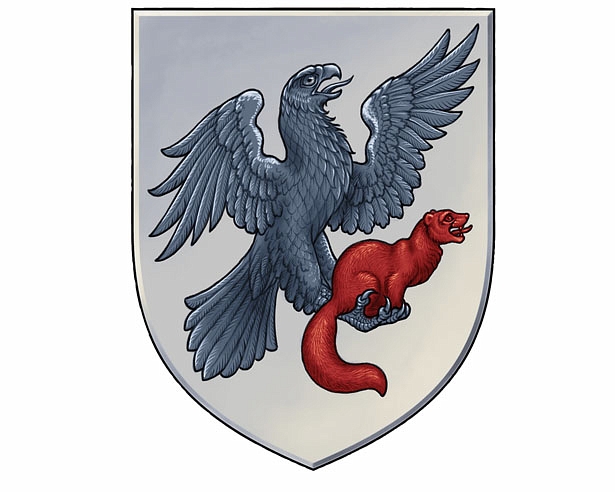 